ПРОЄКТ № 1414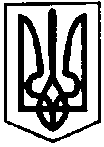 ПЕРВОЗВАНІВСЬКА СІЛЬСЬКА РАДАКРОПИВНИЦЬКОГО РАЙОНУ  КІРОВОГРАДСЬКОЇ ОБЛАСТІ___________ СЕСІЯ ВОСЬМОГО  СКЛИКАННЯРІШЕННЯвід  «__» __________ 20__ року                                                                              №с. ПервозванівкаПро надання дозволу на розроблення проектуземлеустрою щодо відведення земельної ділянкиу власність (шляхом безоплатної передачі)гр. Брички Андрію ОлексійовичуКеруючись ст. ст. 12, 33, 81, 118, 121, 125, 126 Земельного кодексу України, ст. 26 Закону України «Про місцеве самоврядування в Україні». ст.ст.19, 20, 50 Закону України «Про землеустрій», Законом України «Про внесення змін до деяких законодавчих актів України щодо протидії рейдерству» від 05.12.2019 року №340-ІХ та розглянувши заяву гр. Брички Андрія Олексійовича (учасник бойових дій АТО) від 17.11.2021 року, сільська радаВИРІШИЛА:1. Надати дозвіл гр. Брички Андрію Олексійовичу на розроблення проекту землеустрою щодо відведення земельної ділянки у власність (шляхом безоплатної передачі) орієнтовною площею 2,0000 га, в тому числі: ріллі – 2,0000 га для ведення особистого селянського господарства (код КВЦПЗД-01.03), за рахунок сформованої земельної ділянки кадастровий номер 3522586600:02:000:3416 із земель сільськогосподарського призначення, за рахунок земель запасу, що перебувають у комунальній власності на території Первозванівської сільської ради Кропивницького району, Кіровоградської області.2. Встановити, що остаточна площа вищевказаної земельної ділянки буде визначена після встановлення в натурі (на місцевості) меж земельної ділянки.3. Громадянину Брички Андрію Олексійовичу зареєструвати речове право на земельну ділянку відповідно до закону протягом року від державної реєстрації земельної ділянки.4. Контроль за виконанням даного рішення покласти на постійну комісію з питань бюджету, фінансів, соціально-економічного розвитку, інвестиційної політики, законності, діяльності ради, депутатської етики, регуляторної політики, регламенту, регулювання земельних відносин, містобудування, комунальної власності, промисловості, будівництва, транспорту, енергетики, зв’язку, сфери послуг та житлово-комунального господарства. Сільський голова                                                                    Прасковії МУДРАКПРОЄКТ № 1415ПЕРВОЗВАНІВСЬКА СІЛЬСЬКА РАДАКРОПИВНИЦЬКОГО РАЙОНУ  КІРОВОГРАДСЬКОЇ ОБЛАСТІ___________ СЕСІЯ ВОСЬМОГО  СКЛИКАННЯРІШЕННЯвід  «__» __________ 20__ року                                                                              №с. ПервозванівкаПро надання дозволу на розроблення проектуземлеустрою щодо відведення земельної ділянкиу власність (шляхом безоплатної передачі)гр. Марушевській Олені ЛеонідівніКеруючись ст. ст. 12, 33, 81, 118, 121, 125, 126 Земельного кодексу України, ст. 26 Закону України «Про місцеве самоврядування в Україні». ст.ст.19, 20, 50 Закону України «Про землеустрій», Законом України «Про внесення змін до деяких законодавчих актів України щодо протидії рейдерству» від 05.12.2019 року №340-ІХ та розглянувши заяву гр. Марушевської Олени Леонідівни від 24.11.2021 року, сільська радаВИРІШИЛА:1. Надати дозвіл гр. Марушевській Олені Леонідівні на розроблення проекту землеустрою щодо відведення земельної ділянки у власність (шляхом безоплатної передачі) орієнтовною площею 2,0000 га, в тому числі: ріллі – 2,0000 га для ведення особистого селянського господарства (код КВЦПЗД - 01.03) із земель сільськогосподарського призначення за рахунок земель запасу, що перебувають в комунальній власності на території Первозванівської сільської ради Кропивницького району Кіровоградської області.2. Встановити, що остаточна площа вищевказаної земельної ділянки буде визначена після встановлення в натурі (на місцевості) меж земельної ділянки.3. Громадянці Марушевській Олені Леонідівні зареєструвати речове право на земельну ділянку відповідно до закону протягом року від державної реєстрації земельної ділянки.4. Контроль за виконанням даного рішення покласти на постійну комісію з питань бюджету, фінансів, соціально-економічного розвитку, інвестиційної політики, законності, діяльності ради, депутатської етики, регуляторної політики, регламенту, регулювання земельних відносин, містобудування, комунальної власності, промисловості, будівництва, транспорту, енергетики, зв’язку, сфери послуг та житлово-комунального господарства. Сільський голова                                                                   Прасковія МУДРАКПРОЄКТ № 1416ПЕРВОЗВАНІВСЬКА СІЛЬСЬКА РАДАКРОПИВНИЦЬКОГО РАЙОНУ  КІРОВОГРАДСЬКОЇ ОБЛАСТІ___________ СЕСІЯ ВОСЬМОГО  СКЛИКАННЯРІШЕННЯвід  «__» __________ 20__ року                                                                              №с. ПервозванівкаПро надання дозволу на розроблення проектуземлеустрою щодо відведення земельної ділянкиу власність (шляхом безоплатної передачі)гр. Струтинській Ользі Володимирівні  Керуючись ст. ст. 12, 33, 81, 118, 121, 125, 126 Земельного кодексу України, ст. 26 Закону України «Про місцеве самоврядування в Україні». ст.ст.19, 20, 50 Закону України «Про землеустрій», Законом України «Про внесення змін до деяких законодавчих актів України щодо протидії рейдерству» від 05.12.2019 року №340-ІХ та розглянувши заяву гр. Струтинської Ольги Володимирівни від 26.11.2021 року, сільська радаВИРІШИЛА:1. Надати дозвіл гр. Струтинській Ользі Володимирівні на розроблення проекту землеустрою щодо відведення земельної ділянки у власність (шляхом безоплатної передачі) орієнтовною площею 0,5000 га, в тому числі: ріллі – 0,5000 га для ведення особистого селянського господарства (код КВЦПЗД - 01.03) із земель сільськогосподарського призначення за рахунок земель запасу, що перебувають в комунальній власності за адресою: с. Калинівка Кропивницького району, Кіровоградської області.2. Встановити, що остаточна площа вищевказаної земельної ділянки буде визначена після встановлення в натурі (на місцевості) меж земельної ділянки.3. Громадянці Струтинській Ользі Володимирівні зареєструвати речове право на земельну ділянку відповідно до закону протягом року від державної реєстрації земельної ділянки.4. Контроль за виконанням даного рішення покласти на постійну комісію з питань бюджету, фінансів, соціально-економічного розвитку, інвестиційної політики, законності, діяльності ради, депутатської етики, регуляторної політики, регламенту, регулювання земельних відносин, містобудування, комунальної власності, промисловості, будівництва, транспорту, енергетики, зв’язку, сфери послуг та житлово-комунального господарства.Сільський голова                                                                  Прасковія МУДРАКПРОЄКТ № 1417ПЕРВОЗВАНІВСЬКА СІЛЬСЬКА РАДАКРОПИВНИЦЬКОГО РАЙОНУ  КІРОВОГРАДСЬКОЇ ОБЛАСТІ___________ СЕСІЯ ВОСЬМОГО  СКЛИКАННЯРІШЕННЯвід  «__» __________ 20__ року                                                                              №с. ПервозванівкаПро надання дозволу на розроблення проектуземлеустрою щодо відведення земельної ділянкиу власність (шляхом безоплатної передачі)гр. Шияновій Вікторії СергіївніКеруючись ст. ст. 12, 33, 81, 118, 121, 125, 126 Земельного кодексу України, ст. 26 Закону України «Про місцеве самоврядування в Україні». ст.ст.19, 20, 50 Закону України «Про землеустрій», Законом України «Про внесення змін до деяких законодавчих актів України щодо протидії рейдерству» від 05.12.2019 року №340-ІХ та розглянувши заяву гр. Шиянової Вікторії Сергіївни від 11.11.2021 року, сільська радаВИРІШИЛА:1. Надати дозвіл гр. Шияновій Вікторії Сергіївні на розроблення проекту землеустрою щодо відведення земельної ділянки у власність (шляхом безоплатної передачі) орієнтовною площею 2,0000 га, в тому числі: ріллі – 2,0000 га для ведення особистого селянського господарства (код КВЦПЗД - 01.03) із земель сільськогосподарського призначення за рахунок земель запасу, що перебувають в комунальній власності на території Первозванівської сільської ради Кропивницького району Кіровоградської області.2. Встановити, що остаточна площа вищевказаної земельної ділянки буде визначена після встановлення в натурі (на місцевості) меж земельної ділянки.3. Громадянці Шияновій Вікторії Сергіївні зареєструвати речове право на земельну ділянку відповідно до закону протягом року від державної реєстрації земельної ділянки.4. Контроль за виконанням даного рішення покласти на постійну комісію з питань бюджету, фінансів, соціально-економічного розвитку, інвестиційної політики, законності, діяльності ради, депутатської етики, регуляторної політики, регламенту, регулювання земельних відносин, містобудування, комунальної власності, промисловості, будівництва, транспорту, енергетики, зв’язку, сфери послуг та житлово-комунального господарства. Сільський голова                                                                   Прасковія МУДРАКПРОЄКТ № 1418ПЕРВОЗВАНІВСЬКА СІЛЬСЬКА РАДАКРОПИВНИЦЬКОГО РАЙОНУ  КІРОВОГРАДСЬКОЇ ОБЛАСТІ___________ СЕСІЯ ВОСЬМОГО  СКЛИКАННЯРІШЕННЯвід  «__» __________ 20__ року                                                                              №с. ПервозванівкаПро надання дозволу на розроблення проектуземлеустрою щодо відведення земельної ділянкиу власність (шляхом безоплатної передачі)гр. Ширінову Рашаду Барес ОглиКеруючись, ст. ст. 12, 33, 81, 118, 121, 125, 126 Земельного кодексу України, ст. 26 Закону України «Про місцеве самоврядування в Україні». ст.ст.19, 20, 50 Закону України «Про землеустрій», Законом України «Про внесення змін до деяких законодавчих актів України щодо протидії рейдерству» від 05.12.2019 року №340-ІХ та розглянувши заяву гр. Ширінова Рашада Барес Огли від 26.11.2021 року, сільська радаВИРІШИЛА:1. Надати дозвіл гр. Ширінову Рашаду Барес Огли на розроблення проекту землеустрою щодо відведення земельної ділянки у власність (шляхом безоплатної передачі) орієнтовною площею 1,8000 га, в тому числі: ріллі – 1,8000 га для ведення особистого селянського господарства (код КВЦПЗД-01.03), за рахунок сформованої земельної ділянки кадастровий номер 3522587600:02:000:2140 із земель сільськогосподарського призначення, за рахунок земель запасу, що перебувають у комунальній власності на території Первозванівської сільської ради Кропивницького району, Кіровоградської області.2. Встановити, що остаточна площа вищевказаної земельної ділянки буде визначена після встановлення в натурі (на місцевості) меж земельної ділянки.3. Громадянину Ширінову Рашаду Барес Огли зареєструвати речове право на земельну ділянку відповідно до закону протягом року від державної реєстрації земельної ділянки.4. Контроль за виконанням даного рішення покласти на постійну комісію з питань бюджету, фінансів, соціально-економічного розвитку, інвестиційної політики, законності, діяльності ради, депутатської етики, регуляторної політики, регламенту, регулювання земельних відносин, містобудування, комунальної власності, промисловості, будівництва, транспорту, енергетики, зв’язку, сфери послуг та житлово-комунального господарства. Сільський голова						     Прасковія МУДРАКПРОЄКТ № 1419ПЕРВОЗВАНІВСЬКА СІЛЬСЬКА РАДАКРОПИВНИЦЬКОГО РАЙОНУ  КІРОВОГРАДСЬКОЇ ОБЛАСТІ___________ СЕСІЯ ВОСЬМОГО  СКЛИКАННЯРІШЕННЯвід  «__» __________ 20__ року                                                                              №с. ПервозванівкаПро надання дозволу на розроблення проектуземлеустрою щодо відведення земельної ділянкиу власність (шляхом безоплатної передачі)гр. Ципі Сергію ІвановичуКеруючись, ст. ст. 12, 33, 81, 118, 121, 125, 126 Земельного кодексу України, ст. 26 Закону України «Про місцеве самоврядування в Україні». ст.ст.19, 20, 50 Закону України «Про землеустрій», Законом України «Про внесення змін до деяких законодавчих актів України щодо протидії рейдерству» від 05.12.2019 року №340-ІХ та розглянувши заяву гр. Ципи Сергія Івановича від 26.11.2021 року, сільська радаВИРІШИЛА:1. Надати дозвіл гр. Ципі Сергію Івановичу на розроблення проекту землеустрою щодо відведення земельної ділянки у власність (шляхом безоплатної передачі) орієнтовною площею 1,8000 га, в тому числі: ріллі – 1,8000 га для ведення особистого селянського господарства (код КВЦПЗД-01.03), за рахунок сформованої земельної ділянки кадастровий номер 3522587600:02:000:2140 із земель сільськогосподарського призначення, за рахунок земель запасу, що перебувають у комунальній власності на території Первозванівської сільської ради Кропивницького району, Кіровоградської області.2. Встановити, що остаточна площа вищевказаної земельної ділянки буде визначена після встановлення в натурі (на місцевості) меж земельної ділянки.3. Громадянину Ципі Сергію Івановичу зареєструвати речове право на земельну ділянку відповідно до закону протягом року від державної реєстрації земельної ділянки.4. Контроль за виконанням даного рішення покласти на постійну комісію з питань бюджету, фінансів, соціально-економічного розвитку, інвестиційної політики, законності, діяльності ради, депутатської етики, регуляторної політики, регламенту, регулювання земельних відносин, містобудування, комунальної власності, промисловості, будівництва, транспорту, енергетики, зв’язку, сфери послуг та житлово-комунального господарства. Сільський голова						     Прасковія МУДРАКПРОЄКТ № 1420ПЕРВОЗВАНІВСЬКА СІЛЬСЬКА РАДАКРОПИВНИЦЬКОГО РАЙОНУ  КІРОВОГРАДСЬКОЇ ОБЛАСТІ___________ СЕСІЯ ВОСЬМОГО  СКЛИКАННЯРІШЕННЯвід  «__» __________ 20__ року                                                                              №с. ПервозванівкаПро надання дозволу на розроблення проектуземлеустрою щодо відведення земельної ділянкиу власність (шляхом безоплатної передачі)гр. Богдановій Раїсі СтаніславівніКеруючись, ст. ст. 12, 33, 81, 118, 121, 125, 126 Земельного кодексу України, ст. 26 Закону України «Про місцеве самоврядування в Україні». ст.ст.19, 20, 50 Закону України «Про землеустрій», Законом України «Про внесення змін до деяких законодавчих актів України щодо протидії рейдерству» від 05.12.2019 року №340-ІХ та розглянувши заяву гр. Богданової Раїси Станіславівни від 30.11.2021 року, сільська радаВИРІШИЛА:1. Надати дозвіл гр. Богдановій Раїсі Станіславівні на розроблення проекту землеустрою щодо відведення земельної ділянки у власність (шляхом безоплатної передачі) орієнтовною площею 1,7000 га, в тому числі: ріллі – 1,7000 га для ведення особистого селянського господарства (код КВЦПЗД-01.03), за рахунок сформованої земельної ділянки кадастровий номер 3522587600:02:000:2140 із земель сільськогосподарського призначення, за рахунок земель запасу, що перебувають у комунальній власності на території Первозванівської сільської ради Кропивницького району, Кіровоградської області.2. Встановити, що остаточна площа вищевказаної земельної ділянки буде визначена після встановлення в натурі (на місцевості) меж земельної ділянки.3. Громадянці Богдановій Раїсі Станіславівні зареєструвати речове право на земельну ділянку відповідно до закону протягом року від державної реєстрації земельної ділянки.4. Контроль за виконанням даного рішення покласти на постійну комісію з питань бюджету, фінансів, соціально-економічного розвитку, інвестиційної політики, законності, діяльності ради, депутатської етики, регуляторної політики, регламенту, регулювання земельних відносин, містобудування, комунальної власності, промисловості, будівництва, транспорту, енергетики, зв’язку, сфери послуг та житлово-комунального господарства. Сільський голова						     Прасковія МУДРАКПРОЄКТ № 1421ПЕРВОЗВАНІВСЬКА СІЛЬСЬКА РАДАКРОПИВНИЦЬКОГО РАЙОНУ  КІРОВОГРАДСЬКОЇ ОБЛАСТІ___________ СЕСІЯ ВОСЬМОГО  СКЛИКАННЯРІШЕННЯвід  «__» __________ 20__ року                                                                              №с. ПервозванівкаПро надання дозволу на розроблення проектуземлеустрою щодо відведення земельної ділянкиу власність (шляхом безоплатної передачі)гр. Торош  Олександру ГеннадійовичуКеруючись, ст. ст. 12, 33, 81, 118, 121, 125, 126 Земельного кодексу України, ст. 26 Закону України «Про місцеве самоврядування в Україні». ст.ст.19, 20, 50 Закону України «Про землеустрій», Законом України «Про внесення змін до деяких законодавчих актів України щодо протидії рейдерству» від 05.12.2019 року №340-ІХ та розглянувши заяву гр. Торош  Олександра Геннадійовича від 10.11.2021 року, сільська радаВИРІШИЛА:1. Надати дозвіл гр. Торош Олександру Геннадійовичу на розроблення проекту землеустрою щодо відведення земельної ділянки у власність (шляхом безоплатної передачі) орієнтовною площею 0,2000 га, в тому числі: ріллі – 0,2000 га для ведення особистого селянського господарства (код КВЦПЗД-01.03), за рахунок сформованої земельної ділянки кадастровий номер 3522587600:51:000:0333 із земель сільськогосподарського призначення, за рахунок земель запасу, що перебувають у комунальній власності на території Первозванівської сільської ради Кропивницького району, Кіровоградської області.2. Встановити, що остаточна площа вищевказаної земельної ділянки буде визначена після встановлення в натурі (на місцевості) меж земельної ділянки.3. Громадянину Торош  Олександру Геннадійовичу зареєструвати речове право на земельну ділянку відповідно до закону протягом року від державної реєстрації земельної ділянки.4. Контроль за виконанням даного рішення покласти на постійну комісію з питань бюджету, фінансів, соціально-економічного розвитку, інвестиційної політики, законності, діяльності ради, депутатської етики, регуляторної політики, регламенту, регулювання земельних відносин, містобудування, комунальної власності, промисловості, будівництва, транспорту, енергетики, зв’язку, сфери послуг та житлово-комунального господарства. Сільський голова						     Прасковія МУДРАКПРОЄКТ № 1422ПЕРВОЗВАНІВСЬКА СІЛЬСЬКА РАДАКРОПИВНИЦЬКОГО РАЙОНУ  КІРОВОГРАДСЬКОЇ ОБЛАСТІ___________ СЕСІЯ ВОСЬМОГО  СКЛИКАННЯРІШЕННЯвід  «__» __________ 20__ року                                                                              №с. ПервозванівкаПро надання дозволу на розроблення проектуземлеустрою щодо відведення земельної ділянкиу власність (шляхом безоплатної передачі)гр. Кіріченко Денису ВолодимировичуКеруючись, ст. ст. 12, 33, 81, 118, 121, 125, 126 Земельного кодексу України, ст. 26 Закону України «Про місцеве самоврядування в Україні». ст.ст.19, 20, 50 Закону України «Про землеустрій», Законом України «Про внесення змін до деяких законодавчих актів України щодо протидії рейдерству» від 05.12.2019 року №340-ІХ та розглянувши заяву гр. Кіріченко Дениса Володимировича від 10.11.2021 року, сільська радаВИРІШИЛА:1. Надати дозвіл гр. Кіріченко Денису Володимировичу на розроблення проекту землеустрою щодо відведення земельної ділянки у власність (шляхом безоплатної передачі) орієнтовною площею 0,2300 га, в тому числі: ріллі – 0,2300 га для ведення особистого селянського господарства (код КВЦПЗД-01.03), за рахунок сформованої земельної ділянки кадастровий номер 3522587600:51:000:0333 із земель сільськогосподарського призначення, за рахунок земель запасу, що перебувають у комунальній власності на території Первозванівської сільської ради Кропивницького району, Кіровоградської області.2. Встановити, що остаточна площа вищевказаної земельної ділянки буде визначена після встановлення в натурі (на місцевості) меж земельної ділянки.3. Громадянину Кіріченко Денису Володимировичу зареєструвати речове право на земельну ділянку відповідно до закону протягом року від державної реєстрації земельної ділянки.4. Контроль за виконанням даного рішення покласти на постійну комісію з питань бюджету, фінансів, соціально-економічного розвитку, інвестиційної політики, законності, діяльності ради, депутатської етики, регуляторної політики, регламенту, регулювання земельних відносин, містобудування, комунальної власності, промисловості, будівництва, транспорту, енергетики, зв’язку, сфери послуг та житлово-комунального господарства. Сільський голова						     Прасковія МУДРАКПРОЄКТ № 1423ПЕРВОЗВАНІВСЬКА СІЛЬСЬКА РАДАКРОПИВНИЦЬКОГО РАЙОНУ  КІРОВОГРАДСЬКОЇ ОБЛАСТІ___________ СЕСІЯ ВОСЬМОГО  СКЛИКАННЯРІШЕННЯвід  «__» __________ 20__ року                                                                              №с. ПервозванівкаПро надання дозволу на розроблення проектуземлеустрою щодо відведення земельної ділянкиу власність (шляхом безоплатної передачі)гр. Глинському Максиму ВолодимировичуКеруючись, ст. ст. 12, 33, 81, 118, 121, 125, 126 Земельного кодексу України, ст. 26 Закону України «Про місцеве самоврядування в Україні». ст.ст.19, 20, 50 Закону України «Про землеустрій», Законом України «Про внесення змін до деяких законодавчих актів України щодо протидії рейдерству» від 05.12.2019 року №340-ІХ та розглянувши заяву гр. Глинського Максима Володимировича від 02.12.2021 року, сільська радаВИРІШИЛА:1. Надати дозвіл гр. Глинському Максиму Володимировичу на розроблення проекту землеустрою щодо відведення земельної ділянки у власність (шляхом безоплатної передачі) орієнтовною площею 1,0000 га, в тому числі: ріллі – 1,0000 га для ведення особистого селянського господарства (код КВЦПЗД-01.03), за рахунок сформованої земельної ділянки кадастровий номер 3522587600:51:000:2420 із земель сільськогосподарського призначення, за рахунок земель запасу, що перебувають у комунальній власності на території Первозванівської сільської ради Кропивницького району, Кіровоградської області.2. Встановити, що остаточна площа вищевказаної земельної ділянки буде визначена після встановлення в натурі (на місцевості) меж земельної ділянки.3. Громадянину Глинському Максиму Володимировичу зареєструвати речове право на земельну ділянку відповідно до закону протягом року від державної реєстрації земельної ділянки.4. Контроль за виконанням даного рішення покласти на постійну комісію з питань бюджету, фінансів, соціально-економічного розвитку, інвестиційної політики, законності, діяльності ради, депутатської етики, регуляторної політики, регламенту, регулювання земельних відносин, містобудування, комунальної власності, промисловості, будівництва, транспорту, енергетики, зв’язку, сфери послуг та житлово-комунального господарства. Сільський голова						     Прасковія МУДРАКПРОЄКТ № 1424ПЕРВОЗВАНІВСЬКА СІЛЬСЬКА РАДАКРОПИВНИЦЬКОГО РАЙОНУ  КІРОВОГРАДСЬКОЇ ОБЛАСТІ___________ СЕСІЯ ВОСЬМОГО  СКЛИКАННЯРІШЕННЯвід  «__» __________ 20__ року                                                                              №с. ПервозванівкаПро надання дозволу на розроблення проектуземлеустрою щодо відведення земельної ділянкиу власність (шляхом безоплатної передачі)гр. Лімонову Миколі Германовичу  Керуючись, ст. ст. 12, 33, 81, 118, 121, 125, 126 Земельного кодексу України, ст. 26 Закону України «Про місцеве самоврядування в Україні». ст.ст.19, 20, 50 Закону України «Про землеустрій», Законом України «Про внесення змін до деяких законодавчих актів України щодо протидії рейдерству» від 05.12.2019 року №340-ІХ та розглянувши заяву гр. Лімонова Миколи Германовича від 01.12.2021 року, сільська радаВИРІШИЛА:1. Надати дозвіл гр. Лімонову Миколі Германовичу на розроблення проекту землеустрою щодо відведення земельної ділянки у власність (шляхом безоплатної передачі) орієнтовною площею 0,2000 га, в тому числі: ріллі – 0,2000 га для ведення особистого селянського господарства (код КВЦПЗД - 01.03) із земель сільськогосподарського призначення за рахунок земель запасу, що перебувають в комунальній власності за адресою: вул. Шпаченка, 11, с.Федорівка Кропивницького району, Кіровоградської області.2. Встановити, що остаточна площа вищевказаної земельної ділянки буде визначена після встановлення в натурі (на місцевості) меж земельної ділянки.3. Громадянину Лімонову Миколі Германовичу зареєструвати речове право на земельну ділянку відповідно до закону протягом року від державної реєстрації земельної ділянки.4. Контроль за виконанням даного рішення покласти на постійну комісію з питань бюджету, фінансів, соціально-економічного розвитку, інвестиційної політики, законності, діяльності ради, депутатської етики, регуляторної політики, регламенту, регулювання земельних відносин, містобудування, комунальної власності, промисловості, будівництва, транспорту, енергетики, зв’язку, сфери послуг та житлово-комунального господарства.Сільський голова                                                                   Прасковія МУДРАКПРОЄКТ № 1425ПЕРВОЗВАНІВСЬКА СІЛЬСЬКА РАДАКРОПИВНИЦЬКОГО РАЙОНУ  КІРОВОГРАДСЬКОЇ ОБЛАСТІ___________ СЕСІЯ ВОСЬМОГО  СКЛИКАННЯРІШЕННЯвід  «__» __________ 20__ року                                                                              №с. ПервозванівкаПро надання дозволу на розроблення проектуземлеустрою щодо відведення земельної ділянкиу власність (шляхом безоплатної передачі)гр. Матвієнко Денису АнатолійовичуКеруючись ст. ст. 12, 33, 81, 118, 121, 125, 126 Земельного кодексу України, ст. 26 Закону України «Про місцеве самоврядування в Україні». ст.ст.19, 20, 50 Закону України «Про землеустрій», Законом України «Про внесення змін до деяких законодавчих актів України щодо протидії рейдерству» від 05.12.2019 року №340-ІХ та розглянувши заяву гр. Матвієнко Дениса Анатолійовича від 16.11.2021 року, сільська радаВИРІШИЛА:1.Надати дозвіл гр. Матвієнко Денису Анатолійовичу  на розроблення проекту землеустрою щодо відведення земельної ділянки у власність (шляхом безоплатної передачі) орієнтовною площею 0,5000 га, в тому числі: рілля - 0,5000 га для ведення особистого селянського господарства (КВЦПЗД-01.03) із земель сільськогосподарського призначення за рахунок земель запасу, що перебувають в комунальній власності на території Первозванівської сільської ради Кропивницького району, Кіровоградської області.2.Встановити, що остаточна площа вищевказаної земельної ділянки буде визначена після встановлення в натурі (на місцевості) меж земельної ділянки.3.Громадянину Матвієнко Денису Анатолійовичу зареєструвати речове право на земельну ділянку відповідно до закону протягом року від державної реєстрації земельної ділянки.4.Контроль за виконанням даного рішення покласти на постійну комісію з питань бюджету, фінансів, соціально-економічного розвитку, інвестиційної політики, законності, діяльності ради, депутатської етики, регуляторної політики, регламенту, регулювання земельних відносин, містобудування, комунальної власності, промисловості, будівництва, транспорту, енергетики, зв’язку, сфери послуг та житлово-комунального господарства. Сільський голова                                                                   Прасковія МУДРАКПРОЄКТ № 1426ПЕРВОЗВАНІВСЬКА СІЛЬСЬКА РАДАКРОПИВНИЦЬКОГО РАЙОНУ  КІРОВОГРАДСЬКОЇ ОБЛАСТІ___________ СЕСІЯ ВОСЬМОГО  СКЛИКАННЯРІШЕННЯвід  «__» __________ 20__ року                                                                              №с. ПервозванівкаПро надання дозволу на розроблення проектуземлеустрою щодо відведення земельної ділянкиу власність (шляхом безоплатної передачі)гр. Семидітній Любові ВалеріївніКеруючись ст. ст. 12, 33, 81, 118, 121, 125, 126 Земельного кодексу України, ст. 26 Закону України «Про місцеве самоврядування в Україні». ст.ст.19, 20, 50 Закону України «Про землеустрій», Законом України «Про внесення змін до деяких законодавчих актів України щодо протидії рейдерству» від 05.12.2019 року №340-ІХ та розглянувши заяву гр. Семидітної Любові Валеріївни від 16.11.2021 року, сільська радаВИРІШИЛА:1.Надати дозвіл гр. Семидітній Любові Валеріївні  на розроблення проекту землеустрою щодо відведення земельної ділянки у власність (шляхом безоплатної передачі) орієнтовною площею  0,4000 га, в тому числі: рілля - 0,4000 га для ведення особистого селянського господарства (КВЦПЗД-01.03) із земель сільськогосподарського призначення за рахунок земель запасу, що перебувають в комунальній власності на території Первозванівської сільської ради Кропивницького району, Кіровоградської області.2.Встановити, що остаточна площа вищевказаної земельної ділянки буде визначена після встановлення в натурі (на місцевості) меж земельної ділянки.3.Громадянці Семидітній Любов Валеріївні зареєструвати речове право на земельну ділянку відповідно до закону протягом року від державної реєстрації земельної ділянки.4.Контроль за виконанням даного рішення покласти на постійну комісію з питань бюджету, фінансів, соціально-економічного розвитку, інвестиційної політики, законності, діяльності ради, депутатської етики, регуляторної політики, регламенту, регулювання земельних відносин, містобудування, комунальної власності, промисловості, будівництва, транспорту, енергетики, зв’язку, сфери послуг та житлово-комунального господарства. Сільський голова                                                                   Прасковія МУДРАКПРОЄКТ № 1427ПЕРВОЗВАНІВСЬКА СІЛЬСЬКА РАДАКРОПИВНИЦЬКОГО РАЙОНУ  КІРОВОГРАДСЬКОЇ ОБЛАСТІ___________ СЕСІЯ ВОСЬМОГО  СКЛИКАННЯРІШЕННЯвід  «__» __________ 20__ року                                                                              №с. ПервозванівкаПро надання дозволу на розроблення проектуземлеустрою щодо відведення земельної ділянкиу власність (шляхом безоплатної передачі)гр. Потєєвій Марії ФедорівніКеруючись ст. ст. 12, 33, 81, 118, 121, 125, 126 Земельного кодексу України, ст. 26 Закону України «Про місцеве самоврядування в Україні». ст.ст.19, 20, 50 Закону України «Про землеустрій», Законом України «Про внесення змін до деяких законодавчих актів України щодо протидії рейдерству» від 05.12.2019 року №340-ІХ та розглянувши заяву гр. Потєєвої Марії Федорівни від 16.11.2021 року, сільська радаВИРІШИЛА:1.Надати дозвіл гр. Потєєвій Марії Федорівні  на розроблення проекту землеустрою щодо відведення земельної ділянки у власність (шляхом безоплатної передачі) орієнтовною площею 0,5000 га, в тому числі: рілля - 0,5000 га для ведення особистого селянського господарства (КВЦПЗД-01.03) із земель сільськогосподарського призначення за рахунок земель запасу, що перебувають в комунальній власності на території Первозванівської сільської ради Кропивницького району, Кіровоградської області.2.Встановити, що остаточна площа вищевказаної земельної ділянки буде визначена після встановлення в натурі (на місцевості) меж земельної ділянки.3.Громадянці Потєєвій Марії Федорівні зареєструвати речове право на земельну ділянку відповідно до закону протягом року від державної реєстрації земельної ділянки.4.Контроль за виконанням даного рішення покласти на постійну комісію з питань бюджету, фінансів, соціально-економічного розвитку, інвестиційної політики, законності, діяльності ради, депутатської етики, регуляторної політики, регламенту, регулювання земельних відносин, містобудування, комунальної власності, промисловості, будівництва, транспорту, енергетики, зв’язку, сфери послуг та житлово-комунального господарства. Сільський голова                                                                  Прасковія МУДРАКПРОЄКТ № 1428ПЕРВОЗВАНІВСЬКА СІЛЬСЬКА РАДАКРОПИВНИЦЬКОГО РАЙОНУ  КІРОВОГРАДСЬКОЇ ОБЛАСТІ___________ СЕСІЯ ВОСЬМОГО  СКЛИКАННЯРІШЕННЯвід  «__» __________ 20__ року                                                                              №с. ПервозванівкаПро надання дозволу на розроблення проектуземлеустрою щодо відведення земельної ділянкиу власність (шляхом безоплатної передачі)гр. Руденко Сергію ПетровичуКеруючись ст. ст. 12, 33, 81, 118, 121, 125, 126 Земельного кодексу України, ст. 26 Закону України «Про місцеве самоврядування в Україні». ст.ст.19, 20, 50 Закону України «Про землеустрій», Законом України «Про внесення змін до деяких законодавчих актів України щодо протидії рейдерству» від 05.12.2019 року №340-ІХ та розглянувши заяву гр. Руденко Сергія Петровича від 16.11.2021 року, сільська радаВИРІШИЛА:1.Надати дозвіл гр. Руденко Сергію Петровичу  на розроблення проекту землеустрою щодо відведення земельної ділянки у власність (шляхом безоплатної передачі) орієнтовною площею  0,5000 га, в тому числі: рілля - 0,5000 га для ведення особистого селянського господарства (КВЦПЗД-01.03) із земель сільськогосподарського призначення за рахунок земель запасу, що перебувають в комунальній власності на території Первозванівської сільської ради Кропивницького району, Кіровоградської області.2.Встановити, що остаточна площа вищевказаної земельної ділянки буде визначена після встановлення в натурі (на місцевості) меж земельної ділянки.3.Громадянину Руденко Сергію Петровичу зареєструвати речове право на земельну ділянку відповідно до закону протягом року від державної реєстрації земельної ділянки.4.Контроль за виконанням даного рішення покласти на постійну комісію з питань бюджету, фінансів, соціально-економічного розвитку, інвестиційної політики, законності, діяльності ради, депутатської етики, регуляторної політики, регламенту, регулювання земельних відносин, містобудування, комунальної власності, промисловості, будівництва, транспорту, енергетики, зв’язку, сфери послуг та житлово-комунального господарства. Сільський голова                                                                  Прасковія МУДРАКПРОЄКТ № 1429ПЕРВОЗВАНІВСЬКА СІЛЬСЬКА РАДАКРОПИВНИЦЬКОГО РАЙОНУ  КІРОВОГРАДСЬКОЇ ОБЛАСТІ___________ СЕСІЯ ВОСЬМОГО  СКЛИКАННЯРІШЕННЯвід  «__» __________ 20__ року                                                                              №с. ПервозванівкаПро надання дозволу на розроблення проектуземлеустрою щодо відведення земельної ділянкиу власність (шляхом безоплатної передачі)гр. Шелейо Марії АндріївніКеруючись ст. ст. 12, 33, 81, 118, 121, 125, 126 Земельного кодексу України, ст. 26 Закону України «Про місцеве самоврядування в Україні». ст.ст.19, 20, 50 Закону України «Про землеустрій», Законом України «Про внесення змін до деяких законодавчих актів України щодо протидії рейдерству» від 05.12.2019 року №340-ІХ та розглянувши заяву гр. Шелейо Марії Андріївни від 16.11.2021 року, сільська радаВИРІШИЛА:1.Надати дозвіл гр. Шелейо Марії Андріївні  на розроблення проекту землеустрою щодо відведення земельної ділянки у власність (шляхом безоплатної передачі) орієнтовною площею 0,5000 га, в тому числі: рілля - 0,5000 га для ведення особистого селянського господарства (КВЦПЗД-01.03) із земель сільськогосподарського призначення за рахунок земель запасу, що перебувають в комунальній власності на території Первозванівської сільської ради Кропивницького району, Кіровоградської області.2.Встановити, що остаточна площа вищевказаної земельної ділянки буде визначена після встановлення в натурі (на місцевості) меж земельної ділянки.3.Громадянці Шелейо Марії Андріївні зареєструвати речове право на земельну ділянку відповідно до закону протягом року від державної реєстрації земельної ділянки.4.Контроль за виконанням даного рішення покласти на постійну комісію з питань бюджету, фінансів, соціально-економічного розвитку, інвестиційної політики, законності, діяльності ради, депутатської етики, регуляторної політики, регламенту, регулювання земельних відносин, містобудування, комунальної власності, промисловості, будівництва, транспорту, енергетики, зв’язку, сфери послуг та житлово-комунального господарства. Сільський голова                                                                   Прасковія МУДРАКПРОЄКТ № 1430ПЕРВОЗВАНІВСЬКА СІЛЬСЬКА РАДАКРОПИВНИЦЬКОГО РАЙОНУ  КІРОВОГРАДСЬКОЇ ОБЛАСТІ___________ СЕСІЯ ВОСЬМОГО  СКЛИКАННЯРІШЕННЯвід  «__» __________ 20__ року                                                                              №с. ПервозванівкаПро надання дозволу на розроблення проектуземлеустрою щодо відведення земельної ділянкиу власність (шляхом безоплатної передачі)гр. Бобришевій Олені ПетрівніКеруючись ст. ст. 12, 33, 81, 118, 121, 125, 126 Земельного кодексу України, ст. 26 Закону України «Про місцеве самоврядування в Україні». ст.ст.19, 20, 50 Закону України «Про землеустрій», Законом України «Про внесення змін до деяких законодавчих актів України щодо протидії рейдерству» від 05.12.2019 року №340-ІХ та розглянувши заяву гр. Бобришевої Олени Петрівни від 16.11.2021 року, сільська радаВИРІШИЛА:1.Надати дозвіл гр. Бобришевій Олені Петрівні  на розроблення проекту землеустрою щодо відведення земельної ділянки у власність (шляхом безоплатної передачі) орієнтовною площею  0,1500 га, в тому числі: рілля - 0,1500 га для ведення особистого селянського господарства (КВЦПЗД-01.03) із земель сільськогосподарського призначення за рахунок земель запасу, що перебувають в комунальній власності на території Первозванівської сільської ради Кропивницького району, Кіровоградської області.2.Встановити, що остаточна площа вищевказаної земельної ділянки буде визначена після встановлення в натурі (на місцевості) меж земельної ділянки.3.Громадянці Бобришевій Олені Петрівні зареєструвати речове право на земельну ділянку відповідно до закону протягом року від державної реєстрації земельної ділянки.4.Контроль за виконанням даного рішення покласти на постійну комісію з питань бюджету, фінансів, соціально-економічного розвитку, інвестиційної політики, законності, діяльності ради, депутатської етики, регуляторної політики, регламенту, регулювання земельних відносин, містобудування, комунальної власності, промисловості, будівництва, транспорту, енергетики, зв’язку, сфери послуг та житлово-комунального господарства. Сільський голова                                                                   Прасковія МУДРАКПРОЄКТ № 1431ПЕРВОЗВАНІВСЬКА СІЛЬСЬКА РАДАКРОПИВНИЦЬКОГО РАЙОНУ  КІРОВОГРАДСЬКОЇ ОБЛАСТІ___________ СЕСІЯ ВОСЬМОГО  СКЛИКАННЯРІШЕННЯвід  «__» __________ 20__ року                                                                              №с. ПервозванівкаПро надання дозволу на розроблення проектуземлеустрою щодо відведення земельної ділянкиу власність (шляхом безоплатної передачі)гр. Кар’єву Володимиру ЛеонтійовичуКеруючись ст. ст. 12, 33, 81, 118, 121, 125, 126 Земельного кодексу України, ст. 26 Закону України «Про місцеве самоврядування в Україні». ст.ст.19, 20, 50 Закону України «Про землеустрій», Законом України «Про внесення змін до деяких законодавчих актів України щодо протидії рейдерству» від 05.12.2019 року №340-ІХ та розглянувши заяву гр. Кар’єва Володимира Леонтійовича від 16.11.2021 року, сільська радаВИРІШИЛА:1.Надати дозвіл гр. Кар’єву Володимиру Леонтійовичу  на розроблення проекту землеустрою щодо відведення земельної ділянки у власність (шляхом безоплатної передачі) орієнтовною площею 0,5000 га, в тому числі: рілля - 0,5000 га для ведення особистого селянського господарства (КВЦПЗД-01.03) із земель сільськогосподарського призначення за рахунок земель запасу, що перебувають в комунальній власності на території Первозванівської сільської ради Кропивницького району, Кіровоградської області.2.Встановити, що остаточна площа вищевказаної земельної ділянки буде визначена після встановлення в натурі (на місцевості) меж земельної ділянки.3.Громадянину  Кар’єву Володимиру Леонтійовичу  зареєструвати речове право на земельну ділянку відповідно до закону протягом року від державної реєстрації земельної ділянки.4.Контроль за виконанням даного рішення покласти на постійну комісію з питань бюджету, фінансів, соціально-економічного розвитку, інвестиційної політики, законності, діяльності ради, депутатської етики, регуляторної політики, регламенту, регулювання земельних відносин, містобудування, комунальної власності, промисловості, будівництва, транспорту, енергетики, зв’язку, сфери послуг та житлово-комунального господарства. Сільський голова                                                                   Прасковія МУДРАКПРОЄКТ № 1432ПЕРВОЗВАНІВСЬКА СІЛЬСЬКА РАДАКРОПИВНИЦЬКОГО РАЙОНУ  КІРОВОГРАДСЬКОЇ ОБЛАСТІ___________ СЕСІЯ ВОСЬМОГО  СКЛИКАННЯРІШЕННЯвід  «__» __________ 20__ року                                                                              №с. ПервозванівкаПро надання дозволу на розроблення проектуземлеустрою щодо відведення земельної ділянкиу власність (шляхом безоплатної передачі)гр. Поповій Тетяні ІванівніКеруючись ст. ст. 12, 33, 81, 118, 121, 125, 126 Земельного кодексу України, ст. 26 Закону України «Про місцеве самоврядування в Україні». ст.ст.19, 20, 50 Закону України «Про землеустрій», Законом України «Про внесення змін до деяких законодавчих актів України щодо протидії рейдерству» від 05.12.2019 року №340-ІХ та розглянувши заяву гр. Попової Тетяни Іванівни від 16.11.2021 року, сільська радаВИРІШИЛА:1.Надати дозвіл гр. Поповій Тетяні Іванівні  на розроблення проекту землеустрою щодо відведення земельної ділянки у власність (шляхом безоплатної передачі) орієнтовною площею 0,5000 га, в тому числі: рілля - 0,5000 га для ведення особистого селянського господарства (КВЦПЗД-01.03) із земель сільськогосподарського призначення за рахунок земель запасу, що перебувають в комунальній власності на території Первозванівської сільської ради Кропивницького району, Кіровоградської області.2.Встановити, що остаточна площа вищевказаної земельної ділянки буде визначена після встановлення в натурі (на місцевості) меж земельної ділянки.3.Громадянці Поповій Тетяні Іванівні зареєструвати речове право на земельну ділянку відповідно до закону протягом року від державної реєстрації земельної ділянки.4.Контроль за виконанням даного рішення покласти на постійну комісію з питань бюджету, фінансів, соціально-економічного розвитку, інвестиційної політики, законності, діяльності ради, депутатської етики, регуляторної політики, регламенту, регулювання земельних відносин, містобудування, комунальної власності, промисловості, будівництва, транспорту, енергетики, зв’язку, сфери послуг та житлово-комунального господарства. Сільський голова                                                                   Прасковія МУДРАКПРОЄКТ № 1433ПЕРВОЗВАНІВСЬКА СІЛЬСЬКА РАДАКРОПИВНИЦЬКОГО РАЙОНУ  КІРОВОГРАДСЬКОЇ ОБЛАСТІ___________ СЕСІЯ ВОСЬМОГО  СКЛИКАННЯРІШЕННЯвід  «__» __________ 20__ року                                                                              №с. ПервозванівкаПро надання дозволу на розроблення проектуземлеустрою щодо відведення земельної ділянкиу власність (шляхом безоплатної передачі)гр. Головань Тетяні ОлександрівніКеруючись ст. ст. 12, 33, 81, 118, 121, 125, 126 Земельного кодексу України, ст. 26 Закону України «Про місцеве самоврядування в Україні». ст.ст.19, 20, 50 Закону України «Про землеустрій», Законом України «Про внесення змін до деяких законодавчих актів України щодо протидії рейдерству» від 05.12.2019 року №340-ІХ та розглянувши заяву гр. Головань Тетяни Олександрівни від 16.11.2021 року, сільська радаВИРІШИЛА:1.Надати дозвіл гр. Головань Тетяні Олександрівні  на розроблення проекту землеустрою щодо відведення земельної ділянки у власність (шляхом безоплатної передачі) орієнтовною площею 0,4000 га, в тому числі: рілля - 0,4000 га для ведення особистого селянського господарства (КВЦПЗД-01.03) із земель сільськогосподарського призначення за рахунок земель запасу, що перебувають в комунальній власності на території Первозванівської сільської ради Кропивницького району, Кіровоградської області.2.Встановити, що остаточна площа вищевказаної земельної ділянки буде визначена після встановлення в натурі (на місцевості) меж земельної ділянки.3.Громадянці Головань Тетяні Олександрівні зареєструвати речове право на земельну ділянку відповідно до закону протягом року від державної реєстрації земельної ділянки.4.Контроль за виконанням даного рішення покласти на постійну комісію з питань бюджету, фінансів, соціально-економічного розвитку, інвестиційної політики, законності, діяльності ради, депутатської етики, регуляторної політики, регламенту, регулювання земельних відносин, містобудування, комунальної власності, промисловості, будівництва, транспорту, енергетики, зв’язку, сфери послуг та житлово-комунального господарства. Сільський голова                                                                   Прасковія МУДРАКПРОЄКТ № 1434ПЕРВОЗВАНІВСЬКА СІЛЬСЬКА РАДАКРОПИВНИЦЬКОГО РАЙОНУ  КІРОВОГРАДСЬКОЇ ОБЛАСТІ___________ СЕСІЯ ВОСЬМОГО  СКЛИКАННЯРІШЕННЯвід  «__» __________ 20__ року                                                                              №с. ПервозванівкаПро надання дозволу на розроблення проектуземлеустрою щодо відведення земельної ділянкиу власність (шляхом безоплатної передачі)гр. Попову Сергію ФедоровичуКеруючись ст. ст. 12, 33, 81, 118, 121, 125, 126 Земельного кодексу України, ст. 26 Закону України «Про місцеве самоврядування в Україні». ст.ст.19, 20, 50 Закону України «Про землеустрій», Законом України «Про внесення змін до деяких законодавчих актів України щодо протидії рейдерству» від 05.12.2019 року №340-ІХ та розглянувши заяву гр. Попова Сергія Федоровича від 16.11.2021 року, сільська радаВИРІШИЛА:1.Надати дозвіл гр. Попову Сергію Федоровичу  на розроблення проекту землеустрою щодо відведення земельної ділянки у власність (шляхом безоплатної передачі) орієнтовною площею 0,5000 га, в тому числі: рілля - 0,5000 га для ведення особистого селянського господарства (КВЦПЗД-01.03) із земель сільськогосподарського призначення за рахунок земель запасу, що перебувають в комунальній власності на території Первозванівської сільської ради Кропивницького району, Кіровоградської області.2.Встановити, що остаточна площа вищевказаної земельної ділянки буде визначена після встановлення в натурі (на місцевості) меж земельної ділянки.3.Громадянину Попову Сергію Федоровичу зареєструвати речове право на земельну ділянку відповідно до закону протягом року від державної реєстрації земельної ділянки.4.Контроль за виконанням даного рішення покласти на постійну комісію з питань бюджету, фінансів, соціально-економічного розвитку, інвестиційної політики, законності, діяльності ради, депутатської етики, регуляторної політики, регламенту, регулювання земельних відносин, містобудування, комунальної власності, промисловості, будівництва, транспорту, енергетики, зв’язку, сфери послуг та житлово-комунального господарства. Сільський голова                                                                   Прасковія МУДРАКПРОЄКТ № 1435ПЕРВОЗВАНІВСЬКА СІЛЬСЬКА РАДАКРОПИВНИЦЬКОГО РАЙОНУ  КІРОВОГРАДСЬКОЇ ОБЛАСТІ___________ СЕСІЯ ВОСЬМОГО  СКЛИКАННЯРІШЕННЯвід  «__» __________ 20__ року                                                                              №с. ПервозванівкаПро надання дозволу на розроблення проектуземлеустрою щодо відведення земельної ділянкиу власність (шляхом безоплатної передачі)гр. Подколзіній Наталії ВолодимирівніКеруючись ст. ст. 12, 33, 81, 118, 121, 125, 126 Земельного кодексу України, ст. 26 Закону України «Про місцеве самоврядування в Україні». ст.ст.19, 20, 50 Закону України «Про землеустрій», Законом України «Про внесення змін до деяких законодавчих актів України щодо протидії рейдерству» від 05.12.2019 року №340-ІХ та розглянувши заяву гр. Подколзіної Наталії Володимирівни від 19.11.2021 року, сільська радаВИРІШИЛА:1.Надати дозвіл гр. Подколзіній Наталії Володимирівні  на розроблення проекту землеустрою щодо відведення земельної ділянки у власність (шляхом безоплатної передачі) орієнтовною площею 0,5000 га, в тому числі: рілля - 0,5000 га для ведення особистого селянського господарства (КВЦПЗД-01.03) із земель сільськогосподарського призначення за рахунок земель запасу, що перебувають в комунальній власності на території Первозванівської сільської ради Кропивницького району, Кіровоградської області.2.Встановити, що остаточна площа вищевказаної земельної ділянки буде визначена після встановлення в натурі (на місцевості) меж земельної ділянки.3.Громадянці Подколзіній Наталії Володимирівні зареєструвати речове право на земельну ділянку відповідно до закону протягом року від державної реєстрації земельної ділянки.4.Контроль за виконанням даного рішення покласти на постійну комісію з питань бюджету, фінансів, соціально-економічного розвитку, інвестиційної політики, законності, діяльності ради, депутатської етики, регуляторної політики, регламенту, регулювання земельних відносин, містобудування, комунальної власності, промисловості, будівництва, транспорту, енергетики, зв’язку, сфери послуг та житлово-комунального господарства. Сільський голова                                                                   Прасковія МУДРАКПРОЄКТ № 1436ПЕРВОЗВАНІВСЬКА СІЛЬСЬКА РАДАКРОПИВНИЦЬКОГО РАЙОНУ  КІРОВОГРАДСЬКОЇ ОБЛАСТІ___________ СЕСІЯ ВОСЬМОГО  СКЛИКАННЯРІШЕННЯвід  «__» __________ 20__ року                                                                              №с. ПервозванівкаПро надання дозволу на розроблення проектуземлеустрою щодо відведення земельної ділянкиу власність (шляхом безоплатної передачі)гр. Красічковій Тетяні ІванівніКеруючись ст. ст. 12, 33, 81, 118, 121, 125, 126 Земельного кодексу України, ст. 26 Закону України «Про місцеве самоврядування в Україні». ст.ст.19, 20, 50 Закону України «Про землеустрій», Законом України «Про внесення змін до деяких законодавчих актів України щодо протидії рейдерству» від 05.12.2019 року №340-ІХ та розглянувши заяву гр. Красічкової Тетяни Іванівни від 19.11.2021 року, сільська радаВИРІШИЛА:1.Надати дозвіл гр. Красічковій Тетяні Іванівні  на розроблення проекту землеустрою щодо відведення земельної ділянки у власність (шляхом безоплатної передачі) орієнтовною площею 0,4000 га, в тому числі: рілля - 0,4000 га для ведення особистого селянського господарства (КВЦПЗД-01.03) із земель сільськогосподарського призначення за рахунок земель запасу, що перебувають в комунальній власності на території Первозванівської сільської ради Кропивницького району, Кіровоградської області.2.Встановити, що остаточна площа вищевказаної земельної ділянки буде визначена після встановлення в натурі (на місцевості) меж земельної ділянки.3.Громадянці Красічковій Тетяні Іванівні зареєструвати речове право на земельну ділянку відповідно до закону протягом року від державної реєстрації земельної ділянки.4.Контроль за виконанням даного рішення покласти на постійну комісію з питань бюджету, фінансів, соціально-економічного розвитку, інвестиційної політики, законності, діяльності ради, депутатської етики, регуляторної політики, регламенту, регулювання земельних відносин, містобудування, комунальної власності, промисловості, будівництва, транспорту, енергетики, зв’язку, сфери послуг та житлово-комунального господарства. Сільський голова                                                                   Прасковія МУДРАКПРОЄКТ № 1437ПЕРВОЗВАНІВСЬКА СІЛЬСЬКА РАДАКРОПИВНИЦЬКОГО РАЙОНУ  КІРОВОГРАДСЬКОЇ ОБЛАСТІ___________ СЕСІЯ ВОСЬМОГО  СКЛИКАННЯРІШЕННЯвід  «__» __________ 20__ року                                                                              №с. ПервозванівкаПро надання дозволу на розроблення проектуземлеустрою щодо відведення земельної ділянкиу власність (шляхом безоплатної передачі)гр. Кокун Анастасії ДмитрівніКеруючись ст. ст. 12, 33, 81, 118, 121, 125, 126 Земельного кодексу України, ст. 26 Закону України «Про місцеве самоврядування в Україні». ст.ст.19, 20, 50 Закону України «Про землеустрій», Законом України «Про внесення змін до деяких законодавчих актів України щодо протидії рейдерству» від 05.12.2019 року №340-ІХ та розглянувши заяву гр. Кокун Анастасії Дмитрівни від 19.11.2021 року, сільська радаВИРІШИЛА:1.Надати дозвіл гр. Кокун Анастасії Дмитрівні на розроблення проекту землеустрою щодо відведення земельної ділянки у власність (шляхом безоплатної передачі) орієнтовною площею 0,2500 га, в тому числі: рілля - 0,2500 га для ведення особистого селянського господарства (КВЦПЗД-01.03) із земель сільськогосподарського призначення за рахунок земель запасу, що перебувають в комунальній власності на території Первозванівської сільської ради Кропивницького району Кіровоградської області.2.Встановити, що остаточна площа вищевказаної земельної ділянки буде визначена після встановлення в натурі (на місцевості) меж земельної ділянки.3.Громадянці Кокун Анастасії Дмитрівні зареєструвати речове право на земельну ділянку відповідно до закону протягом року від державної реєстрації земельної ділянки.4.Контроль за виконанням даного рішення покласти на постійну комісію з питань бюджету, фінансів, соціально-економічного розвитку, інвестиційної політики, законності, діяльності ради, депутатської етики, регуляторної політики, регламенту, регулювання земельних відносин, містобудування, комунальної власності, промисловості, будівництва, транспорту, енергетики, зв’язку, сфери послуг та житлово-комунального господарства. Сільський голова                                                                   Прасковія МУДРАКПРОЄКТ № 1438ПЕРВОЗВАНІВСЬКА СІЛЬСЬКА РАДАКРОПИВНИЦЬКОГО РАЙОНУ  КІРОВОГРАДСЬКОЇ ОБЛАСТІ___________ СЕСІЯ ВОСЬМОГО  СКЛИКАННЯРІШЕННЯвід  «__» __________ 20__ року                                                                              №с. ПервозванівкаПро надання дозволу на розроблення проектуземлеустрою щодо відведення земельної ділянкиу власність (шляхом безоплатної передачі)гр. Галицькому Володимиру ВасильовичуКеруючись ст. ст. 12, 33, 81, 118, 121, 125, 126 Земельного кодексу України, ст. 26 Закону України «Про місцеве самоврядування в Україні». ст.ст.19, 20, 50 Закону України «Про землеустрій», Законом України «Про внесення змін до деяких законодавчих актів України щодо протидії рейдерству» від 05.12.2019 року №340-ІХ та розглянувши заяву гр. Галицького Володимира Васильовича від 19.11.2021 року, сільська радаВИРІШИЛА:1.Надати дозвіл гр. Галицькому Володимиру Васильовичу на розроблення проекту землеустрою щодо відведення земельної ділянки у власність (шляхом безоплатної передачі) орієнтовною площею 0,4000 га, в тому числі: рілля - 0,4000 га для ведення особистого селянського господарства (КВЦПЗД-01.03) із земель сільськогосподарського призначення за рахунок земель запасу, що перебувають в комунальній власності на території Первозванівської сільської ради Кропивницького району Кіровоградської області.2.Встановити, що остаточна площа вищевказаної земельної ділянки буде визначена після встановлення в натурі (на місцевості) меж земельної ділянки.3.Громадянину Галицькому Володимиру Васильовичу зареєструвати речове право на земельну ділянку відповідно до закону протягом року від державної реєстрації земельної ділянки.4.Контроль за виконанням даного рішення покласти на постійну комісію з питань бюджету, фінансів, соціально-економічного розвитку, інвестиційної політики, законності, діяльності ради, депутатської етики, регуляторної політики, регламенту, регулювання земельних відносин, містобудування, комунальної власності, промисловості, будівництва, транспорту, енергетики, зв’язку, сфери послуг та житлово-комунального господарства. Сільський голова                                                                   Прасковія МУДРАКПРОЄКТ № 1439ПЕРВОЗВАНІВСЬКА СІЛЬСЬКА РАДАКРОПИВНИЦЬКОГО РАЙОНУ  КІРОВОГРАДСЬКОЇ ОБЛАСТІ___________ СЕСІЯ ВОСЬМОГО  СКЛИКАННЯРІШЕННЯвід  «__» __________ 20__ року                                                                              №с. ПервозванівкаПро надання дозволу на розроблення проектуземлеустрою щодо відведення земельної ділянкиу власність (шляхом безоплатної передачі)гр. Забарі Анатолію ОлексійовичуКеруючись ст. ст. 12, 33, 81, 118, 121, 125, 126 Земельного кодексу України, ст. 26 Закону України «Про місцеве самоврядування в Україні». ст.ст.19, 20, 50 Закону України «Про землеустрій», Законом України «Про внесення змін до деяких законодавчих актів України щодо протидії рейдерству» від 05.12.2019 року №340-ІХ та розглянувши заяву гр. Забари Анатолія Олексійовича від 19.11.2021 року, сільська радаВИРІШИЛА:1.Надати дозвіл гр. Забарі Анатолію Олексійовичу  на розроблення проекту землеустрою щодо відведення земельної ділянки у власність (шляхом безоплатної передачі) орієнтовною площею 0,5000 га, в тому числі: рілля - 0,5000 га для ведення особистого селянського господарства (КВЦПЗД-01.03) із земель сільськогосподарського призначення за рахунок земель запасу, що перебувають в комунальній власності на території Первозванівської сільської ради Кропивницького району Кіровоградської області.2.Встановити, що остаточна площа вищевказаної земельної ділянки буде визначена після встановлення в натурі (на місцевості) меж земельної ділянки.3.Громадянину Забарі Анатолію Олексійовичу зареєструвати речове право на земельну ділянку відповідно до закону протягом року від державної реєстрації земельної ділянки.4.Контроль за виконанням даного рішення покласти на постійну комісію з питань бюджету, фінансів, соціально-економічного розвитку, інвестиційної політики, законності, діяльності ради, депутатської етики, регуляторної політики, регламенту, регулювання земельних відносин, містобудування, комунальної власності, промисловості, будівництва, транспорту, енергетики, зв’язку, сфери послуг та житлово-комунального господарства. Сільський голова                                                                   Прасковія МУДРАКПРОЄКТ № 1440ПЕРВОЗВАНІВСЬКА СІЛЬСЬКА РАДАКРОПИВНИЦЬКОГО РАЙОНУ  КІРОВОГРАДСЬКОЇ ОБЛАСТІ___________ СЕСІЯ ВОСЬМОГО  СКЛИКАННЯРІШЕННЯвід  «__» __________ 20__ року                                                                              №с. ПервозванівкаПро надання дозволу на розроблення проектуземлеустрою щодо відведення земельної ділянкиу власність (шляхом безоплатної передачі)гр. Забарі Олексію АнатолійовичуКеруючись ст. ст. 12, 33, 81, 118, 121, 125, 126 Земельного кодексу України, ст. 26 Закону України «Про місцеве самоврядування в Україні». ст.ст.19, 20, 50 Закону України «Про землеустрій», Законом України «Про внесення змін до деяких законодавчих актів України щодо протидії рейдерству» від 05.12.2019 року №340-ІХ та розглянувши заяву гр. Забари Олексія Анатолійовича від 19.11.2021 року, сільська радаВИРІШИЛА:1.Надати дозвіл гр. Забарі Олексію Анатолійовичу  на розроблення проекту землеустрою щодо відведення земельної ділянки у власність (шляхом безоплатної передачі) орієнтовною площею 2,0000 га, в тому числі: рілля - 2,0000 га для ведення особистого селянського господарства (КВЦПЗД-01.03) із земель сільськогосподарського призначення за рахунок земель запасу, що перебувають в комунальній власності на території Первозванівської сільської ради Кропивницького району Кіровоградської області.2.Встановити, що остаточна площа вищевказаної земельної ділянки буде визначена після встановлення в натурі (на місцевості) меж земельної ділянки.3.Громадянину Забарі Олексію Анатолійовичу зареєструвати речове право на земельну ділянку відповідно до закону протягом року від державної реєстрації земельної ділянки.4.Контроль за виконанням даного рішення покласти на постійну комісію з питань бюджету, фінансів, соціально-економічного розвитку, інвестиційної політики, законності, діяльності ради, депутатської етики, регуляторної політики, регламенту, регулювання земельних відносин, містобудування, комунальної власності, промисловості, будівництва, транспорту, енергетики, зв’язку, сфери послуг та житлово-комунального господарства. Сільський голова                                                                   Прасковія МУДРАКПРОЄКТ № 1441ПЕРВОЗВАНІВСЬКА СІЛЬСЬКА РАДАКРОПИВНИЦЬКОГО РАЙОНУ  КІРОВОГРАДСЬКОЇ ОБЛАСТІ___________ СЕСІЯ ВОСЬМОГО  СКЛИКАННЯРІШЕННЯвід  «__» __________ 20__ року                                                                              №с. ПервозванівкаПро надання дозволу на розроблення проектуземлеустрою щодо відведення земельної ділянкиу власність (шляхом безоплатної передачі)гр. Коротковій Людмилі АнатоліївніКеруючись ст. ст. 12, 33, 81, 118, 121, 125, 126 Земельного кодексу України, ст. 26 Закону України «Про місцеве самоврядування в Україні». ст.ст.19, 20, 50 Закону України «Про землеустрій», Законом України «Про внесення змін до деяких законодавчих актів України щодо протидії рейдерству» від 05.12.2019 року №340-ІХ та розглянувши заяву гр.  Короткової Людмили Анатоліївни від 19.11.2021 року, сільська радаВИРІШИЛА:1.Надати дозвіл гр. Коротковій Людмилі Анатоліївні  на розроблення проекту землеустрою щодо відведення земельної ділянки у власність (шляхом безоплатної передачі) орієнтовною площею – 0,2000 га, в тому числі: рілля - 0,2000 га для ведення особистого селянського господарства (КВЦПЗД-01.03) із земель сільськогосподарського призначення за рахунок земель запасу, що перебувають в комунальній власності на території Первозванівської сільської ради Кропивницького району Кіровоградської області.2.Встановити, що остаточна площа вищевказаної земельної ділянки буде визначена після встановлення в натурі (на місцевості) меж земельної ділянки.3.Громадянці Коротковій Людмилі Анатоліївні зареєструвати речове право на земельну ділянку відповідно до закону протягом року від державної реєстрації земельної ділянки.4.Контроль за виконанням даного рішення покласти на постійну комісію з питань бюджету, фінансів, соціально-економічного розвитку, інвестиційної політики, законності, діяльності ради, депутатської етики, регуляторної політики, регламенту, регулювання земельних відносин, містобудування, комунальної власності, промисловості, будівництва, транспорту, енергетики, зв’язку, сфери послуг та житлово-комунального господарства. Сільський голова                                                                   Прасковія МУДРАКПРОЄКТ № 1442ПЕРВОЗВАНІВСЬКА СІЛЬСЬКА РАДАКРОПИВНИЦЬКОГО РАЙОНУ  КІРОВОГРАДСЬКОЇ ОБЛАСТІ___________ СЕСІЯ ВОСЬМОГО  СКЛИКАННЯРІШЕННЯвід  «__» __________ 20__ року                                                                              №с. ПервозванівкаПро надання дозволу на розроблення проектуземлеустрою щодо відведення земельної ділянкиу власність (шляхом безоплатної передачі)гр. Степанову Анатолію СеменовичуКеруючись ст. ст. 12, 33, 81, 118, 121, 125, 126 Земельного кодексу України, ст. 26 Закону України «Про місцеве самоврядування в Україні». ст.ст.19, 20, 50 Закону України «Про землеустрій», Законом України «Про внесення змін до деяких законодавчих актів України щодо протидії рейдерству» від 05.12.2019 року №340-ІХ та розглянувши заяву гр. Степанова Анатолія Семеновича від 16.11.2021 року, сільська радаВИРІШИЛА:1.Надати дозвіл гр. Степанову Анатолію Семеновичу на розроблення проекту землеустрою щодо відведення земельної ділянки у власність (шляхом безоплатної передачі) орієнтовною площею 1,0000 га, в тому числі: рілля – 1,0000 га для ведення особистого селянського господарства (КВЦПЗД-01.03) із земель сільськогосподарського призначення за рахунок земель запасу, що перебувають в комунальній власності на території Первозванівської сільської ради Кропивницького району Кіровоградської області.2.Встановити, що остаточна площа вищевказаної земельної ділянки буде визначена після встановлення в натурі (на місцевості) меж земельної ділянки.3.Громадянину Степанову Анатолію Семеновичу зареєструвати речове право на земельну ділянку відповідно до закону протягом року від державної реєстрації земельної ділянки.4.Контроль за виконанням даного рішення покласти на постійну комісію з питань бюджету, фінансів, соціально-економічного розвитку, інвестиційної політики, законності, діяльності ради, депутатської етики, регуляторної політики, регламенту, регулювання земельних відносин, містобудування, комунальної власності, промисловості, будівництва, транспорту, енергетики, зв’язку, сфери послуг та житлово-комунального господарства. Сільський голова                                                                   Прасковія МУДРАКПРОЄКТ № 1443ПЕРВОЗВАНІВСЬКА СІЛЬСЬКА РАДАКРОПИВНИЦЬКОГО РАЙОНУ  КІРОВОГРАДСЬКОЇ ОБЛАСТІ___________ СЕСІЯ ВОСЬМОГО  СКЛИКАННЯРІШЕННЯвід  «__» __________ 20__ року                                                                              №с. ПервозванівкаПро надання дозволу на розроблення проектуземлеустрою щодо відведення земельної ділянкиу власність (шляхом безоплатної передачі)гр. Демешкіну Андрію ВасильовичуКеруючись ст. ст. 12, 33, 81, 118, 121, 125, 126 Земельного кодексу України, ст. 26 Закону України «Про місцеве самоврядування в Україні». ст.ст.19, 20, 50 Закону України «Про землеустрій», Законом України «Про внесення змін до деяких законодавчих актів України щодо протидії рейдерству» від 05.12.2019 року №340-ІХ та розглянувши заяву гр.  Демешкіна Андрія Васильовича від 16.11.2021 року, сільська радаВИРІШИЛА:1.Надати дозвіл гр. Демешкіну Андрію Васильовичу на розроблення проекту землеустрою щодо відведення земельної ділянки у власність (шляхом безоплатної передачі) орієнтовною площею – 0,4000 га, в тому числі: рілля - 0,4000 га для ведення особистого селянського господарства (КВЦПЗД-01.03) із земель сільськогосподарського призначення за рахунок земель запасу, що перебувають в комунальній власності на території Первозванівської сільської ради Кропивницького району Кіровоградської області.2.Встановити, що остаточна площа вищевказаної земельної ділянки буде визначена після встановлення в натурі (на місцевості) меж земельної ділянки.3.Громадянину Демешкіну Андрію Васильовичу зареєструвати речове право на земельну ділянку відповідно до закону протягом року від державної реєстрації земельної ділянки.4.Контроль за виконанням даного рішення покласти на постійну комісію з питань бюджету, фінансів, соціально-економічного розвитку, інвестиційної політики, законності, діяльності ради, депутатської етики, регуляторної політики, регламенту, регулювання земельних відносин, містобудування, комунальної власності, промисловості, будівництва, транспорту, енергетики, зв’язку, сфери послуг та житлово-комунального господарства. Сільський голова                                                                   Прасковія МУДРАКПРОЄКТ № 1444ПЕРВОЗВАНІВСЬКА СІЛЬСЬКА РАДАКРОПИВНИЦЬКОГО РАЙОНУ  КІРОВОГРАДСЬКОЇ ОБЛАСТІ___________ СЕСІЯ ВОСЬМОГО  СКЛИКАННЯРІШЕННЯвід  «__» __________ 20__ року                                                                              №с. ПервозванівкаПро надання дозволу на розроблення проектуземлеустрою щодо відведення земельної ділянкиу власність (шляхом безоплатної передачі)гр. Кіпер Віктору ОлександровичуКеруючис, ст. ст. 12, 33, 81, 118, 121, 125, 126 Земельного кодексу України, ст. 26 Закону України «Про місцеве самоврядування в Україні». ст.ст.19, 20, 50 Закону України «Про землеустрій», Законом України «Про внесення змін до деяких законодавчих актів України щодо протидії рейдерству» від 05.12.2019 року №340-ІХ та розглянувши заяву гр. Кіпер Віктора Олександровича від 16.11.2021 року, сільська радаВИРІШИЛА:1.Надати дозвіл гр. Кіпер Віктору Олександровичу на розроблення проекту землеустрою щодо відведення земельної ділянки у власність (шляхом безоплатної передачі) орієнтовною площею 0,5000 га, в тому числі: рілля – 0,5000 га для ведення особистого селянського господарства (КВЦПЗД-01.03) із земель сільськогосподарського призначення за рахунок земель запасу, що перебувають в комунальній власності на території Первозванівської сільської ради Кропивницького району Кіровоградської області.2.Встановити, що остаточна площа вищевказаної земельної ділянки буде визначена після встановлення в натурі (на місцевості) меж земельної ділянки.3.Громадянину Кіпер Віктору Олександровичу зареєструвати речове право на земельну ділянку відповідно до закону протягом року від державної реєстрації земельної ділянки.4.Контроль за виконанням даного рішення покласти на постійну комісію з питань бюджету, фінансів, соціально-економічного розвитку, інвестиційної політики, законності, діяльності ради, депутатської етики, регуляторної політики, регламенту, регулювання земельних відносин, містобудування, комунальної власності, промисловості, будівництва, транспорту, енергетики, зв’язку, сфери послуг та житлово-комунального господарства. Сільський голова                                                                   Прасковія МУДРАКПРОЄКТ № 1445ПЕРВОЗВАНІВСЬКА СІЛЬСЬКА РАДАКРОПИВНИЦЬКОГО РАЙОНУ  КІРОВОГРАДСЬКОЇ ОБЛАСТІ___________ СЕСІЯ ВОСЬМОГО  СКЛИКАННЯРІШЕННЯвід  «__» __________ 20__ року                                                                              №с. ПервозванівкаПро надання дозволу на розроблення проектуземлеустрою щодо відведення земельної ділянкиу власність (шляхом безоплатної передачі)гр. Ауліну Миколі ДаниловичуКеруючись ст. ст. 12, 33, 81, 118, 121, 125, 126 Земельного кодексу України, ст. 26 Закону України «Про місцеве самоврядування в Україні». ст.ст.19, 20, 50 Закону України «Про землеустрій», Законом України «Про внесення змін до деяких законодавчих актів України щодо протидії рейдерству» від 05.12.2019 року №340-ІХ та розглянувши заяву гр. Ауліна Миколи Даниловича від 19.11.2021 року, сільська радаВИРІШИЛА:1.Надати дозвіл гр. Ауліну Миколі Даниловичу на розроблення проекту землеустрою щодо відведення земельної ділянки у власність (шляхом безоплатної передачі) орієнтовною площею 0,5000 га, в тому числі: рілля – 0,5000 га для ведення особистого селянського господарства (КВЦПЗД-01.03) із земель сільськогосподарського призначення за рахунок земель запасу, що перебувають в комунальній власності на території Первозванівської сільської ради Кропивницького району Кіровоградської області.2.Встановити, що остаточна площа вищевказаної земельної ділянки буде визначена після встановлення в натурі (на місцевості) меж земельної ділянки.3.Громадянину Ауліну Миколі Даниловичу зареєструвати речове право на земельну ділянку відповідно до закону протягом року від державної реєстрації земельної ділянки.4.Контроль за виконанням даного рішення покласти на постійну комісію з питань бюджету, фінансів, соціально-економічного розвитку, інвестиційної політики, законності, діяльності ради, депутатської етики, регуляторної політики, регламенту, регулювання земельних відносин, містобудування, комунальної власності, промисловості, будівництва, транспорту, енергетики, зв’язку, сфери послуг та житлово-комунального господарства. Сільський голова                                                                   Прасковія МУДРАКПРОЄКТ № 1446ПЕРВОЗВАНІВСЬКА СІЛЬСЬКА РАДАКРОПИВНИЦЬКОГО РАЙОНУ  КІРОВОГРАДСЬКОЇ ОБЛАСТІ___________ СЕСІЯ ВОСЬМОГО  СКЛИКАННЯРІШЕННЯвід  «__» __________ 20__ року                                                                              №с. ПервозванівкаПро надання дозволу на розроблення проектуземлеустрою щодо відведення земельної ділянкиу власність (шляхом безоплатної передачі)гр. Гамзі Олександру ЛеонідовичуКеруючись ст. ст. 12, 33, 81, 118, 121, 125, 126 Земельного кодексу України, ст. 26 Закону України «Про місцеве самоврядування в Україні». ст.ст.19, 20, 50 Закону України «Про землеустрій», Законом України «Про внесення змін до деяких законодавчих актів України щодо протидії рейдерству» від 05.12.2019 року №340-ІХ та розглянувши заяву гр. Гамзи Олександру Леонідовичу від 19.11.2021 року, сільська радаВИРІШИЛА:1.Надати дозвіл гр. Гамзі Олександру Леонідовичу на розроблення проекту землеустрою щодо відведення земельної ділянки у власність (шляхом безоплатної передачі) орієнтовною площею 0,5000 га, в тому числі: рілля – 0,5000 га для ведення особистого селянського господарства (КВЦПЗД-01.03) із земель сільськогосподарського призначення за рахунок земель запасу, що перебувають в комунальній власності на території Первозванівської сільської ради Кропивницького району Кіровоградської області.2.Встановити, що остаточна площа вищевказаної земельної ділянки буде визначена після встановлення в натурі (на місцевості) меж земельної ділянки.3.Громадянину Гамзі Олександру Леонідовичу зареєструвати речове право на земельну ділянку відповідно до закону протягом року від державної реєстрації земельної ділянки.4.Контроль за виконанням даного рішення покласти на постійну комісію з питань бюджету, фінансів, соціально-економічного розвитку, інвестиційної політики, законності, діяльності ради, депутатської етики, регуляторної політики, регламенту, регулювання земельних відносин, містобудування, комунальної власності, промисловості, будівництва, транспорту, енергетики, зв’язку, сфери послуг та житлово-комунального господарства. Сільський голова                                                                   Прасковія МУДРАКПРОЄКТ № 1447ПЕРВОЗВАНІВСЬКА СІЛЬСЬКА РАДАКРОПИВНИЦЬКОГО РАЙОНУ  КІРОВОГРАДСЬКОЇ ОБЛАСТІ___________ СЕСІЯ ВОСЬМОГО  СКЛИКАННЯРІШЕННЯвід  «__» __________ 20__ року                                                                              №с. ПервозванівкаПро надання дозволу на розроблення проектуземлеустрою щодо відведення земельної ділянкиу власність (шляхом безоплатної передачі)гр. Потєєвій Алісі ВасилівніКеруючись ст. ст. 12, 33, 81, 118, 121, 125, 126 Земельного кодексу України, ст. 26 Закону України «Про місцеве самоврядування в Україні». ст.ст.19, 20, 50 Закону України «Про землеустрій», Законом України «Про внесення змін до деяких законодавчих актів України щодо протидії рейдерству» від 05.12.2019 року №340-ІХ та розглянувши заяву гр. Потєєвої Аліси Василівни від 19.11.2021 року, сільська радаВИРІШИЛА:1.Надати дозвіл гр. Потєєвій Алісі Василівні на розроблення проекту землеустрою щодо відведення земельної ділянки у власність (шляхом безоплатної передачі) орієнтовною площею 0,5000 га, в тому числі: рілля – 0,5000 га для ведення особистого селянського господарства (КВЦПЗД-01.03) із земель сільськогосподарського призначення за рахунок земель запасу, що перебувають в комунальній власності на території Первозванівської сільської ради Кропивницького району Кіровоградської області.2.Встановити, що остаточна площа вищевказаної земельної ділянки буде визначена після встановлення в натурі (на місцевості) меж земельної ділянки.3.Громадянці Потєєвій Алісі Василівні зареєструвати речове право на земельну ділянку відповідно до закону протягом року від державної реєстрації земельної ділянки.4.Контроль за виконанням даного рішення покласти на постійну комісію з питань бюджету, фінансів, соціально-економічного розвитку, інвестиційної політики, законності, діяльності ради, депутатської етики, регуляторної політики, регламенту, регулювання земельних відносин, містобудування, комунальної власності, промисловості, будівництва, транспорту, енергетики, зв’язку, сфери послуг та житлово-комунального господарства. Сільський голова                                                                   Прасковія МУДРАКПРОЄКТ № 1448ПЕРВОЗВАНІВСЬКА СІЛЬСЬКА РАДАКРОПИВНИЦЬКОГО РАЙОНУ  КІРОВОГРАДСЬКОЇ ОБЛАСТІ___________ СЕСІЯ ВОСЬМОГО  СКЛИКАННЯРІШЕННЯвід  «__» __________ 20__ року                                                                              №с. ПервозванівкаПро надання дозволу на розроблення проектуземлеустрою щодо відведення земельної ділянкиу власність (шляхом безоплатної передачі)гр. Платоновій Валентині Миколаївні  Керуючись ст. ст. 12, 33, 81, 118, 121, 125, 126 Земельного кодексу України, ст. 26 Закону України «Про місцеве самоврядування в Україні». ст.ст.19, 20, 50 Закону України «Про землеустрій», Законом України «Про внесення змін до деяких законодавчих актів України щодо протидії рейдерству» від 05.12.2019 року №340-ІХ та розглянувши заяву гр. Платонової Валентини Миколаївни від 19.10.2021 року, сільська радаВИРІШИЛА:1. Надати дозвіл гр. Платоновій Валентині Миколаївні на розроблення проекту землеустрою щодо відведення земельної ділянки у власність (шляхом безоплатної передачі) орієнтовною площею 0,1200 га, в тому числі: ріллі – 0,1200 га для ведення особистого селянського господарства (код КВЦПЗД - 01.03) із земель сільськогосподарського призначення за рахунок земель запасу, що перебувають в комунальній власності за адресою: с. Клинці Кропивницького району, Кіровоградської області.2. Встановити, що остаточна площа вищевказаної земельної ділянки буде визначена після встановлення в натурі (на місцевості) меж земельної ділянки.3. Громадянці Платоновій Валентині Миколаївні зареєструвати речове право на земельну ділянку відповідно до закону протягом року від державної реєстрації земельної ділянки.4. Контроль за виконанням даного рішення покласти на постійну комісію з питань бюджету, фінансів, соціально-економічного розвитку, інвестиційної політики, законності, діяльності ради, депутатської етики, регуляторної політики, регламенту, регулювання земельних відносин, містобудування, комунальної власності, промисловості, будівництва, транспорту, енергетики, зв’язку, сфери послуг та житлово-комунального господарства. Сільський голова                                                                   Прасковія МУДРАКПРОЄКТ № 1449ПЕРВОЗВАНІВСЬКА СІЛЬСЬКА РАДАКРОПИВНИЦЬКОГО РАЙОНУ  КІРОВОГРАДСЬКОЇ ОБЛАСТІ___________ СЕСІЯ ВОСЬМОГО  СКЛИКАННЯРІШЕННЯвід  «__» __________ 20__ року                                                                              №с. ПервозванівкаПро надання дозволу на розроблення проектуземлеустрою щодо відведення земельної ділянкиу власність (шляхом безоплатної передачі)гр. Козак Віктору Валерійовичу  Керуючись, ст. ст. 12, 33, 81, 118, 121, 125, 126 Земельного кодексу України, ст. 26 Закону України «Про місцеве самоврядування в Україні». ст.ст.19, 20, 50 Закону України «Про землеустрій», Законом України «Про внесення змін до деяких законодавчих актів України щодо протидії рейдерству» від 05.12.2019 року №340-ІХ та розглянувши заяву гр. Козак Віктора Валерійовича від 23.11.2021 року, сільська радаВИРІШИЛА:1. Надати дозвіл гр. Козак Віктору Валерійовичу на розроблення проекту землеустрою щодо відведення земельної ділянки у власність (шляхом безоплатної передачі) орієнтовною площею 0,1200 га, в тому числі: ріллі – 0,1200 га для індивідуального садівництва (код КВЦПЗД - 01.05) із земель сільськогосподарського призначення за рахунок земель запасу, що перебувають в комунальній власності за адресою: вул.Зарічна,25 с. Клинці Кропивницького району, Кіровоградської області.2. Встановити, що остаточна площа вищевказаної земельної ділянки буде визначена після встановлення в натурі (на місцевості) меж земельної ділянки.3. Громадянину Козак Віктору Валерійовичу зареєструвати речове право на земельну ділянку відповідно до закону протягом року від державної реєстрації земельної ділянки.4. Контроль за виконанням даного рішення покласти на постійну комісію з питань бюджету, фінансів, соціально-економічного розвитку, інвестиційної політики, законності, діяльності ради, депутатської етики, регуляторної політики, регламенту, регулювання земельних відносин, містобудування, комунальної власності, промисловості, будівництва, транспорту, енергетики, зв’язку, сфери послуг та житлово-комунального господарства. Сільський голова                                                                   Прасковія МУДРАКПРОЄКТ № 1450ПЕРВОЗВАНІВСЬКА СІЛЬСЬКА РАДАКРОПИВНИЦЬКОГО РАЙОНУ  КІРОВОГРАДСЬКОЇ ОБЛАСТІ___________ СЕСІЯ ВОСЬМОГО  СКЛИКАННЯРІШЕННЯвід  «__» __________ 20__ року                                                                              №с. ПервозванівкаПро надання дозволу на розроблення проектуземлеустрою щодо відведення земельних діляноку власність (шляхом безоплатної передачі)гр. Гандрабурі Олені ВікторівніКеруючись ст. ст. 12, 33, 39, 40, 81, 118, 121, 125, 126 Земельного кодексу України, ст. 26 Закону України «Про місцеве самоврядування в Україні», ст.ст.19, 20, 50 Закону України «Про землеустрій», Законом України «Про внесення змін до деяких законодавчих актів України щодо протидії рейдерству» від 05.12.2019 року №340-ІХ та розглянувши заяву гр. Гандрабури Олени Вікторівни від 22.11.2021 року, сільська радаВИРІШИЛА:1. Надати дозвіл гр. Гандрабурі Олені Вікторівні на розроблення проекту землеустрою щодо відведення земельної ділянки у власність (шляхом безоплатної передачі) орієнтовною площею – 0,5600 га, в тому числі із них: 0,2500 га під одно - і двоповерховою житловою забудовою для будівництва і обслуговування житлового будинку, господарських будівель і споруд (присадибна ділянка), (код КВЦПЗД – 02.01) за рахунок земель житлової та громадської забудови та ріллі - 0,3100 га для ведення особистого селянського господарства (код КВЦПЗД - 01.03) із земель сільськогосподарського призначення, за рахунок земель запасу, що перебувають у комунальній власності за адресою: вул. Садова, 35 с. Клинці Кропивницького району, Кіровоградської області.2. Встановити, що остаточна площа вищевказаних земельних ділянок буде визначена після встановлення в натурі (на місцевості) меж земельних ділянок. 3. Громадянці Гандрабурі Олені Вікторівні зареєструвати речове право на земельні ділянки відповідно до закону протягом року від державної реєстрації земельних ділянок.4. Контроль за виконанням даного рішення покласти на постійну комісію з питань бюджету, фінансів, соціально-економічного розвитку, інвестиційної політики, законності, діяльності ради, депутатської етики, регуляторної політики, регламенту, регулювання земельних відносин, містобудування, комунальної власності, промисловості, будівництва, транспорту, енергетики, зв’язку, сфери послуг та житлово-комунального господарства. Сільський голова					  	     Прасковія МУДРАКПРОЄКТ № 1451ПЕРВОЗВАНІВСЬКА СІЛЬСЬКА РАДАКРОПИВНИЦЬКОГО РАЙОНУ  КІРОВОГРАДСЬКОЇ ОБЛАСТІ___________ СЕСІЯ ВОСЬМОГО  СКЛИКАННЯРІШЕННЯвід  «__» __________ 20__ року                                                                              №с. ПервозванівкаПро надання дозволу на розроблення проектуземлеустрою щодо відведення земельних діляноку власність (шляхом безоплатної передачі)гр. Гопко Любові ЄгоровніКеруючись ст. ст. 12, 33, 39, 40, 81, 118, 121, 125, 126 Земельного кодексу України, ст. 26 Закону України «Про місцеве самоврядування в Україні», ст.ст.19, 20, 50 Закону України «Про землеустрій», Законом України «Про внесення змін до деяких законодавчих актів України щодо протидії рейдерству» від 05.12.2019 року №340-ІХ та розглянувши заяву гр. Гопко Любові Єгоровни від 12.11.2021 року, сільська радаВИРІШИЛА:1. Надати дозвіл гр. Гопко Любові Єгоровні на розроблення проекту землеустрою щодо відведення земельної ділянки у власність (шляхом безоплатної передачі) орієнтовною площею – 0,8857 га, в тому числі із них: 0,2500 га під одно - і двоповерховою житловою забудовою для будівництва і обслуговування житлового будинку, господарських будівель і споруд (присадибна ділянка), (код КВЦПЗД – 02.01) за рахунок земель житлової та громадської забудови та ріллі - 0,6357 га для ведення особистого селянського господарства (код КВЦПЗД - 01.03) із земель сільськогосподарського призначення, за рахунок земель запасу, що перебувають у комунальній власності за адресою: вул. Садова, 61 с. Клинці Кропивницького району, Кіровоградської області.2. Встановити, що остаточна площа вищевказаних земельних ділянок буде визначена після встановлення в натурі (на місцевості) меж земельних ділянок. 3. Громадянці Гопко Любові Єгоровні зареєструвати речове право на земельні ділянки відповідно до закону протягом року від державної реєстрації земельних ділянок.4. Контроль за виконанням даного рішення покласти на постійну комісію з питань бюджету, фінансів, соціально-економічного розвитку, інвестиційної політики, законності, діяльності ради, депутатської етики, регуляторної політики, регламенту, регулювання земельних відносин, містобудування, комунальної власності, промисловості, будівництва, транспорту, енергетики, зв’язку, сфери послуг та житлово-комунального господарства. Сільський голова					  	     Прасковія МУДРАКПРОЄКТ № 1452ПЕРВОЗВАНІВСЬКА СІЛЬСЬКА РАДАКРОПИВНИЦЬКОГО РАЙОНУ  КІРОВОГРАДСЬКОЇ ОБЛАСТІ___________ СЕСІЯ ВОСЬМОГО  СКЛИКАННЯРІШЕННЯвід  «__» __________ 20__ року                                                                              №с. ПервозванівкаПро надання дозволу на розроблення проектуземлеустрою щодо відведення земельних діляноку власність (шляхом безоплатної передачі)гр. Суріній Дарії ОлександрівніКеруючись ст. ст. 12, 33, 39, 40, 81, 118, 121, 125, 126 Земельного кодексу України, ст. 26 Закону України «Про місцеве самоврядування в Україні», ст.ст.19, 20, 50 Закону України «Про землеустрій», Законом України «Про внесення змін до деяких законодавчих актів України щодо протидії рейдерству» від 05.12.2019 року №340-ІХ та розглянувши заяву гр. Суріної Дарії Олександрівни від 03.12.2021 року, сільська радаВИРІШИЛА:1. Надати дозвіл гр. Суріній Дарії Олександрівні на розроблення проекту землеустрою щодо відведення земельної ділянки у власність (шляхом безоплатної передачі) орієнтовною площею – 0,3700 га, в тому числі із них: 0,2500 га під одно - і двоповерховою житловою забудовою для будівництва і обслуговування житлового будинку, господарських будівель і споруд (присадибна ділянка), (код КВЦПЗД – 02.01) за рахунок земель житлової та громадської забудови та ріллі - 0,1200 га для  індивідуального садівництва (код КВЦПЗД - 01.05) із земель сільськогосподарського призначення, за рахунок земель запасу, що перебувають у комунальній власності за адресою: с. Клинці вул. Річна Кропивницького району, Кіровоградської області.2. Встановити, що остаточна площа вищевказаних земельних ділянок буде визначена після встановлення в натурі (на місцевості) меж земельних ділянок. 3. Громадянці Суріній Дарії Олександрівні зареєструвати речове право на земельні ділянки відповідно до закону протягом року від державної реєстрації земельних ділянок.4. Контроль за виконанням даного рішення покласти на постійну комісію з питань бюджету, фінансів, соціально-економічного розвитку, інвестиційної політики, законності, діяльності ради, депутатської етики, регуляторної політики, регламенту, регулювання земельних відносин, містобудування, комунальної власності, промисловості, будівництва, транспорту, енергетики, зв’язку, сфери послуг та житлово-комунального господарства. Сільський голова					  	     Прасковія МУДРАКПРОЄКТ № 1453ПЕРВОЗВАНІВСЬКА СІЛЬСЬКА РАДАКРОПИВНИЦЬКОГО РАЙОНУ  КІРОВОГРАДСЬКОЇ ОБЛАСТІ___________ СЕСІЯ ВОСЬМОГО  СКЛИКАННЯРІШЕННЯвід  «__» __________ 20__ року                                                                              №с. ПервозванівкаПро надання дозволу на розроблення проектуземлеустрою щодо відведення земельних діляноку власність (шляхом безоплатної передачі)гр. Лєпшеєву Петру ПанасовичуКеруючись ст. ст. 12, 33, 39, 40, 81, 118, 121, 125, 126 Земельного кодексу України, ст. 26 Закону України «Про місцеве самоврядування в Україні», ст.ст.19, 20, 50 Закону України «Про землеустрій», Законом України «Про внесення змін до деяких законодавчих актів України щодо протидії рейдерству» від 05.12.2019 року №340-ІХ та розглянувши заяву гр. Лєпшеєва Петра  Панасовича від 03.12.2021 року, сільська радаВИРІШИЛА:1. Надати дозвіл гр. Лепшеєву Петру Панасовичу на розроблення проекту землеустрою щодо відведення земельної ділянки у власність (шляхом безоплатної передачі) орієнтовною площею – 0,5300 га, в тому числі із них: 0,2500 га під одно - і двоповерховою житловою забудовою для будівництва і обслуговування житлового будинку, господарських будівель і споруд (присадибна ділянка), (код КВЦПЗД – 02.01) за рахунок земель житлової та громадської забудови та ріллі - 0,2800 га для ведення особистого селянського господарства (код КВЦПЗД - 01.03) із земель сільськогосподарського призначення, за рахунок земель запасу, що перебувають у комунальній власності за адресою: с. Клинці вул. Садова, 40 Кропивницького району, Кіровоградської області.2. Встановити, що остаточна площа вищевказаних земельних ділянок буде визначена після встановлення в натурі (на місцевості) меж земельних ділянок. 3. Громадянину Лєпшеєву Петру Панасовичу зареєструвати речове право на земельні ділянки відповідно до закону протягом року від державної реєстрації земельних ділянок.4. Контроль за виконанням даного рішення покласти на постійну комісію з питань бюджету, фінансів, соціально-економічного розвитку, інвестиційної політики, законності, діяльності ради, депутатської етики, регуляторної політики, регламенту, регулювання земельних відносин, містобудування, комунальної власності, промисловості, будівництва, транспорту, енергетики, зв’язку, сфери послуг та житлово-комунального господарства. Сільський голова					  	     Прасковія МУДРАКПРОЄКТ № 1454ПЕРВОЗВАНІВСЬКА СІЛЬСЬКА РАДАКРОПИВНИЦЬКОГО РАЙОНУ  КІРОВОГРАДСЬКОЇ ОБЛАСТІ___________ СЕСІЯ ВОСЬМОГО  СКЛИКАННЯРІШЕННЯвід  «__» __________ 20__ року                                                                              №с. ПервозванівкаПро надання дозволу на розроблення проектуземлеустрою щодо відведення земельної ділянкиу власність (шляхом безоплатної передачі)гр. Меліковій Олені Володимирівні  Керуючись, ст. ст. 12, 33, 81, 118, 121, 125, 126 Земельного кодексу України, ст. 26 Закону України «Про місцеве самоврядування в Україні». ст.ст.19, 20, 50 Закону України «Про землеустрій», Законом України «Про внесення змін до деяких законодавчих актів України щодо протидії рейдерству» від 05.12.2019 року №340-ІХ та розглянувши заяву гр. Мелікової Олени Володимирівни від 03.12.2021 року, сільська радаВИРІШИЛА:1. Надати дозвіл гр. Меліковій Олені Володимирівні на розроблення проекту землеустрою щодо відведення земельної ділянки у власність (шляхом безоплатної передачі) орієнтовною площею 0,3400 га, в тому числі: ріллі – 0,3400 га для ведення особистого селянського господарства (код КВЦПЗД - 01.03) із земель сільськогосподарського призначення за рахунок земель запасу, що перебувають в комунальній власності за адресою: по вул. Набережна, 9 с. Клинці Кропивницького району, Кіровоградської області.2. Встановити, що остаточна площа вищевказаної земельної ділянки буде визначена після встановлення в натурі (на місцевості) меж земельної ділянки.3. Громадянці Меліковій Олені Володимирівні зареєструвати речове право на земельну ділянку відповідно до закону протягом року від державної реєстрації земельної ділянки.4. Контроль за виконанням даного рішення покласти на постійну комісію з питань бюджету, фінансів, соціально-економічного розвитку, інвестиційної політики, законності, діяльності ради, депутатської етики, регуляторної політики, регламенту, регулювання земельних відносин, містобудування, комунальної власності, промисловості, будівництва, транспорту, енергетики, зв’язку, сфери послуг та житлово-комунального господарства. Сільський голова                                                                   Прасковія МУДРАКПРОЄКТ № 1455ПЕРВОЗВАНІВСЬКА СІЛЬСЬКА РАДАКРОПИВНИЦЬКОГО РАЙОНУ  КІРОВОГРАДСЬКОЇ ОБЛАСТІ___________ СЕСІЯ ВОСЬМОГО  СКЛИКАННЯРІШЕННЯвід  «__» __________ 20__ року                                                                              №с. ПервозванівкаПро надання дозволу на розроблення проектуземлеустрою щодо відведення земельної ділянкиу власність (шляхом безоплатної передачі)гр. Копієвському Владиславу СергійовичуКеруючись, ст. ст. 12, 33, 81, 118, 121, 125, 126 Земельного кодексу України, ст. 26 Закону України «Про місцеве самоврядування в Україні». ст.ст.19, 20, 50 Закону України «Про землеустрій», Законом України «Про внесення змін до деяких законодавчих актів України щодо протидії рейдерству» від 05.12.2019 року №340-ІХ та розглянувши заяву гр. Копієвського Владислава Сергійовича від 03.12.2021 року, сільська радаВИРІШИЛА:1. Надати дозвіл гр. Копієвському Владиславу Сергійовичу на розроблення проекту землеустрою щодо відведення земельної ділянки у власність (шляхом безоплатної передачі) орієнтовною площею 0,4000 га, в тому числі: ріллі – 0,4000 га для ведення особистого селянського господарства (код КВЦПЗД - 01.03) із земель сільськогосподарського призначення за рахунок земель запасу, що перебувають в комунальній власності на території Первозванівської сільської ради Кропивницького району Кіровоградської області.2. Встановити, що остаточна площа вищевказаної земельної ділянки буде визначена після встановлення в натурі (на місцевості) меж земельної ділянки.3. Громадянину Копієвському Владиславу Сергійовичу зареєструвати речове право на земельну ділянку відповідно до закону протягом року від державної реєстрації земельної ділянки.4. Контроль за виконанням даного рішення покласти на постійну комісію з питань бюджету, фінансів, соціально-економічного розвитку, інвестиційної політики, законності, діяльності ради, депутатської етики, регуляторної політики, регламенту, регулювання земельних відносин, містобудування, комунальної власності, промисловості, будівництва, транспорту, енергетики, зв’язку, сфери послуг та житлово-комунального господарства. Сільський голова                                                                   Прасковія МУДРАКПРОЄКТ № 1456ПЕРВОЗВАНІВСЬКА СІЛЬСЬКА РАДАКРОПИВНИЦЬКОГО РАЙОНУ  КІРОВОГРАДСЬКОЇ ОБЛАСТІ___________ СЕСІЯ ВОСЬМОГО  СКЛИКАННЯРІШЕННЯвід  «__» __________ 20__ року                                                                              №с. ПервозванівкаПро надання дозволу на розроблення проектуземлеустрою щодо відведення земельної ділянкиу власність (шляхом безоплатної передачі)гр. Ємельяновій Ганні ІллівніКеруючись, ст. ст. 12, 33, 81, 118, 121, 125, 126 Земельного кодексу України, ст. 26 Закону України «Про місцеве самоврядування в Україні». ст.ст.19, 20, 50 Закону України «Про землеустрій», Законом України «Про внесення змін до деяких законодавчих актів України щодо протидії рейдерству» від 05.12.2019 року №340-ІХ та розглянувши заяву гр. Ємельянової Ганни Іллівни від 03.12.2021 року, сільська радаВИРІШИЛА:1. Надати дозвіл гр. Ємельяновій Ганні Іллівні на розроблення проекту землеустрою щодо відведення земельної ділянки у власність (шляхом безоплатної передачі) орієнтовною площею 0,4000 га, в тому числі: ріллі – 0,4000 га для ведення особистого селянського господарства (код КВЦПЗД - 01.03) із земель сільськогосподарського призначення за рахунок земель запасу, що перебувають в комунальній власності на території Первозванівської сільської ради Кропивницького району Кіровоградської області.2. Встановити, що остаточна площа вищевказаної земельної ділянки буде визначена після встановлення в натурі (на місцевості) меж земельної ділянки.3. Громадянці Ємельяновій Ганні Іллівні зареєструвати речове право на земельну ділянку відповідно до закону протягом року від державної реєстрації земельної ділянки.4. Контроль за виконанням даного рішення покласти на постійну комісію з питань бюджету, фінансів, соціально-економічного розвитку, інвестиційної політики, законності, діяльності ради, депутатської етики, регуляторної політики, регламенту, регулювання земельних відносин, містобудування, комунальної власності, промисловості, будівництва, транспорту, енергетики, зв’язку, сфери послуг та житлово-комунального господарства. Сільський голова                                                                   Прасковія МУДРАКПРОЄКТ № 1457ПЕРВОЗВАНІВСЬКА СІЛЬСЬКА РАДАКРОПИВНИЦЬКОГО РАЙОНУ  КІРОВОГРАДСЬКОЇ ОБЛАСТІ___________ СЕСІЯ ВОСЬМОГО  СКЛИКАННЯРІШЕННЯвід  «__» __________ 20__ року                                                                              №с. ПервозванівкаПро надання дозволу на розроблення проектуземлеустрою щодо відведення земельних діляноку власність (шляхом безоплатної передачі)гр. Гордієнко Олександра МайовичаКеруючись ст. ст. 12, 33, 39, 40, 81, 118, 121, 125, 126 Земельного кодексу України, ст. 26 Закону України «Про місцеве самоврядування в Україні», ст.ст.19, 20, 50 Закону України «Про землеустрій», Законом України «Про внесення змін до деяких законодавчих актів України щодо протидії рейдерству» від 05.12.2019 року №340-ІХ та розглянувши заяву гр. Гордієнко Олександра Майовича від 03.12.2021 року, сільська радаВИРІШИЛА:1. Надати дозвіл гр. Гордієнко Олександру Майовичу на розроблення проекту землеустрою щодо відведення земельної ділянки у власність (шляхом безоплатної передачі) орієнтовною площею – 0,3700 га, в тому числі із них: 0,2500 га під одно - і двоповерховою житловою забудовою для будівництва і обслуговування житлового будинку, господарських будівель і споруд (присадибна ділянка), (код КВЦПЗД – 02.01) за рахунок земель житлової та громадської забудови та ріллі - 0,1200 га для  індивідуального садівництва (код КВЦПЗД - 01.05) із земель сільськогосподарського призначення, за рахунок земель запасу, що перебувають у комунальній власності за адресою: вул. Гагаріна с. Клинці Кропивницького району, Кіровоградської області.2. Встановити, що остаточна площа вищевказаних земельних ділянок буде визначена після встановлення в натурі (на місцевості) меж земельних ділянок. 3. Громадянину Гордієнко Олександру Майовичу зареєструвати речове право на земельні ділянки відповідно до закону протягом року від державної реєстрації земельних ділянок.4. Контроль за виконанням даного рішення покласти на постійну комісію з питань бюджету, фінансів, соціально-економічного розвитку, інвестиційної політики, законності, діяльності ради, депутатської етики, регуляторної політики, регламенту, регулювання земельних відносин, містобудування, комунальної власності, промисловості, будівництва, транспорту, енергетики, зв’язку, сфери послуг та житлово-комунального господарства. Сільський голова					  	     Прасковія МУДРАКПРОЄКТ № 1458ПЕРВОЗВАНІВСЬКА СІЛЬСЬКА РАДАКРОПИВНИЦЬКОГО РАЙОНУ  КІРОВОГРАДСЬКОЇ ОБЛАСТІ___________ СЕСІЯ ВОСЬМОГО  СКЛИКАННЯРІШЕННЯвід  «__» __________ 20__ року                                                                              №с. ПервозванівкаПро надання дозволу на розроблення проектуземлеустрою щодо відведення земельних діляноку власність (шляхом безоплатної передачі)гр. Степанову Олександру СергійовичуКеруючись ст. ст. 12, 33, 39, 40, 81, 118, 121, 125, 126 Земельного кодексу України, ст. 26 Закону України «Про місцеве самоврядування в Україні», ст.ст.19, 20, 50 Закону України «Про землеустрій», Законом України «Про внесення змін до деяких законодавчих актів України щодо протидії рейдерству» від 05.12.2019 року №340-ІХ та розглянувши заяву гр. Степанова Олександра Сергійовича від 06.12.2021 року, сільська радаВИРІШИЛА:1. Надати дозвіл гр. Степанову Олександру Сергійовичу на розроблення проекту землеустрою щодо відведення земельної ділянки у власність (шляхом безоплатної передачі) орієнтовною площею – 0,2500 га, в тому числі із них: 0,2500 га під одно - і двоповерховою житловою забудовою для будівництва і обслуговування житлового будинку, господарських будівель і споруд (присадибна ділянка), (код КВЦПЗД – 02.01) за рахунок земель житлової та громадської забудови   що перебувають у комунальній власності за адресою: вул. Чкалова с. Клинці Кропивницького району, Кіровоградської області.2. Встановити, що остаточна площа вищевказаних земельних ділянок буде визначена після встановлення в натурі (на місцевості) меж земельних ділянок. 3. Громадянину Степанову Олександру Сергійовичу зареєструвати речове право на земельні ділянки відповідно до закону протягом року від державної реєстрації земельних ділянок.4. Контроль за виконанням даного рішення покласти на постійну комісію з питань бюджету, фінансів, соціально-економічного розвитку, інвестиційної політики, законності, діяльності ради, депутатської етики, регуляторної політики, регламенту, регулювання земельних відносин, містобудування, комунальної власності, промисловості, будівництва, транспорту, енергетики, зв’язку, сфери послуг та житлово-комунального господарства. Сільський голова					  	     Прасковія МУДРАКПРОЄКТ № 1459ПЕРВОЗВАНІВСЬКА СІЛЬСЬКА РАДАКРОПИВНИЦЬКОГО РАЙОНУ  КІРОВОГРАДСЬКОЇ ОБЛАСТІ___________ СЕСІЯ ВОСЬМОГО  СКЛИКАННЯРІШЕННЯвід  «__» __________ 20__ року                                                                              №с. ПервозванівкаПро надання дозволу на розроблення проектуземлеустрою щодо відведення земельних діляноку власність (шляхом безоплатної передачі)гр. Горі Олені ВолодимирівніКеруючись ст. ст. 12, 33, 39, 40, 81, 118, 121, 125, 126 Земельного кодексу України, ст. 26 Закону України «Про місцеве самоврядування в Україні», ст.ст.19, 20, 50 Закону України «Про землеустрій», Законом України «Про внесення змін до деяких законодавчих актів України щодо протидії рейдерству» від 05.12.2019 року №340-ІХ та розглянувши заяву гр. Гори Олени Володимирівни від 06.12.2021 року, сільська радаВИРІШИЛА:1. Надати дозвіл гр. Горі Олені Володимирівні на розроблення проекту землеустрою щодо відведення земельної ділянки у власність (шляхом безоплатної передачі) орієнтовною площею – 0,2500 га, в тому числі із них: 0,2500 га під одно - і двоповерховою житловою забудовою для будівництва і обслуговування житлового будинку, господарських будівель і споруд (присадибна ділянка), (код КВЦПЗД – 02.01) за рахунок земель житлової та громадської забудови   що перебувають у комунальній власності за адресою: вул. Шевченка с. Клинці Кропивницького району, Кіровоградської області.2. Встановити, що остаточна площа вищевказаних земельних ділянок буде визначена після встановлення в натурі (на місцевості) меж земельних ділянок. 3. Громадянці Горі Олені Володимирівні зареєструвати речове право на земельні ділянки відповідно до закону протягом року від державної реєстрації земельних ділянок.4. Контроль за виконанням даного рішення покласти на постійну комісію з питань бюджету, фінансів, соціально-економічного розвитку, інвестиційної політики, законності, діяльності ради, депутатської етики, регуляторної політики, регламенту, регулювання земельних відносин, містобудування, комунальної власності, промисловості, будівництва, транспорту, енергетики, зв’язку, сфери послуг та житлово-комунального господарства. Сільський голова		            Прасковія МУДРАКПРОЄКТ № 1460ПЕРВОЗВАНІВСЬКА СІЛЬСЬКА РАДАКРОПИВНИЦЬКОГО РАЙОНУ  КІРОВОГРАДСЬКОЇ ОБЛАСТІ___________ СЕСІЯ ВОСЬМОГО  СКЛИКАННЯРІШЕННЯвід  «__» __________ 20__ року                                                                              №с. ПервозванівкаПро надання дозволу на розроблення проектуземлеустрою щодо відведення земельної ділянкиу власність (шляхом безоплатної передачі)гр. Степановій Людмилі ДмитрівніКеруючись ст. ст. 12, 33, 81, 118, 121, 125, 126 Земельного кодексу України, ст. 26 Закону України «Про місцеве самоврядування в Україні». ст.ст.19, 20, 50 Закону України «Про землеустрій», Законом України «Про внесення змін до деяких законодавчих актів України щодо протидії рейдерству» від 05.12.2019 року №340-ІХ та розглянувши заяву гр. Степанової Людмили Дмитрівни від 03.12.2021 року, сільська радаВИРІШИЛА:1.Надати дозвіл гр. Степановій Людмилі Дмитрівні на розроблення проекту землеустрою щодо відведення земельної ділянки у власність (шляхом безоплатної передачі) орієнтовною площею 2,0000 га, в тому числі: рілля – 2,0000 га для ведення особистого селянського господарства (КВЦПЗД-01.03) із земель сільськогосподарського призначення за рахунок земель запасу, що перебувають в комунальній власності на території Первозванівської сільської ради Кропивницького району Кіровоградської області.2.Встановити, що остаточна площа вищевказаної земельної ділянки буде визначена після встановлення в натурі (на місцевості) меж земельної ділянки.3.Громадянці Степановій Людмилі Дмитрівні зареєструвати речове право на земельну ділянку відповідно до закону протягом року від державної реєстрації земельної ділянки.4.Контроль за виконанням даного рішення покласти на постійну комісію з питань бюджету, фінансів, соціально-економічного розвитку, інвестиційної політики, законності, діяльності ради, депутатської етики, регуляторної політики, регламенту, регулювання земельних відносин, містобудування, комунальної власності, промисловості, будівництва, транспорту, енергетики, зв’язку, сфери послуг та житлово-комунального господарства. Сільський голова                                                                   Прасковія МУДРАКПРОЄКТ № 1516ПЕРВОЗВАНІВСЬКА СІЛЬСЬКА РАДАКРОПИВНИЦЬКОГО РАЙОНУ  КІРОВОГРАДСЬКОЇ ОБЛАСТІ___________ СЕСІЯ ВОСЬМОГО  СКЛИКАННЯРІШЕННЯвід  «__» __________ 20__ року                                                                              №с. ПервозванівкаПро надання дозволу на розроблення проекту землеустрою щодо відведення земельної ділянкиу власність (шляхом безоплатної передачі)гр. Недзельському Богдану МиколайовичуКеруючись, ст. ст. 12, 39, 40, 81, 118, 121, 125, 126 Земельного кодексу України, ст. 26 Закону України «Про місцеве самоврядування в Україні». ст. ст. 19, 20, 50 Закону України «Про землеустрій», Законом України «Про внесення змін до деяких законодавчих актів України щодо протидії рейдерству» від 05.12.2019 року №340-ІХ та розглянувши заяву гр Недзельського Богдана Миколайовича від 06.07.2021 року, сільська радаВИРІШИЛА:1. Надати дозвіл гр. Недзельському Богдану Миколайовичу на розроблення проекту землеустрою щодо відведення земельних ділянок у власність (шляхом безоплатної передачі) орієнтовною площею 0,2500 га в тому числі: під одно - і двоповерховою житловою забудовою - 0,2500 га, для будівництва і обслуговування житлового будинку, господарських будівель і споруд (присадибна ділянка) (код КВЦПЗД – 02.01), за рахунок земель житлової та громадської забудови, що перебувають в комунальній власності за адресою: с. Клинці Кропивницького району, Кіровоградської області.2. Встановити, що остаточна площа вищевказаної земельної ділянки буде визначена після встановлення в натурі (на місцевості) меж земельної ділянки. 3. Громадянці Недзельському Богдану Миколайовичу зареєструвати речове право на земельну ділянку відповідно до закону протягом року від державної реєстрації земельної ділянки.4. Контроль за виконанням даного рішення покласти на постійну комісію з питань бюджету, фінансів, соціально-економічного розвитку, інвестиційної політики, законності, діяльності ради, депутатської етики, регуляторної політики, регламенту, регулювання земельних відносин, містобудування, комунальної власності, промисловості, будівництва, транспорту, енергетики, зв’язку, сфери послуг та житлово-комунального господарства. Сільський голова                                                              Прасковія МУДРАКПРОЄКТ № 1517ПЕРВОЗВАНІВСЬКА СІЛЬСЬКА РАДАКРОПИВНИЦЬКОГО РАЙОНУ  КІРОВОГРАДСЬКОЇ ОБЛАСТІ___________ СЕСІЯ ВОСЬМОГО  СКЛИКАННЯРІШЕННЯвід  «__» __________ 20__ року                                                                              №с. ПервозванівкаПро надання дозволу на розроблення проекту землеустрою щодо відведення земельної ділянкиу власність (шляхом безоплатної передачі)гр. Недзельській Софії БогданівніКеруючись, ст. ст. 12, 39, 40, 81, 118, 121, 125, 126 Земельного кодексу України, ст. 26 Закону України «Про місцеве самоврядування в Україні». ст. ст. 19, 20, 50 Закону України «Про землеустрій», Законом України «Про внесення змін до деяких законодавчих актів України щодо протидії рейдерству» від 05.12.2019 року №340-ІХ та розглянувши заяву гр. Недзельської Софії Богданівни від 06.07.2021 року, сільська радаВИРІШИЛА:1. Надати дозвіл гр. Недзельській Софії Богданівні на розроблення проекту землеустрою щодо відведення земельних ділянок у власність (шляхом безоплатної передачі) орієнтовною площею 0,2500 га в тому числі: під одно - і двоповерховою житловою забудовою - 0,2500 га, для будівництва і обслуговування житлового будинку, господарських будівель і споруд (присадибна ділянка) (код КВЦПЗД – 02.01), за рахунок земель житлової та громадської забудови, що перебувають в комунальній власності за адресою: с. Клинці Кропивницького району, Кіровоградської області.2. Встановити, що остаточна площа вищевказаної земельної ділянки буде визначена після встановлення в натурі (на місцевості) меж земельної ділянки. 3. Громадянці Недзельській Софії Богданівні зареєструвати речове право на земельну ділянку відповідно до закону протягом року від державної реєстрації земельної ділянки.4. Контроль за виконанням даного рішення покласти на постійну комісію з питань бюджету, фінансів, соціально-економічного розвитку, інвестиційної політики, законності, діяльності ради, депутатської етики, регуляторної політики, регламенту, регулювання земельних відносин, містобудування, комунальної власності, промисловості, будівництва, транспорту, енергетики, зв’язку, сфери послуг та житлово-комунального господарства. Сільський голова                                                              Прасковія МУДРАКПРОЄКТ № 1461ПЕРВОЗВАНІВСЬКА СІЛЬСЬКА РАДАКРОПИВНИЦЬКОГО РАЙОНУ  КІРОВОГРАДСЬКОЇ ОБЛАСТІ___________ СЕСІЯ ВОСЬМОГО  СКЛИКАННЯРІШЕННЯвід  «__» __________ 20__ року                                                                              №с. ПервозванівкаПро надання дозволу на розроблення проекту землеустрою щодо відведення земельної ділянкиу власність (шляхом безоплатної передачі)гр. Лисицину Ігорю ОлексійовичуКеруючись ст. ст. 12, 39, 40, 81, 118, 121, 125, 126 Земельного кодексу України, ст. 26 Закону України «Про місцеве самоврядування в Україні». ст.ст.19, 20, 50 Закону України «Про землеустрій», Законом України «Про внесення змін до деяких законодавчих актів України щодо протидії рейдерству» від 05.12.2019 року №340-ІХ та розглянувши заяву гр. Лисицина Ігоря Олексійовича  від 26.11.2021 року, сільська радаВИРІШИЛА:1. Надати дозвіл гр. Лисицину Ігорю Олексійовичу на розроблення проекту землеустрою щодо відведення земельних ділянок у власність (шляхом безоплатної передачі) орієнтовною площею 0,1380 га в тому числі: 0,1380 га під одно - і двоповерховою житловою забудовою для будівництва і обслуговування житлового будинку, господарських будівель і споруд (присадибна ділянка) (код КВЦПЗД – 02.01), за рахунок земель житлової та громадської забудови, що перебувають в комунальній власності за адресою:  вул. Західна, 31 с. Бережинка Кропивницького району, Кіровоградської області.2. Встановити, що остаточна площа вищевказаної земельної ділянки буде визначена після встановлення в натурі (на місцевості) меж земельної ділянки. 3. Громадянину Лисицину Ігорю Олексійовичу зареєструвати речове право на земельну ділянку відповідно до закону протягом року від державної реєстрації земельної ділянки.4. Контроль за виконанням даного рішення покласти на постійну комісію з питань бюджету, фінансів, соціально-економічного розвитку, інвестиційної політики, законності, діяльності ради, депутатської етики, регуляторної політики, регламенту, регулювання земельних відносин, містобудування, комунальної власності, промисловості, будівництва, транспорту, енергетики, зв’язку, сфери послуг та житлово-комунального господарства. Сільський голова                                                              Прасковія МУДРАКПРОЄКТ № 1462ПЕРВОЗВАНІВСЬКА СІЛЬСЬКА РАДАКРОПИВНИЦЬКОГО РАЙОНУ  КІРОВОГРАДСЬКОЇ ОБЛАСТІ___________ СЕСІЯ ВОСЬМОГО  СКЛИКАННЯРІШЕННЯвід  «__» __________ 20__ року                                                                              №с. ПервозванівкаПро надання дозволу на розроблення проекту землеустрою щодо відведення земельної ділянкиу власність (шляхом безоплатної передачі)гр. Алєщенко Віті ВолодимирівніКеруючись ст. ст. 12, 39, 40, 81, 118, 121, 125, 126 Земельного кодексу України, ст. 26 Закону України «Про місцеве самоврядування в Україні». ст.ст.19, 20, 50 Закону України «Про землеустрій», Законом України «Про внесення змін до деяких законодавчих актів України щодо протидії рейдерству» від 05.12.2019 року №340-ІХ та розглянувши заяву гр. Алєщенко Віти Володимирівни від 25.11.2021 року, сільська радаВИРІШИЛА:1. Надати дозвіл гр. Алєщенко Віті Володимирівні на розроблення проекту землеустрою щодо відведення земельних ділянок у власність (шляхом безоплатної передачі) орієнтовною площею 0,1410 га в тому числі: 0,1410 га під одно - і двоповерховою житловою забудовою для будівництва і обслуговування житлового будинку, господарських будівель і споруд (присадибна ділянка) (код КВЦПЗД – 02.01), за рахунок земель житлової та громадської забудови, що перебувають в комунальній власності за адресою:  вул. Вишнева, 63 с. Бережинка Кропивницького району, Кіровоградської області.2. Встановити, що остаточна площа вищевказаної земельної ділянки буде визначена після встановлення в натурі (на місцевості) меж земельної ділянки. 3. Громадянці Алєщенко Віті Володимирівні зареєструвати речове право на земельну ділянку відповідно до закону протягом року від державної реєстрації земельної ділянки.4. Контроль за виконанням даного рішення покласти на постійну комісію з питань бюджету, фінансів, соціально-економічного розвитку, інвестиційної політики, законності, діяльності ради, депутатської етики, регуляторної політики, регламенту, регулювання земельних відносин, містобудування, комунальної власності, промисловості, будівництва, транспорту, енергетики, зв’язку, сфери послуг та житлово-комунального господарства. Сільський голова                                                              Прасковія МУДРАКПРОЄКТ № 1463ПЕРВОЗВАНІВСЬКА СІЛЬСЬКА РАДАКРОПИВНИЦЬКОГО РАЙОНУ  КІРОВОГРАДСЬКОЇ ОБЛАСТІ___________ СЕСІЯ ВОСЬМОГО  СКЛИКАННЯРІШЕННЯвід  «__» __________ 20__ року                                                                              №с. ПервозванівкаПро надання дозволу на розроблення проекту землеустрою щодо відведення земельної ділянкиу власність (шляхом безоплатної передачі)гр. Берещенко Валентині ВолодимирівніКеруючись ст. ст. 12, 39, 40, 81, 118, 121, 125, 126 Земельного кодексу України, ст. 26 Закону України «Про місцеве самоврядування в Україні». ст.ст.19, 20, 50 Закону України «Про землеустрій», Законом України «Про внесення змін до деяких законодавчих актів України щодо протидії рейдерству» від 05.12.2019 року №340-ІХ та розглянувши заяву гр. Берещенко Валентини Володимирівни від 25.11.2021 року, сільська радаВИРІШИЛА:1. Надати дозвіл гр. Берещенко Валентині Володимирівні на розроблення проекту землеустрою щодо відведення земельних ділянок у власність (шляхом безоплатної передачі) орієнтовною площею 0,1401 га в тому числі: 0,1401 га під одно - і двоповерховою житловою забудовою для будівництва і обслуговування житлового будинку, господарських будівель і споруд (присадибна ділянка) (код КВЦПЗД – 02.01), за рахунок земель житлової та громадської забудови, що перебувають в комунальній власності за адресою:  вул. 30 років Перемоги, 28 с. Бережинка Кропивницького району, Кіровоградської області.2. Встановити, що остаточна площа вищевказаної земельної ділянки буде визначена після встановлення в натурі (на місцевості) меж земельної ділянки. 3. Громадянці Берещенко Валентині Володимирівні зареєструвати речове право на земельну ділянку відповідно до закону протягом року від державної реєстрації земельної ділянки.4. Контроль за виконанням даного рішення покласти на постійну комісію з питань бюджету, фінансів, соціально-економічного розвитку, інвестиційної політики, законності, діяльності ради, депутатської етики, регуляторної політики, регламенту, регулювання земельних відносин, містобудування, комунальної власності, промисловості, будівництва, транспорту, енергетики, зв’язку, сфери послуг та житлово-комунального господарства. Сільський голова                                                              Прасковія МУДРАКПРОЄКТ № 1464ПЕРВОЗВАНІВСЬКА СІЛЬСЬКА РАДАКРОПИВНИЦЬКОГО РАЙОНУ  КІРОВОГРАДСЬКОЇ ОБЛАСТІ___________ СЕСІЯ ВОСЬМОГО  СКЛИКАННЯРІШЕННЯвід  «__» __________ 20__ року                                                                              №с. ПервозванівкаПро надання дозволу на розроблення проекту землеустрою щодо відведення земельної ділянкиу власність (шляхом безоплатної передачі)гр. Копієвському Олександру ЛеонідовичуКеруючись ст. ст. 12, 39, 40, 81, 118, 121, 125, 126 Земельного кодексу України, ст. 26 Закону України «Про місцеве самоврядування в Україні». ст.ст.19, 20, 50 Закону України «Про землеустрій», Законом України «Про внесення змін до деяких законодавчих актів України щодо протидії рейдерству» від 05.12.2019 року №340-ІХ та розглянувши заяву гр. Копієвського Олександра Леонідовича від 25.11.2021 року, сільська радаВИРІШИЛА:1. Надати дозвіл гр. Копієвському Олександру Леонідовичу на розроблення проекту землеустрою щодо відведення земельних ділянок у власність (шляхом безоплатної передачі) орієнтовною площею 0,1937 га в тому числі: 0,1937 га під одно - і двоповерховою житловою забудовою для будівництва і обслуговування житлового будинку, господарських будівель і споруд (присадибна ділянка) (код КВЦПЗД – 02.01), за рахунок земель житлової та громадської забудови, що перебувають в комунальній власності за адресою:  провулок Шахтарський,  34 с. Бережинка Кропивницького району, Кіровоградської області.2. Встановити, що остаточна площа вищевказаної земельної ділянки буде визначена після встановлення в натурі (на місцевості) меж земельної ділянки. 3. Громадянину Копієвському Олександру Леонідовичу зареєструвати речове право на земельну ділянку відповідно до закону протягом року від державної реєстрації земельної ділянки.4. Контроль за виконанням даного рішення покласти на постійну комісію з питань бюджету, фінансів, соціально-економічного розвитку, інвестиційної політики, законності, діяльності ради, депутатської етики, регуляторної політики, регламенту, регулювання земельних відносин, містобудування, комунальної власності, промисловості, будівництва, транспорту, енергетики, зв’язку, сфери послуг та житлово-комунального господарства. Сільський голова                                                              Прасковія МУДРАКПРОЄКТ № 1465ПЕРВОЗВАНІВСЬКА СІЛЬСЬКА РАДАКРОПИВНИЦЬКОГО РАЙОНУ  КІРОВОГРАДСЬКОЇ ОБЛАСТІ___________ СЕСІЯ ВОСЬМОГО  СКЛИКАННЯРІШЕННЯвід  «__» __________ 20__ року                                                                              №с. ПервозванівкаПро надання дозволу на розроблення проекту землеустрою щодо відведення земельної ділянкиу власність (шляхом безоплатної передачі)гр. Стріленко Олександру ГригоровичуКеруючись, ст. ст. 12, 39, 40, 81, 118, 121, 125, 126 Земельного кодексу України, ст. 26 Закону України «Про місцеве самоврядування в Україні». ст.ст.19, 20, 50 Закону України «Про землеустрій», Законом України «Про внесення змін до деяких законодавчих актів України щодо протидії рейдерству» від 05.12.2019 року №340-ІХ та розглянувши заяву гр. Стріленко Олександра Григоровича від 25.11.2021 року, сільська радаВИРІШИЛА:1. Надати дозвіл гр. Стріленко Олександру Григоровичу на розроблення проекту землеустрою щодо відведення земельних ділянок у власність (шляхом безоплатної передачі) орієнтовною площею 0,1380 га в тому числі: 0,1380 га під одно - і двоповерховою житловою забудовою для будівництва і обслуговування житлового будинку, господарських будівель і споруд (присадибна ділянка) (код КВЦПЗД – 02.01), за рахунок земель житлової та громадської забудови, що перебувають в комунальній власності за адресою:  вул.Західна,92 с. Бережинка Кропивницького району, Кіровоградської області.2. Встановити, що остаточна площа вищевказаної земельної ділянки буде визначена після встановлення в натурі (на місцевості) меж земельної ділянки. 3. Громадянину Стріленко Олександру Григоровичу зареєструвати речове право на земельну ділянку відповідно до закону протягом року від державної реєстрації земельної ділянки.4. Контроль за виконанням даного рішення покласти на постійну комісію з питань бюджету, фінансів, соціально-економічного розвитку, інвестиційної політики, законності, діяльності ради, депутатської етики, регуляторної політики, регламенту, регулювання земельних відносин, містобудування, комунальної власності, промисловості, будівництва, транспорту, енергетики, зв’язку, сфери послуг та житлово-комунального господарства. Сільський голова                                                              Прасковія МУДРАКПРОЄКТ № 1466ПЕРВОЗВАНІВСЬКА СІЛЬСЬКА РАДАКРОПИВНИЦЬКОГО РАЙОНУ  КІРОВОГРАДСЬКОЇ ОБЛАСТІ___________ СЕСІЯ ВОСЬМОГО  СКЛИКАННЯРІШЕННЯвід  «__» __________ 20__ року                                                                              №с. ПервозванівкаПро надання дозволу на розроблення проекту землеустрою щодо відведення земельної ділянкиу власність (шляхом безоплатної передачі)гр. Копієвській Валентині АнатоліївніКеруючись, ст. ст. 12, 39, 40, 81, 118, 121, 125, 126 Земельного кодексу України, ст. 26 Закону України «Про місцеве самоврядування в Україні». ст.ст.19, 20, 50 Закону України «Про землеустрій», Законом України «Про внесення змін до деяких законодавчих актів України щодо протидії рейдерству» від 05.12.2019 року №340-ІХ та розглянувши заяву гр. Копієвської Валентини Анатоліївни від 24.11.2021 року, сільська радаВИРІШИЛА:1. Надати дозвіл гр. Копієвській Валентині Анатоліївні на розроблення проекту землеустрою щодо відведення земельних ділянок у власність (шляхом безоплатної передачі) орієнтовною площею 0,1410 га в тому числі: 0,1410 га під одно - і двоповерховою житловою забудовою для будівництва і обслуговування житлового будинку, господарських будівель і споруд (присадибна ділянка) (код КВЦПЗД – 02.01), за рахунок земель житлової та громадської забудови, що перебувають в комунальній власності за адресою:  вул. 30 років Перемоги, 19 с. Бережинка Кропивницького району, Кіровоградської області.2. Встановити, що остаточна площа вищевказаної земельної ділянки буде визначена після встановлення в натурі (на місцевості) меж земельної ділянки. 3. Громадянці Копієвській Валентині Анатоліївні зареєструвати речове право на земельну ділянку відповідно до закону протягом року від державної реєстрації земельної ділянки.4. Контроль за виконанням даного рішення покласти на постійну комісію з питань бюджету, фінансів, соціально-економічного розвитку, інвестиційної політики, законності, діяльності ради, депутатської етики, регуляторної політики, регламенту, регулювання земельних відносин, містобудування, комунальної власності, промисловості, будівництва, транспорту, енергетики, зв’язку, сфери послуг та житлово-комунального господарства. Сільський голова                                                              Прасковія МУДРАКПРОЄКТ № 1467ПЕРВОЗВАНІВСЬКА СІЛЬСЬКА РАДАКРОПИВНИЦЬКОГО РАЙОНУ  КІРОВОГРАДСЬКОЇ ОБЛАСТІ___________ СЕСІЯ ВОСЬМОГО  СКЛИКАННЯРІШЕННЯвід  «__» __________ 20__ року                                                                              №с. ПервозванівкаПро надання дозволу на розроблення проекту землеустрою щодо відведення земельної ділянкиу власність (шляхом безоплатної передачі)гр. Полісько Костянтину СергійовичуКеруючись, ст. ст. 12, 39, 40, 81, 118, 121, 125, 126 Земельного кодексу України, ст. 26 Закону України «Про місцеве самоврядування в Україні». ст.ст.19, 20, 50 Закону України «Про землеустрій», Законом України «Про внесення змін до деяких законодавчих актів України щодо протидії рейдерству» від 05.12.2019 року №340-ІХ та розглянувши заяву гр. Полісько Костянтина Сергійовича від 22.11.2021 року, сільська радаВИРІШИЛА:1. Надати дозвіл гр. Полісько Костянтину Сергійовичу на розроблення проекту землеустрою щодо відведення земельних ділянок у власність (шляхом безоплатної передачі) орієнтовною площею 0,1380 га в тому числі: 0,1380 га під одно - і двоповерховою житловою забудовою для будівництва і обслуговування житлового будинку, господарських будівель і споруд (присадибна ділянка) (код КВЦПЗД – 02.01), за рахунок земель житлової та громадської забудови, що перебувають в комунальній власності за адресою: вул. Західна, 54  с. Бережинка Кропивницького району, Кіровоградської області.2. Встановити, що остаточна площа вищевказаної земельної ділянки буде визначена після встановлення в натурі (на місцевості) меж земельної ділянки. 3. Громадянину Полісько Костянтину Сергійовичу зареєструвати речове право на земельну ділянку відповідно до закону протягом року від державної реєстрації земельної ділянки.4. Контроль за виконанням даного рішення покласти на постійну комісію з питань бюджету, фінансів, соціально-економічного розвитку, інвестиційної політики, законності, діяльності ради, депутатської етики, регуляторної політики, регламенту, регулювання земельних відносин, містобудування, комунальної власності, промисловості, будівництва, транспорту, енергетики, зв’язку, сфери послуг та житлово-комунального господарства. Сільський голова                                                              Прасковія МУДРАКПРОЄКТ № 1468ПЕРВОЗВАНІВСЬКА СІЛЬСЬКА РАДАКРОПИВНИЦЬКОГО РАЙОНУ  КІРОВОГРАДСЬКОЇ ОБЛАСТІ___________ СЕСІЯ ВОСЬМОГО  СКЛИКАННЯРІШЕННЯвід  «__» __________ 20__ року                                                                              №с. ПервозванівкаПро надання дозволу на розроблення проекту землеустрою щодо відведення земельної ділянкиу власність (шляхом безоплатної передачі)гр. Зайкевіч Олені СергіївніКеруючись, ст. ст. 12, 39, 40, 81, 118, 121, 125, 126 Земельного кодексу України, ст. 26 Закону України «Про місцеве самоврядування в Україні». ст.ст.19, 20, 50 Закону України «Про землеустрій», Законом України «Про внесення змін до деяких законодавчих актів України щодо протидії рейдерству» від 05.12.2019 року №340-ІХ та розглянувши заяву гр. Зайкевіч Олени Сергіївни від 11.11.2021 року, сільська радаВИРІШИЛА:1. Надати дозвіл гр. Зайкевіч Олені Сергіївні на розроблення проекту землеустрою щодо відведення земельних ділянок у власність (шляхом безоплатної передачі) орієнтовною площею 0,1400 га в тому числі: 0,1400 га під одно - і двоповерховою житловою забудовою для будівництва і обслуговування житлового будинку, господарських будівель і споруд (присадибна ділянка) (код КВЦПЗД – 02.01), за рахунок земель житлової та громадської забудови, що перебувають в комунальній власності за адресою: вул. Вишнева, 52 с. Бережинка Кропивницького району, Кіровоградської області.2. Встановити, що остаточна площа вищевказаної земельної ділянки буде визначена після встановлення в натурі (на місцевості) меж земельної ділянки. 3. Громадянці Зайкевіч Олені Сергіївні зареєструвати речове право на земельну ділянку відповідно до закону протягом року від державної реєстрації земельної ділянки.4. Контроль за виконанням даного рішення покласти на постійну комісію з питань бюджету, фінансів, соціально-економічного розвитку, інвестиційної політики, законності, діяльності ради, депутатської етики, регуляторної політики, регламенту, регулювання земельних відносин, містобудування, комунальної власності, промисловості, будівництва, транспорту, енергетики, зв’язку, сфери послуг та житлово-комунального господарства. Сільський голова                                                              Прасковія МУДРАКПРОЄКТ № 1469ПЕРВОЗВАНІВСЬКА СІЛЬСЬКА РАДАКРОПИВНИЦЬКОГО РАЙОНУ  КІРОВОГРАДСЬКОЇ ОБЛАСТІ___________ СЕСІЯ ВОСЬМОГО  СКЛИКАННЯРІШЕННЯвід  «__» __________ 20__ року                                                                              №с. ПервозванівкаПро надання дозволу на розроблення проекту землеустрою щодо відведення земельної ділянкиу власність (шляхом безоплатної передачі)гр. Ніконорову Сергію ОлександровичуКеруючись, ст. ст. 12, 39, 40, 81, 118, 121, 125, 126 Земельного кодексу України, ст. 26 Закону України «Про місцеве самоврядування в Україні». ст.ст.19, 20, 50 Закону України «Про землеустрій», Законом України «Про внесення змін до деяких законодавчих актів України щодо протидії рейдерству» від 05.12.2019 року №340-ІХ та розглянувши заяву гр. Ніконорова Сергія Олександровича від 11.11.2021 року, сільська радаВИРІШИЛА:1. Надати дозвіл гр. Ніконорову Сергію Олександровичу на розроблення проекту землеустрою щодо відведення земельних ділянок у власність (шляхом безоплатної передачі) орієнтовною площею 0,1593 га в тому числі: 0,1593 га під одно - і двоповерховою житловою забудовою для будівництва і обслуговування житлового будинку, господарських будівель і споруд (присадибна ділянка) (код КВЦПЗД – 02.01), за рахунок земель житлової та громадської забудови, що перебувають в комунальній власності за адресою: вул. Вишнева, 69 с. Бережинка Кропивницького району, Кіровоградської області.2. Встановити, що остаточна площа вищевказаної земельної ділянки буде визначена після встановлення в натурі (на місцевості) меж земельної ділянки. 3. Громадянину Ніконорову Сергію Олександровичу зареєструвати речове право на земельну ділянку відповідно до закону протягом року від державної реєстрації земельної ділянки.4. Контроль за виконанням даного рішення покласти на постійну комісію з питань бюджету, фінансів, соціально-економічного розвитку, інвестиційної політики, законності, діяльності ради, депутатської етики, регуляторної політики, регламенту, регулювання земельних відносин, містобудування, комунальної власності, промисловості, будівництва, транспорту, енергетики, зв’язку, сфери послуг та житлово-комунального господарства. Сільський голова                                                              Прасковія МУДРАКПРОЄКТ № 1470ПЕРВОЗВАНІВСЬКА СІЛЬСЬКА РАДАКРОПИВНИЦЬКОГО РАЙОНУ  КІРОВОГРАДСЬКОЇ ОБЛАСТІ___________ СЕСІЯ ВОСЬМОГО  СКЛИКАННЯРІШЕННЯвід  «__» __________ 20__ року                                                                              №с. ПервозванівкаПро надання дозволу на розроблення проекту землеустрою щодо відведення земельної ділянкиу власність (шляхом безоплатної передачі)гр. Ніконорову Владиславу ОлексійовичуКеруючись, ст. ст. 12, 39, 40, 81, 118, 121, 125, 126 Земельного кодексу України, ст. 26 Закону України «Про місцеве самоврядування в Україні». ст.ст.19, 20, 50 Закону України «Про землеустрій», Законом України «Про внесення змін до деяких законодавчих актів України щодо протидії рейдерству» від 05.12.2019 року №340-ІХ та розглянувши заяву гр. Ніконорова Владислава Олексійовича від 11.11.2021 року, сільська радаВИРІШИЛА:1. Надати дозвіл гр. Ніконорову Владиславу Олексійовичу на розроблення проекту землеустрою щодо відведення земельних ділянок у власність (шляхом безоплатної передачі) орієнтовною площею 0,1410 га в тому числі: 0,1410 га під одно - і двоповерховою житловою забудовою для будівництва і обслуговування житлового будинку, господарських будівель і споруд (присадибна ділянка) (код КВЦПЗД – 02.01), за рахунок земель житлової та громадської забудови, що перебувають в комунальній власності за адресою: вул. Вишнева, 67 с. Бережинка Кропивницького району, Кіровоградської області.2. Встановити, що остаточна площа вищевказаної земельної ділянки буде визначена після встановлення в натурі (на місцевості) меж земельної ділянки. 3. Громадянину Ніконорову Владиславу Олексійовичу зареєструвати речове право на земельну ділянку відповідно до закону протягом року від державної реєстрації земельної ділянки.4. Контроль за виконанням даного рішення покласти на постійну комісію з питань бюджету, фінансів, соціально-економічного розвитку, інвестиційної політики, законності, діяльності ради, депутатської етики, регуляторної політики, регламенту, регулювання земельних відносин, містобудування, комунальної власності, промисловості, будівництва, транспорту, енергетики, зв’язку, сфери послуг та житлово-комунального господарства. Сільський голова                                                              Прасковія МУДРАКПРОЄКТ № 1471ПЕРВОЗВАНІВСЬКА СІЛЬСЬКА РАДАКРОПИВНИЦЬКОГО РАЙОНУ  КІРОВОГРАДСЬКОЇ ОБЛАСТІ___________ СЕСІЯ ВОСЬМОГО  СКЛИКАННЯРІШЕННЯвід  «__» __________ 20__ року                                                                              №с. ПервозванівкаПро надання дозволу на розроблення проекту землеустрою щодо відведення земельної ділянкиу власність (шляхом безоплатної передачі)гр. Тіхоновій Наталії СергіївніКеруючись, ст. ст. 12, 39, 40, 81, 118, 121, 125, 126 Земельного кодексу України, ст. 26 Закону України «Про місцеве самоврядування в Україні». ст.ст.19, 20, 50 Закону України «Про землеустрій», Законом України «Про внесення змін до деяких законодавчих актів України щодо протидії рейдерству» від 05.12.2019 року №340-ІХ та розглянувши заяву гр. Тіхонової Наталії Сергіївни від 11.11.2021 року, сільська радаВИРІШИЛА:1. Надати дозвіл гр. Тіхоновій Наталії Сергіївні на розроблення проекту землеустрою щодо відведення земельних ділянок у власність (шляхом безоплатної передачі) орієнтовною площею 0,2500 га в тому числі: 0,2500 га під одно - і двоповерховою житловою забудовою для будівництва і обслуговування житлового будинку, господарських будівель і споруд (присадибна ділянка) (код КВЦПЗД – 02.01), за рахунок земель житлової та громадської забудови, що перебувають в комунальній власності за адресою:  вул. Степова,10-а с. Макове Кропивницького району, Кіровоградської області.2. Встановити, що остаточна площа вищевказаної земельної ділянки буде визначена після встановлення в натурі (на місцевості) меж земельної ділянки. 3. Громадянці Тіхоновій Наталії Сергіївні зареєструвати речове право на земельну ділянку відповідно до закону протягом року від державної реєстрації земельної ділянки.4. Контроль за виконанням даного рішення покласти на постійну комісію з питань бюджету, фінансів, соціально-економічного розвитку, інвестиційної політики, законності, діяльності ради, депутатської етики, регуляторної політики, регламенту, регулювання земельних відносин, містобудування, комунальної власності, промисловості, будівництва, транспорту, енергетики, зв’язку, сфери послуг та житлово-комунального господарства. Сільський голова                                                              Прасковія МУДРАКПРОЄКТ № 1472ПЕРВОЗВАНІВСЬКА СІЛЬСЬКА РАДАКРОПИВНИЦЬКОГО РАЙОНУ  КІРОВОГРАДСЬКОЇ ОБЛАСТІ___________ СЕСІЯ ВОСЬМОГО  СКЛИКАННЯРІШЕННЯвід  «__» __________ 20__ року                                                                              №с. ПервозванівкаПро надання дозволу на розроблення проекту землеустрою щодо відведення земельної ділянкиу власність (шляхом безоплатної передачі)гр. Горбань Олені МихайлівніКеруючись, ст. ст. 12, 39, 40, 81, 118, 121, 125, 126 Земельного кодексу України, ст. 26 Закону України «Про місцеве самоврядування в Україні». ст.ст.19, 20, 50 Закону України «Про землеустрій», Законом України «Про внесення змін до деяких законодавчих актів України щодо протидії рейдерству» від 05.12.2019 року №340-ІХ та розглянувши заяву гр. Горбань Олени Михайлівни від 10.11.2021 року, сільська радаВИРІШИЛА:1. Надати дозвіл гр. Горбань Олені Михайлівні на розроблення проекту землеустрою щодо відведення земельних ділянок у власність (шляхом безоплатної передачі) орієнтовною площею 0,1380 га в тому числі: 0,1380 га під одно - і двоповерховою житловою забудовою для будівництва і обслуговування житлового будинку, господарських будівель і споруд (присадибна ділянка) (код КВЦПЗД – 02.01), за рахунок земель житлової та громадської забудови, що перебувають в комунальній власності за адресою:  вул. Західна, 95 с. Бережинка Кропивницького району, Кіровоградської області.2. Встановити, що остаточна площа вищевказаної земельної ділянки буде визначена після встановлення в натурі (на місцевості) меж земельної ділянки. 3. Громадянці Горбань Олені Михайлівні зареєструвати речове право на земельну ділянку відповідно до закону протягом року від державної реєстрації земельної ділянки.4. Контроль за виконанням даного рішення покласти на постійну комісію з питань бюджету, фінансів, соціально-економічного розвитку, інвестиційної політики, законності, діяльності ради, депутатської етики, регуляторної політики, регламенту, регулювання земельних відносин, містобудування, комунальної власності, промисловості, будівництва, транспорту, енергетики, зв’язку, сфери послуг та житлово-комунального господарства. Сільський голова                                                              Прасковія МУДРАКПРОЄКТ № 1473ПЕРВОЗВАНІВСЬКА СІЛЬСЬКА РАДАКРОПИВНИЦЬКОГО РАЙОНУ  КІРОВОГРАДСЬКОЇ ОБЛАСТІ___________ СЕСІЯ ВОСЬМОГО  СКЛИКАННЯРІШЕННЯвід  «__» __________ 20__ року                                                                              №с. ПервозванівкаПро надання дозволу на розроблення проектуземлеустрою щодо відведення земельних діляноку власність (шляхом безоплатної передачі)гр. Бєляєву Вадиму СергійовичуКеруючись ст. ст. 12, 33, 39, 40, 81, 118, 121, 125, 126 Земельного кодексу України, ст. 26 Закону України «Про місцеве самоврядування в Україні», ст.ст.19, 20, 50 Закону України «Про землеустрій», Законом України «Про внесення змін до деяких законодавчих актів України щодо протидії рейдерству» від 05.12.2019 року №340-ІХ та розглянувши заяву гр. Бєляєва Вадима Сергійовича від 17.11.2021 року, сільська радаВИРІШИЛА:1. Надати дозвіл гр. Бєляєву Вадиму Сергійовичу на розроблення проекту землеустрою щодо відведення земельної ділянки у власність (шляхом безоплатної передачі) орієнтовною площею – 0,3700 га, в тому числі із них: 0,2500 га під одно - і двоповерховою житловою забудовою для будівництва і обслуговування житлового будинку, господарських будівель і споруд (присадибна ділянка), (код КВЦПЗД – 02.01) за рахунок земель житлової та громадської забудови та ріллі - 0,1200 га для індивідуального садівництва (код КВЦПЗД - 01.05) із земель сільськогосподарського призначення, за рахунок земель запасу, що перебувають у комунальній власності за адресою: вул. Тітова с. Покровське Кропивницького району, Кіровоградської області.2. Встановити, що остаточна площа вищевказаних земельних ділянок буде визначена після встановлення в натурі (на місцевості) меж земельних ділянок. 3. Громадянину Бєляєву Вадиму Сергійовичу зареєструвати речове право на земельні ділянки відповідно до закону протягом року від державної реєстрації земельних ділянок.4. Контроль за виконанням даного рішення покласти на постійну комісію з питань бюджету, фінансів, соціально-економічного розвитку, інвестиційної політики, законності, діяльності ради, депутатської етики, регуляторної політики, регламенту, регулювання земельних відносин, містобудування, комунальної власності, промисловості, будівництва, транспорту, енергетики, зв’язку, сфери послуг та житлово-комунального господарства. Сільський голова					  	     Прасковія МУДРАКПРОЄКТ № 1474ПЕРВОЗВАНІВСЬКА СІЛЬСЬКА РАДАКРОПИВНИЦЬКОГО РАЙОНУ  КІРОВОГРАДСЬКОЇ ОБЛАСТІ___________ СЕСІЯ ВОСЬМОГО  СКЛИКАННЯРІШЕННЯвід  «__» __________ 20__ року                                                                              №с. ПервозванівкаПро надання дозволу на розроблення проектуземлеустрою щодо відведення земельної ділянкив оренду гр. Бєляєву Вадиму СергійовичуКеруючись ст. 26 Закону України «Про місцеве самоврядування в Україні», ст. ст. 12, 36, 81, 121, 122, 123, 125, 126 Земельного кодексу України, та ст.ст.19, 20, 50 Закону України «Про землеустрій», Законом України «Про внесення змін до деяких законодавчих актів України щодо протидії рейдерству» від 05.12.2019 року №340-ІХ та розглянувши заяву гр. Бєляєва Вадима Сергійовича від 17.11.2021 року, сільська радаВИРІШИЛА:1.Надати дозвіл гр. Бєляєву Вадиму Сергійовичу на розроблення проекту землеустрою щодо відведення земельної ділянки в оренду терміном на 49 (сорок дев’ять) років орієнтовною площею 0,6000 га, в тому числі: ріллі - 0,6000 для городництва (код КВЦПЗД – 01.07) із земель сільськогосподарського призначення за рахунок земель запасу, що перебувають в комунальній власності за адресою: вул. Тітова с. Покровське Кропивницького району, Кіровоградської області. 3. Громадянину Бєляєву Вадиму Сергійовичу зареєструвати речове право на земельні ділянки відповідно до закону протягом року від державної реєстрації земельних ділянок.4. Контроль за виконанням даного рішення покласти на постійну комісію з питань бюджету, фінансів, соціально-економічного розвитку, інвестиційної політики, законності, діяльності ради, депутатської етики, регуляторної політики, регламенту, регулювання земельних відносин, містобудування, комунальної власності, промисловості, будівництва, транспорту, енергетики, зв’язку, сфери послуг та житлово-комунального господарства.Сільський голова						   Прасковія МУДРАКПРОЄКТ № 1475ПЕРВОЗВАНІВСЬКА СІЛЬСЬКА РАДАКРОПИВНИЦЬКОГО РАЙОНУ  КІРОВОГРАДСЬКОЇ ОБЛАСТІ___________ СЕСІЯ ВОСЬМОГО  СКЛИКАННЯРІШЕННЯвід  «__» __________ 20__ року                                                                              №с. ПервозванівкаПро надання дозволу на розроблення проектуземлеустрою щодо відведення земельної ділянкиу власність (шляхом безоплатної передачі)гр. Капусті Михайлу Володимировичу  Керуючись, ст. ст. 12, 33, 81, 118, 121, 125, 126 Земельного кодексу України, ст. 26 Закону України «Про місцеве самоврядування в Україні». ст.ст.19, 20, 50 Закону України «Про землеустрій», Законом України «Про внесення змін до деяких законодавчих актів України щодо протидії рейдерству» від 05.12.2019 року №340-ІХ та розглянувши заяву гр. Капусти Михайла Володимировича від 11.11.2021 року, сільська радаВИРІШИЛА:1. Надати дозвіл гр. Капусті Михайлу Володимировичу на розроблення проекту землеустрою щодо відведення земельної ділянки у власність (шляхом безоплатної передачі) орієнтовною площею 0,7000 га, в тому числі: ріллі – 0,7000 га для ведення особистого селянського господарства (код КВЦПЗД - 01.03) із земель сільськогосподарського призначення за рахунок земель запасу, що перебувають в комунальній власності за адресою: вул. Гагаріна с. Демешкове Кропивницького району, Кіровоградської області.2. Встановити, що остаточна площа вищевказаної земельної ділянки буде визначена після встановлення в натурі (на місцевості) меж земельної ділянки.3. Громадянці Капусті Михайлу Володимировичу зареєструвати речове право на земельну ділянку відповідно до закону протягом року від державної реєстрації земельної ділянки.4. Контроль за виконанням даного рішення покласти на постійну комісію з питань бюджету, фінансів, соціально-економічного розвитку, інвестиційної політики, законності, діяльності ради, депутатської етики, регуляторної політики, регламенту, регулювання земельних відносин, містобудування, комунальної власності, промисловості, будівництва, транспорту, енергетики, зв’язку, сфери послуг та житлово-комунального господарства. Сільський голова                                                                   Прасковія МУДРАКПРОЄКТ № 1476ПЕРВОЗВАНІВСЬКА СІЛЬСЬКА РАДАКРОПИВНИЦЬКОГО РАЙОНУ  КІРОВОГРАДСЬКОЇ ОБЛАСТІ___________ СЕСІЯ ВОСЬМОГО  СКЛИКАННЯРІШЕННЯвід  «__» __________ 20__ року                                                                              №с. ПервозванівкаПро надання дозволу на розроблення проекту землеустрою щодо відведення земельної ділянкиу власність (шляхом безоплатної передачі)гр. Зажурило Ларисі ВалентинівніКеруючись, ст. ст. 12, 39, 40, 81, 118, 121, 125, 126 Земельного кодексу України, ст. 26 Закону України «Про місцеве самоврядування в Україні». ст.ст.19, 20, 50 Закону України «Про землеустрій», Законом України «Про внесення змін до деяких законодавчих актів України щодо протидії рейдерству» від 05.12.2019 року №340-ІХ та розглянувши заяву гр. Зажурило Ларисі Валентинівні від 25.11.2021 року, сільська радаВИРІШИЛА:1. Надати дозвіл гр. Зажурило Ларисі Валентинівні на розроблення проекту землеустрою щодо відведення земельних ділянок у власність (шляхом безоплатної передачі) орієнтовною площею 0,2500 га в тому числі: 0,2500 га під одно - і двоповерховою житловою забудовою для будівництва і обслуговування житлового будинку, господарських будівель і споруд (присадибна ділянка) (код КВЦПЗД – 02.01), за рахунок земель житлової та громадської забудови, що перебувають в комунальній власності за адресою:    вул. Центральна с. Покровське Кропивницького району, Кіровоградської області.2. Встановити, що остаточна площа вищевказаної земельної ділянки буде визначена після встановлення в натурі (на місцевості) меж земельної ділянки. 3. Громадянці Зажурило Ларисі Валентинівні зареєструвати речове право на земельну ділянку відповідно до закону протягом року від державної реєстрації земельної ділянки.4. Контроль за виконанням даного рішення покласти на постійну комісію з питань бюджету, фінансів, соціально-економічного розвитку, інвестиційної політики, законності, діяльності ради, депутатської етики, регуляторної політики, регламенту, регулювання земельних відносин, містобудування, комунальної власності, промисловості, будівництва, транспорту, енергетики, зв’язку, сфери послуг та житлово-комунального господарства. Сільський голова                                                              Прасковія МУДРАКПРОЄКТ № 1477ПЕРВОЗВАНІВСЬКА СІЛЬСЬКА РАДАКРОПИВНИЦЬКОГО РАЙОНУ  КІРОВОГРАДСЬКОЇ ОБЛАСТІ___________ СЕСІЯ ВОСЬМОГО  СКЛИКАННЯРІШЕННЯвід  «__» __________ 20__ року                                                                              №с. ПервозванівкаПро надання дозволу на розроблення проектуземлеустрою щодо відведення земельної ділянкив оренду гр. Капусті Володимиру МихайловичуКеруючись ст. 26 Закону України «Про місцеве самоврядування в Україні», ст. ст. 12, 36, 81, 121, 122, 123, 125, 126 Земельного кодексу України, та ст.ст.19, 20, 50 Закону України «Про землеустрій», Законом України «Про внесення змін до деяких законодавчих актів України щодо протидії рейдерству» від 05.12.2019 року №340-ІХ та розглянувши заяву гр. Капусти Володимира Михайловича від 30.11.2021 року, сільська радаВИРІШИЛА:1.Надати дозвіл гр. Капусті Володимиру Михайловичу на розроблення проекту землеустрою щодо відведення земельної ділянки в оренду терміном на 49 (сорок дев’ять) років орієнтовною площею 0,6000 га, в тому числі: ріллі - 0,6000 для городництва (код КВЦПЗД – 01.07) із земель сільськогосподарського призначення за рахунок земель запасу, що перебувають в комунальній власності за адресою: вул. Гагаріна с. Демешкове Кропивницького району, Кіровоградської області.2.Встановити, що остаточна площа вищевказаної земельної ділянки буде визначена після встановлення в натурі (на місцевості) меж земельної ділянки.3.Громадянину Капусті Володимиру Михайловичу зареєструвати речове право на земельну ділянку відповідно до закону протягом року від державної реєстрації земельної ділянки.4. Контроль за виконанням даного рішення покласти на постійну комісію з питань бюджету, фінансів, соціально-економічного розвитку, інвестиційної політики, законності, діяльності ради, депутатської етики, регуляторної політики, регламенту, регулювання земельних відносин, містобудування, комунальної власності, промисловості, будівництва, транспорту, енергетики, зв’язку, сфери послуг та житлово-комунального господарства.Сільський голова						   Прасковія МУДРАКПРОЄКТ № 1478ПЕРВОЗВАНІВСЬКА СІЛЬСЬКА РАДАКРОПИВНИЦЬКОГО РАЙОНУ  КІРОВОГРАДСЬКОЇ ОБЛАСТІ___________ СЕСІЯ ВОСЬМОГО  СКЛИКАННЯРІШЕННЯвід  «__» __________ 20__ року                                                                              №с. ПервозванівкаПро надання дозволу на розроблення проектуземлеустрою щодо відведення земельних діляноку власність (шляхом безоплатної передачі)гр. Машталер Тетяні ВасилівніКеруючись ст. ст. 12, 33, 39, 40, 81, 118, 121, 125, 126 Земельного кодексу України, ст. 26 Закону України «Про місцеве самоврядування в Україні», ст.ст.19, 20, 50 Закону України «Про землеустрій», Законом України «Про внесення змін до деяких законодавчих актів України щодо протидії рейдерству» від 05.12.2019 року №340-ІХ та розглянувши заяву гр. Машталер Тетяни Василівни від 01.12.2021 року, сільська радаВИРІШИЛА:1. Надати дозвіл гр. Машталер Тетяні Василівні на розроблення проекту землеустрою щодо відведення земельної ділянки у власність (шляхом безоплатної передачі) орієнтовною площею – 0,3700 га, в тому числі із них: 0,2500 га під одно - і двоповерховою житловою забудовою для будівництва і обслуговування житлового будинку, господарських будівель і споруд (присадибна ділянка), (код КВЦПЗД – 02.01) за рахунок земель житлової та громадської забудови та ріллі - 0,1200 га для індивідуального садівництва (код КВЦПЗД - 01.05) із земель сільськогосподарського призначення, за рахунок земель запасу, що перебувають у комунальній власності за адресою: вул. Миру, 35 с. Покровське Кропивницького району, Кіровоградської області.2. Встановити, що остаточна площа вищевказаних земельних ділянок буде визначена після встановлення в натурі (на місцевості) меж земельних ділянок. 3. Громадянці Машталер Тетяні Василівні зареєструвати речове право на земельні ділянки відповідно до закону протягом року від державної реєстрації земельних ділянок.4. Контроль за виконанням даного рішення покласти на постійну комісію з питань бюджету, фінансів, соціально-економічного розвитку, інвестиційної політики, законності, діяльності ради, депутатської етики, регуляторної політики, регламенту, регулювання земельних відносин, містобудування, комунальної власності, промисловості, будівництва, транспорту, енергетики, зв’язку, сфери послуг та житлово-комунального господарства. Сільський голова					  	     Прасковія МУДРАКПРОЄКТ № 1479ПЕРВОЗВАНІВСЬКА СІЛЬСЬКА РАДАКРОПИВНИЦЬКОГО РАЙОНУ  КІРОВОГРАДСЬКОЇ ОБЛАСТІ___________ СЕСІЯ ВОСЬМОГО  СКЛИКАННЯРІШЕННЯвід  «__» __________ 20__ року                                                                              №с. ПервозванівкаПро надання дозволу на розроблення проектуземлеустрою щодо відведення земельних діляноку власність (шляхом безоплатної передачі)гр. Ткаченко Жанні ВасилівніКеруючись ст. ст. 12, 33, 39, 40, 81, 118, 121, 125, 126 Земельного кодексу України, ст. 26 Закону України «Про місцеве самоврядування в Україні», ст.ст.19, 20, 50 Закону України «Про землеустрій», Законом України «Про внесення змін до деяких законодавчих актів України щодо протидії рейдерству» від 05.12.2019 року №340-ІХ та розглянувши заяву гр. Ткаченко Жанни Василівни від 02.12.2021 року, сільська радаВИРІШИЛА:1. Надати дозвіл гр. Ткаченко Жанні Василівні на розроблення проекту землеустрою щодо відведення земельної ділянки у власність (шляхом безоплатної передачі) орієнтовною площею – 0,3700 га, в тому числі із них: 0,2500 га під одно - і двоповерховою житловою забудовою для будівництва і обслуговування житлового будинку, господарських будівель і споруд (присадибна ділянка), (код КВЦПЗД – 02.01) за рахунок земель житлової та громадської забудови та ріллі - 0,1200 га для індивідуального садівництва (код КВЦПЗД - 01.05) із земель сільськогосподарського призначення, за рахунок земель запасу, що перебувають у комунальній власності за адресою: вул. Центральна, 40 с. Покровське Кропивницького району, Кіровоградської області.2. Встановити, що остаточна площа вищевказаних земельних ділянок буде визначена після встановлення в натурі (на місцевості) меж земельних ділянок. 3. Громадянці Ткаченко Жанні Василівні зареєструвати речове право на земельні ділянки відповідно до закону протягом року від державної реєстрації земельних ділянок.4. Контроль за виконанням даного рішення покласти на постійну комісію з питань бюджету, фінансів, соціально-економічного розвитку, інвестиційної політики, законності, діяльності ради, депутатської етики, регуляторної політики, регламенту, регулювання земельних відносин, містобудування, комунальної власності, промисловості, будівництва, транспорту, енергетики, зв’язку, сфери послуг та житлово-комунального господарства. Сільський голова					  	     Прасковія МУДРАКПРОЄКТ № 1480ПЕРВОЗВАНІВСЬКА СІЛЬСЬКА РАДАКРОПИВНИЦЬКОГО РАЙОНУ  КІРОВОГРАДСЬКОЇ ОБЛАСТІ___________ СЕСІЯ ВОСЬМОГО  СКЛИКАННЯРІШЕННЯвід  «__» __________ 20__ року                                                                              №с. ПервозванівкаПро надання дозволу на розроблення проектуземлеустрою щодо відведення земельної ділянкиу власність (шляхом безоплатної передачі)гр. Плотнікову Олександру Івановичу  Керуючись, ст. ст. 12, 33, 81, 118, 121, 125, 126 Земельного кодексу України, ст. 26 Закону України «Про місцеве самоврядування в Україні». ст.ст.19, 20, 50 Закону України «Про землеустрій», Законом України «Про внесення змін до деяких законодавчих актів України щодо протидії рейдерству» від 05.12.2019 року №340-ІХ та розглянувши заяву гр. Плотнікова Олександра Івановича від 10.11.2021 року, сільська радаВИРІШИЛА:1. Надати дозвіл гр. Плотнікову Олександру Івановичу на розроблення проекту землеустрою щодо відведення земельної ділянки у власність (шляхом безоплатної передачі) орієнтовною площею 0,4000 га, в тому числі: ріллі – 0,4000 га для ведення особистого селянського господарства (код КВЦПЗД - 01.03) із земель сільськогосподарського призначення за рахунок земель запасу, що перебувають в комунальній власності за адресою: провулок Попова с. Покровське Кропивницького району, Кіровоградської області.2. Встановити, що остаточна площа вищевказаної земельної ділянки буде визначена після встановлення в натурі (на місцевості) меж земельної ділянки.3. Громадянину Плотнікову Олександру Івановичу зареєструвати речове право на земельну ділянку відповідно до закону протягом року від державної реєстрації земельної ділянки.4. Контроль за виконанням даного рішення покласти на постійну комісію з питань бюджету, фінансів, соціально-економічного розвитку, інвестиційної політики, законності, діяльності ради, депутатської етики, регуляторної політики, регламенту, регулювання земельних відносин, містобудування, комунальної власності, промисловості, будівництва, транспорту, енергетики, зв’язку, сфери послуг та житлово-комунального господарства. Сільський голова                                                                   Прасковія МУДРАКПРОЄКТ № 1481ПЕРВОЗВАНІВСЬКА СІЛЬСЬКА РАДАКРОПИВНИЦЬКОГО РАЙОНУ  КІРОВОГРАДСЬКОЇ ОБЛАСТІ___________ СЕСІЯ ВОСЬМОГО  СКЛИКАННЯРІШЕННЯвід  «__» __________ 20__ року                                                                              №с. ПервозванівкаПро надання дозволу на розроблення проектуземлеустрою щодо відведення земельної ділянкиу власність (шляхом безоплатної передачі)гр. Екштейн Анні Олександрівні  Керуючись, ст. ст. 12, 33, 81, 118, 121, 125, 126 Земельного кодексу України, ст. 26 Закону України «Про місцеве самоврядування в Україні». ст.ст.19, 20, 50 Закону України «Про землеустрій», Законом України «Про внесення змін до деяких законодавчих актів України щодо протидії рейдерству» від 05.12.2019 року №340-ІХ та розглянувши заяву гр. Екштейн Анни Олександрівни від 19.11.2021 року, сільська радаВИРІШИЛА:1. Надати дозвіл гр. Екштейн Анні Олександрівні на розроблення проекту землеустрою щодо відведення земельної ділянки у власність (шляхом безоплатної передачі) орієнтовною площею 0,4000 га, в тому числі: ріллі – 0,4000 га для ведення особистого селянського господарства (код КВЦПЗД - 01.03) із земель сільськогосподарського призначення за рахунок земель запасу, що перебувають в комунальній власності за адресою: провулок Попова с. Покровське Кропивницького району, Кіровоградської області.2. Встановити, що остаточна площа вищевказаної земельної ділянки буде визначена після встановлення в натурі (на місцевості) меж земельної ділянки.3. Громадянці Екштейн Анні Олександрівні зареєструвати речове право на земельну ділянку відповідно до закону протягом року від державної реєстрації земельної ділянки.4. Контроль за виконанням даного рішення покласти на постійну комісію з питань бюджету, фінансів, соціально-економічного розвитку, інвестиційної політики, законності, діяльності ради, депутатської етики, регуляторної політики, регламенту, регулювання земельних відносин, містобудування, комунальної власності, промисловості, будівництва, транспорту, енергетики, зв’язку, сфери послуг та житлово-комунального господарства. Сільський голова                                                                   Прасковія МУДРАКПРОЄКТ № 1482ПЕРВОЗВАНІВСЬКА СІЛЬСЬКА РАДАКРОПИВНИЦЬКОГО РАЙОНУ  КІРОВОГРАДСЬКОЇ ОБЛАСТІ___________ СЕСІЯ ВОСЬМОГО  СКЛИКАННЯРІШЕННЯвід  «__» __________ 20__ року                                                                              №с. ПервозванівкаПро надання дозволу на розроблення проектуземлеустрою щодо відведення земельної ділянкив оренду гр. Крамаренко Віталію ВасильовичуКеруючись ст. 26 Закону України «Про місцеве самоврядування в Україні», ст. ст. 12, 36, 81, 121, 122, 123, 125, 126 Земельного кодексу України, та ст.ст.19, 20, 50 Закону України «Про землеустрій», Законом України «Про внесення змін до деяких законодавчих актів України щодо протидії рейдерству» від 05.12.2019 року №340-ІХ та розглянувши заяву гр. Крамаренко Віталія Васильовича від 17.11.2021 року, сільська радаВИРІШИЛА:1.Надати дозвіл гр. Крамаренко Віталію Васильовичу на розроблення проекту землеустрою щодо відведення земельної ділянки в оренду терміном на 49 (сорок дев’ять) років орієнтовною площею 0,4000 га, в тому числі: ріллі - 0,4000 для городництва (код КВЦПЗД – 01.07) із земель сільськогосподарського призначення за рахунок земель запасу, що перебувають в комунальній власності за адресою: провулок Попова с. Покровське Кропивницького району, Кіровоградської області.2.Встановити, що остаточна площа вищевказаної земельної ділянки буде визначена після встановлення в натурі (на місцевості) меж земельної ділянки.3.Громадянину Крамаренко Віталію Васильовичу зареєструвати речове право на земельну ділянку відповідно до закону протягом року від державної реєстрації земельної ділянки.4. Контроль за виконанням даного рішення покласти на постійну комісію з питань бюджету, фінансів, соціально-економічного розвитку, інвестиційної політики, законності, діяльності ради, депутатської етики, регуляторної політики, регламенту, регулювання земельних відносин, містобудування, комунальної власності, промисловості, будівництва, транспорту, енергетики, зв’язку, сфери послуг та житлово-комунального господарства.Сільський голова						   Прасковія МУДРАКПРОЄКТ № 1483ПЕРВОЗВАНІВСЬКА СІЛЬСЬКА РАДАКРОПИВНИЦЬКОГО РАЙОНУ  КІРОВОГРАДСЬКОЇ ОБЛАСТІ___________ СЕСІЯ ВОСЬМОГО  СКЛИКАННЯРІШЕННЯвід  «__» __________ 20__ року                                                                              №с. ПервозванівкаПро надання дозволу на розроблення проектуземлеустрою щодо відведення земельної ділянкив оренду гр. Бєляєву Євгенію ВалентиновичуКеруючись ст. 26 Закону України «Про місцеве самоврядування в Україні», ст. ст. 12, 36, 81, 121, 122, 123, 125, 126 Земельного кодексу України, та ст.ст.19, 20, 50 Закону України «Про землеустрій», Законом України «Про внесення змін до деяких законодавчих актів України щодо протидії рейдерству» від 05.12.2019 року №340-ІХ та розглянувши заяву гр. Бєляєва Євгенія Валентиновича від 31.11.2021 року, сільська радаВИРІШИЛА:1.Надати дозвіл гр. Бєляєву Євгенію Валентиновичу на розроблення проекту землеустрою щодо відведення земельної ділянки в оренду терміном на 49 (сорок дев’ять) років орієнтовною площею 0,4000 га, в тому числі: ріллі - 0,4000 для городництва (код КВЦПЗД – 01.07) із земель сільськогосподарського призначення за рахунок земель запасу, що перебувають в комунальній власності за адресою: провулок Попова с. Покровське Кропивницького району, Кіровоградської області.2.Встановити, що остаточна площа вищевказаної земельної ділянки буде визначена після встановлення в натурі (на місцевості) меж земельної ділянки.3.Громадянину Бєляєву Євгенію Валентиновичу зареєструвати речове право на земельну ділянку відповідно до закону протягом року від державної реєстрації земельної ділянки.4. Контроль за виконанням даного рішення покласти на постійну комісію з питань бюджету, фінансів, соціально-економічного розвитку, інвестиційної політики, законності, діяльності ради, депутатської етики, регуляторної політики, регламенту, регулювання земельних відносин, містобудування, комунальної власності, промисловості, будівництва, транспорту, енергетики, зв’язку, сфери послуг та житлово-комунального господарства.Сільський голова						   Прасковія МУДРАКПРОЄКТ № 1484ПЕРВОЗВАНІВСЬКА СІЛЬСЬКА РАДАКРОПИВНИЦЬКОГО РАЙОНУ  КІРОВОГРАДСЬКОЇ ОБЛАСТІ___________ СЕСІЯ ВОСЬМОГО  СКЛИКАННЯРІШЕННЯвід  «__» __________ 20__ року                                                                              №с. ПервозванівкаПро надання дозволу на розроблення проектуземлеустрою щодо відведення земельної ділянкив оренду гр. Бєляєвій Ніні ТарасівніКеруючись ст. 26 Закону України «Про місцеве самоврядування в Україні», ст. ст. 12, 36, 81, 121, 122, 123, 125, 126 Земельного кодексу України, та ст.ст.19, 20, 50 Закону України «Про землеустрій», Законом України «Про внесення змін до деяких законодавчих актів України щодо протидії рейдерству» від 05.12.2019 року №340-ІХ та розглянувши заяву гр. Бєляєвої Ніни Тарасівни від 17.11.2021 року, сільська радаВИРІШИЛА:1.Надати дозвіл гр. Бєляєвій Ніні Тарасівні на розроблення проекту землеустрою щодо відведення земельної ділянки в оренду терміном на 49 (сорок дев’ять) років орієнтовною площею 0,4000 га, в тому числі: ріллі - 0,4000 для городництва (код КВЦПЗД – 01.07) із земель сільськогосподарського призначення за рахунок земель запасу, що перебувають в комунальній власності за адресою: провулок Попова с. Покровське Кропивницького району, Кіровоградської області.2.Встановити, що остаточна площа вищевказаної земельної ділянки буде визначена після встановлення в натурі (на місцевості) меж земельної ділянки.3.Громадянці Бєляєвій Ніні Тарасівні зареєструвати речове право на земельну ділянку відповідно до закону протягом року від державної реєстрації земельної ділянки.4. Контроль за виконанням даного рішення покласти на постійну комісію з питань бюджету, фінансів, соціально-економічного розвитку, інвестиційної політики, законності, діяльності ради, депутатської етики, регуляторної політики, регламенту, регулювання земельних відносин, містобудування, комунальної власності, промисловості, будівництва, транспорту, енергетики, зв’язку, сфери послуг та житлово-комунального господарства.Сільський голова						   Прасковія МУДРАКПРОЄКТ № 1485ПЕРВОЗВАНІВСЬКА СІЛЬСЬКА РАДАКРОПИВНИЦЬКОГО РАЙОНУ  КІРОВОГРАДСЬКОЇ ОБЛАСТІ___________ СЕСІЯ ВОСЬМОГО  СКЛИКАННЯРІШЕННЯвід  «__» __________ 20__ року                                                                              №с. ПервозванівкаПро надання дозволу на розроблення проектуземлеустрою щодо відведення земельної ділянкив оренду гр. Дубовому Сергію ВікторовичуКеруючись ст. 26 Закону України «Про місцеве самоврядування в Україні», ст. ст. 12, 36, 81, 121, 122, 123, 125, 126 Земельного кодексу України, та ст.ст.19, 20, 50 Закону України «Про землеустрій», Законом України «Про внесення змін до деяких законодавчих актів України щодо протидії рейдерству» від 05.12.2019 року №340-ІХ та розглянувши заяву гр. Дубовому Сергію Вікторовичу  від 26.11.2021 року, сільська радаВИРІШИЛА:1.Надати дозвіл гр. Дубовому Сергію Вікторовичу на розроблення проекту землеустрою щодо відведення земельної ділянки в оренду терміном на 49 (сорок дев’ять) років орієнтовною площею 0,4000 га, в тому числі: ріллі - 0,4000 для городництва (код КВЦПЗД – 01.07) із земель сільськогосподарського призначення за рахунок земель запасу, що перебувають в комунальній власності за адресою: провулок Попова с. Покровське Кропивницького району, Кіровоградської області.2.Встановити, що остаточна площа вищевказаної земельної ділянки буде визначена після встановлення в натурі (на місцевості) меж земельної ділянки.3.Громадянину Дубовому Сергію Вікторовичу зареєструвати речове право на земельну ділянку відповідно до закону протягом року від державної реєстрації земельної ділянки.4. Контроль за виконанням даного рішення покласти на постійну комісію з питань бюджету, фінансів, соціально-економічного розвитку, інвестиційної політики, законності, діяльності ради, депутатської етики, регуляторної політики, регламенту, регулювання земельних відносин, містобудування, комунальної власності, промисловості, будівництва, транспорту, енергетики, зв’язку, сфери послуг та житлово-комунального господарства.Сільський голова						   Прасковія МУДРАКПРОЄКТ № 1486ПЕРВОЗВАНІВСЬКА СІЛЬСЬКА РАДАКРОПИВНИЦЬКОГО РАЙОНУ  КІРОВОГРАДСЬКОЇ ОБЛАСТІ___________ СЕСІЯ ВОСЬМОГО  СКЛИКАННЯРІШЕННЯвід  «__» __________ 20__ року                                                                              №с. ПервозванівкаПро надання дозволу на розроблення проектуземлеустрою щодо відведення земельної ділянкиу власність (шляхом безоплатної передачі)гр. Лаврусь Артуру Олександровичу  Керуючись, ст. ст. 12, 33, 81, 118, 121, 125, 126 Земельного кодексу України, ст. 26 Закону України «Про місцеве самоврядування в Україні». ст.ст.19, 20, 50 Закону України «Про землеустрій», Законом України «Про внесення змін до деяких законодавчих актів України щодо протидії рейдерству» від 05.12.2019 року №340-ІХ та розглянувши заяву гр. Лаврусь Артура Олександровича від 31.11.2021 року, сільська радаВИРІШИЛА:1. Надати дозвіл гр. Лаврусь Артуру Олександровичу на розроблення проекту землеустрою щодо відведення земельної ділянки у власність (шляхом безоплатної передачі) орієнтовною площею 0,1000 га, в тому числі: ріллі – 0,1000 га для індивідуального садівництва (код КВЦПЗД - 01.05) із земель сільськогосподарського призначення за рахунок земель запасу, що перебувають в комунальній власності за адресою: вул. Верхні-Черьомушки с. Покровське Кропивницького району, Кіровоградської області.2. Встановити, що остаточна площа вищевказаної земельної ділянки буде визначена після встановлення в натурі (на місцевості) меж земельної ділянки.3. Громадянину Лаврусь Артуру Олександровичу зареєструвати речове право на земельну ділянку відповідно до закону протягом року від державної реєстрації земельної ділянки.4. Контроль за виконанням даного рішення покласти на постійну комісію з питань бюджету, фінансів, соціально-економічного розвитку, інвестиційної політики, законності, діяльності ради, депутатської етики, регуляторної політики, регламенту, регулювання земельних відносин, містобудування, комунальної власності, промисловості, будівництва, транспорту, енергетики, зв’язку, сфери послуг та житлово-комунального господарства. Сільський голова                                                                   Прасковія МУДРАКПРОЄКТ № 1487ПЕРВОЗВАНІВСЬКА СІЛЬСЬКА РАДАКРОПИВНИЦЬКОГО РАЙОНУ  КІРОВОГРАДСЬКОЇ ОБЛАСТІ___________ СЕСІЯ ВОСЬМОГО  СКЛИКАННЯРІШЕННЯвід  «__» __________ 20__ року                                                                              №с. ПервозванівкаПро надання дозволу на розроблення проектуземлеустрою щодо відведення земельної ділянкиу власність (шляхом безоплатної передачі)гр. Кучанській Наталії Анатоліївні   Керуючись ст. ст. 12, 33, 81, 118, 121, 125, 126 Земельного кодексу України, ст. 26 Закону України «Про місцеве самоврядування в Україні». ст.ст.19, 20, 50 Закону України «Про землеустрій», Законом України «Про внесення змін до деяких законодавчих актів України щодо протидії рейдерству» від 05.12.2019 року №340-ІХ та розглянувши заяву гр. Кучанської Наталії Анатоліївни від 03.12.2021 року, сільська радаВИРІШИЛА:1. Надати дозвіл гр. Кучанській Наталії Анатоліївні на розроблення проекту землеустрою щодо відведення земельної ділянки у власність (шляхом безоплатної передачі) орієнтовною площею 0,6000 га, в тому числі: ріллі – 0,6000 га для ведення особистого селянського господарства (код КВЦПЗД - 01.03) із земель сільськогосподарського призначення за рахунок земель запасу, що перебувають в комунальній власності за адресою: провулок Попова с. Покровське Кропивницького району, Кіровоградської області.2. Встановити, що остаточна площа вищевказаної земельної ділянки буде визначена після встановлення в натурі (на місцевості) меж земельної ділянки.3. Громадянці Кучанській Наталії Анатоліївні зареєструвати речове право на земельну ділянку відповідно до закону протягом року від державної реєстрації земельної ділянки.4. Контроль за виконанням даного рішення покласти на постійну комісію з питань бюджету, фінансів, соціально-економічного розвитку, інвестиційної політики, законності, діяльності ради, депутатської етики, регуляторної політики, регламенту, регулювання земельних відносин, містобудування, комунальної власності, промисловості, будівництва, транспорту, енергетики, зв’язку, сфери послуг та житлово-комунального господарства. Сільський голова                                                                   Прасковія МУДРАКПРОЄКТ № 1488ПЕРВОЗВАНІВСЬКА СІЛЬСЬКА РАДАКРОПИВНИЦЬКОГО РАЙОНУ  КІРОВОГРАДСЬКОЇ ОБЛАСТІ___________ СЕСІЯ ВОСЬМОГО  СКЛИКАННЯРІШЕННЯвід  «__» __________ 20__ року                                                                              №с. ПервозванівкаПро надання дозволу на розроблення проектуземлеустрою щодо відведення земельної ділянкиу власність (шляхом безоплатної передачі)гр. Полєтаєвій Наталії Олександрівні   Керуючись, ст. ст. 12, 33, 81, 118, 121, 125, 126 Земельного кодексу України, ст. 26 Закону України «Про місцеве самоврядування в Україні». ст.ст.19, 20, 50 Закону України «Про землеустрій», Законом України «Про внесення змін до деяких законодавчих актів України щодо протидії рейдерству» від 05.12.2019 року №340-ІХ та розглянувши заяву гр. Полєтаєвої Наталії Олександрівни від 10.11.2021 року, сільська радаВИРІШИЛА:1. Надати дозвіл гр. Полєтаєвій Наталії Олександрівні на розроблення проекту землеустрою щодо відведення земельної ділянки у власність (шляхом безоплатної передачі) орієнтовною площею 0,4000 га, в тому числі: ріллі – 0,4000 га для ведення особистого селянського господарства (код КВЦПЗД - 01.03) із земель сільськогосподарського призначення за рахунок земель запасу, що перебувають в комунальній власності за адресою: вул. Зарічна, 7 с. Покровське Кропивницького району, Кіровоградської області.2. Встановити, що остаточна площа вищевказаної земельної ділянки буде визначена після встановлення в натурі (на місцевості) меж земельної ділянки.3. Громадянці Полєтаєвій Наталії Олександрівні зареєструвати речове право на земельну ділянку відповідно до закону протягом року від державної реєстрації земельної ділянки.4. Контроль за виконанням даного рішення покласти на постійну комісію з питань бюджету, фінансів, соціально-економічного розвитку, інвестиційної політики, законності, діяльності ради, депутатської етики, регуляторної політики, регламенту, регулювання земельних відносин, містобудування, комунальної власності, промисловості, будівництва, транспорту, енергетики, зв’язку, сфери послуг та житлово-комунального господарства. Сільський голова                                                                   Прасковія МУДРАКПРОЄКТ № 1489ПЕРВОЗВАНІВСЬКА СІЛЬСЬКА РАДАКРОПИВНИЦЬКОГО РАЙОНУ  КІРОВОГРАДСЬКОЇ ОБЛАСТІ___________ СЕСІЯ ВОСЬМОГО  СКЛИКАННЯРІШЕННЯвід  «__» __________ 20__ року                                                                              №с. ПервозванівкаПро відмову у наданні дозволу на виготовленняпроекту землеустрою щодо відведення земельної ділянкиу власність орієнтовною площею -2,0000 га для ведення особистого селянського господарства гр.  Петренко Андрію МиколайовичуРозглянувши заяву гр. Петренка Андрія Миколайовича  про надання дозволу на виготовлення проекту землеустрою щодо відведення земельної ділянки у власність, орієнтовною площею – 2,0000 га для ведення особистого селянського господарства на території Первозванівської сільської ради, керуючись п. 34 ч. 1 ст. 26 Закону України «Про місцеве самоврядування в Україні», ст. 12, 118,122 Земельного кодексу України, ст. 50 Закону України «Про землеустрій», сільська радаВИРІШИЛА:1.Відмовити гр. Петренко Андрію Миколайовичу у наданні дозволу на виготовлення проекту землеустрою щодо відведення земельної ділянки у власність, орієнтовною площею – 2,0000 га для ведення особистого селянського господарства за рахунок сформованої земельної ділянки кадастровий номер 3522583200:02:000:9113   в зв’язку з невідповідністю місця розташування об'єкта вимогам законів, прийнятих відповідно до них нормативно-правових актів, генеральних планів населених пунктів та іншої містобудівної документації, схем землеустрою і техніко-економічних обґрунтувань використання та охорони земель адміністративно-територіальних одиниць, проектів землеустрою щодо впорядкування територій населених пунктів, затверджених у встановленому законом порядку.2. Контроль за виконанням даного рішення покласти на постійну комісію з питань бюджету, фінансів, соціально-економічного розвитку, інвестиційної політики, законності, діяльності ради, депутатської етики, регуляторної політики, регламенту, регулювання земельних відносин, містобудування, комунальної власності, промисловості, будівництва, транспорту, енергетики, зв’язку, сфери послуг та житлово-комунального господарства.Сільський голова                                                               Прасковія МУДРАКПРОЄКТ № 1490ПЕРВОЗВАНІВСЬКА СІЛЬСЬКА РАДАКРОПИВНИЦЬКОГО РАЙОНУ  КІРОВОГРАДСЬКОЇ ОБЛАСТІ___________ СЕСІЯ ВОСЬМОГО  СКЛИКАННЯРІШЕННЯвід  «__» __________ 20__ року                                                                              №с. ПервозванівкаПро відмову у наданні дозволу на виготовленняпроекту землеустрою щодо відведення земельної ділянкиу власність орієнтовною площею -2,0000 га для ведення особистого селянського господарства гр.  Богдановій Інні ІгнатівніРозглянувши заяву гр. Богданової Ірини Ігнатівни  про надання дозволу на виготовлення проекту землеустрою щодо відведення земельної ділянки у власність, орієнтовною площею – 2,0000 га для ведення особистого селянського господарства на території Первозванівської сільської ради, керуючись п. 34 ч. 1 ст. 26 Закону України «Про місцеве самоврядування в Україні», ст. 12, 118,122 Земельного кодексу України, ст. 50 Закону України «Про землеустрій», сільська радаВИРІШИЛА:1.Відмовити гр. Богдановій Ірині Ігнатівні у наданні дозволу на виготовлення проекту землеустрою щодо відведення земельної ділянки у власність, орієнтовною площею – 2,0000 га для ведення особистого селянського господарства за рахунок сформованої земельної ділянки кадастровий номер 3522583200:02:000:9113   в зв’язку з невідповідністю місця розташування об'єкта вимогам законів, прийнятих відповідно до них нормативно-правових актів, генеральних планів населених пунктів та іншої містобудівної документації, схем землеустрою і техніко-економічних обґрунтувань використання та охорони земель адміністративно-територіальних одиниць, проектів землеустрою щодо впорядкування територій населених пунктів, затверджених у встановленому законом порядку.2. Контроль за виконанням даного рішення покласти на постійну комісію з питань бюджету, фінансів, соціально-економічного розвитку, інвестиційної політики, законності, діяльності ради, депутатської етики, регуляторної політики, регламенту, регулювання земельних відносин, містобудування, комунальної власності, промисловості, будівництва, транспорту, енергетики, зв’язку, сфери послуг та житлово-комунального господарства.Сільський голова                                                               Прасковія МУДРАКПРОЄКТ № 1491ПЕРВОЗВАНІВСЬКА СІЛЬСЬКА РАДАКРОПИВНИЦЬКОГО РАЙОНУ  КІРОВОГРАДСЬКОЇ ОБЛАСТІ___________ СЕСІЯ ВОСЬМОГО  СКЛИКАННЯРІШЕННЯвід  «__» __________ 20__ року                                                                              №с. ПервозванівкаПро відмову у наданні дозволу на виготовленняпроекту землеустрою щодо відведення земельної ділянкиу власність орієнтовною площею -2,0000 га для ведення особистого селянського господарства гр.  Ципі Людмилі ІванівніРозглянувши заяву гр. Ципи Людмили Іванівни  про надання дозволу на виготовлення проекту землеустрою щодо відведення земельної ділянки у власність, орієнтовною площею – 2,0000 га для ведення особистого селянського господарства на території Первозванівської сільської ради, керуючись п. 34 ч. 1 ст. 26 Закону України «Про місцеве самоврядування в Україні», ст. 12, 118,122 Земельного кодексу України, ст. 50 Закону України «Про землеустрій», сільська радаВИРІШИЛА:1.Відмовити гр. Ципі Людмилі Іванівні у наданні дозволу на виготовлення проекту землеустрою щодо відведення земельної ділянки у власність, орієнтовною площею – 2,0000 га для ведення особистого селянського господарства за рахунок сформованої земельної ділянки кадастровий номер 3522583200:02:000:9113   в зв’язку з невідповідністю місця розташування об'єкта вимогам законів, прийнятих відповідно до них нормативно-правових актів, генеральних планів населених пунктів та іншої містобудівної документації, схем землеустрою і техніко-економічних обґрунтувань використання та охорони земель адміністративно-територіальних одиниць, проектів землеустрою щодо впорядкування територій населених пунктів, затверджених у встановленому законом порядку.2. Контроль за виконанням даного рішення покласти на постійну комісію з питань бюджету, фінансів, соціально-економічного розвитку, інвестиційної політики, законності, діяльності ради, депутатської етики, регуляторної політики, регламенту, регулювання земельних відносин, містобудування, комунальної власності, промисловості, будівництва, транспорту, енергетики, зв’язку, сфери послуг та житлово-комунального господарства.Сільський голова                                                               Прасковія МУДРАКПРОЄКТ № 1492ПЕРВОЗВАНІВСЬКА СІЛЬСЬКА РАДАКРОПИВНИЦЬКОГО РАЙОНУ  КІРОВОГРАДСЬКОЇ ОБЛАСТІ___________ СЕСІЯ ВОСЬМОГО  СКЛИКАННЯРІШЕННЯвід  «__» __________ 20__ року                                                                              №с. ПервозванівкаПро відмову у наданні дозволу на виготовленняпроекту землеустрою щодо відведення земельної ділянкиу власність орієнтовною площею -2,0000 га для ведення особистого селянського господарства гр.  Ширінову Баресу Бениг ОглиРозглянувши заяву гр. Ширінова Бареса Бениг Огли  про надання дозволу на виготовлення проекту землеустрою щодо відведення земельної ділянки у власність, орієнтовною площею – 2,0000 га для ведення особистого селянського господарства на території Первозванівської сільської ради, керуючись п. 34 ч. 1 ст. 26 Закону України «Про місцеве самоврядування в Україні», ст. 12, 118,122 Земельного кодексу України, ст. 50 Закону України «Про землеустрій», сільська радаВИРІШИЛА:1.Відмовити гр. Ширінову Баресу Бениг Огли у наданні дозволу на виготовлення проекту землеустрою щодо відведення земельної ділянки у власність, орієнтовною площею – 2,0000 га для ведення особистого селянського господарства за рахунок сформованої земельної ділянки кадастровий номер 3522583200:02:000:9113  в зв’язку з невідповідністю місця розташування об'єкта вимогам законів, прийнятих відповідно до них нормативно-правових актів, генеральних планів населених пунктів та іншої містобудівної документації, схем землеустрою і техніко-економічних обґрунтувань використання та охорони земель адміністративно-територіальних одиниць, проектів землеустрою щодо впорядкування територій населених пунктів, затверджених у встановленому законом порядку.2. Контроль за виконанням даного рішення покласти на постійну комісію з питань бюджету, фінансів, соціально-економічного розвитку, інвестиційної політики, законності, діяльності ради, депутатської етики, регуляторної політики, регламенту, регулювання земельних відносин, містобудування, комунальної власності, промисловості, будівництва, транспорту, енергетики, зв’язку, сфери послуг та житлово-комунального господарства.Сільський голова                                                               Прасковія МУДРАКПРОЄКТ № 1493ПЕРВОЗВАНІВСЬКА СІЛЬСЬКА РАДАКРОПИВНИЦЬКОГО РАЙОНУ  КІРОВОГРАДСЬКОЇ ОБЛАСТІ___________ СЕСІЯ ВОСЬМОГО  СКЛИКАННЯРІШЕННЯвід  «__» __________ 20__ року                                                                              №с. ПервозванівкаПро затвердження проекту землеустроющодо відведення земельної ділянки у власність(шляхом безоплатної передачі) гр. Городинській Наталі ГеоргіївніКеруючись ст. ст. 12, 39, 40, 118, 121, 122, 125, 126, Земельного кодексу України, ст. 26, Закону України «Про місцеве самоврядування в Україні», ст. ст. 19, 30, 50 Закону України «Про землеустрій», Закону України «Про державний земельний кадастр», Закону України «Про державну реєстрацію речових прав на нерухоме майно та їх обтяжень», розглянувши проект землеустрою та заслухавши заяву гр. Городинської Наталі Георгіївни від 29.11.2021 року, сільська радаВИРІШИЛА:1.Затвердити проект землеустрою щодо відведення земельної ділянки у власність (шляхом безоплатної передачі) гр. Городинській Наталі Георгіївні загальною площею 0,2400 га, у тому числі по угіддях: під одно - і двоповерховою житловою забудовою - 0,2400 га, для будівництва і обслуговування житлового будинку, господарських будівель і споруд (присадибна ділянка), (код КВЦПЗД – 02.01) кадастровий номер земельної ділянки 3522586600:51:000:0175 за рахунок земель житлової та громадської забудови, що перебувають у комунальній власності за адресою: вул. Коноплянська, 30 с. Первозванівка Кропивницького району, Кіровоградської області.2.Передати гр. Городинській Наталі Георгіївні у власність (шляхом безоплатної передачі)  земельну ділянку  загальною площею 0,2400 га у тому числі по угіддях: під одно - і двоповерховою житловою забудовою 0,2400 га, для будівництва і обслуговування житлового будинку, господарських будівель і споруд (присадибна ділянка), (код КВЦПЗД – 02.01) кадастровий номер земельної ділянки 3522586600:51:000:0175 за рахунок земель житлової та громадської забудови, що перебувають у комунальній власності за адресою :вул.   Коноплянська, 30 с. Первозванівка Кропивницького району, Кіровоградської області.3.Здійснити державну реєстрацію права власності на земельну ділянку відповідно до вимог чинного законодавства.4.Землевпоряднику сільської ради внести необхідні зміни в земельно – облікові документи.5.Контроль за виконанням даного рішення покласти на постійну комісію з питань бюджету, фінансів, соціально-економічного розвитку, інвестиційної політики, законності, діяльності ради, депутатської етики, регуляторної політики, регламенту, регулювання земельних відносин, містобудування, комунальної власності, промисловості, будівництва, транспорту, енергетики, зв’язку, сфери послуг та житлово-комунального господарства. Сільський голова                                                               Прасковія МУДРАКПРОЄКТ № 1494ПЕРВОЗВАНІВСЬКА СІЛЬСЬКА РАДАКРОПИВНИЦЬКОГО РАЙОНУ  КІРОВОГРАДСЬКОЇ ОБЛАСТІ___________ СЕСІЯ ВОСЬМОГО  СКЛИКАННЯРІШЕННЯвід  «__» __________ 20__ року                                                                              №с. ПервозванівкаПро затвердження проекту землеустроющодо відведення земельної ділянки у власність(шляхом безоплатної передачі) гр. Пришляку Дмитру СергійовичуКеруючись ст. ст. 12, 39, 40, 118, 121, 122, 125, 126, Земельного кодексу України, ст. 26, Закону України «Про місцеве самоврядування в Україні», ст. ст. 19, 30, 50 Закону України «Про землеустрій», Закону України «Про державний земельний кадастр», Закону України «Про державну реєстрацію речових прав на нерухоме майно та їх обтяжень», розглянувши проект землеустрою та заслухавши заяву гр. Пришляка Дмитра Сергійовича від 24.11.2021 року, сільська радаВИРІШИЛА:1.Затвердити проект землеустрою щодо відведення земельної ділянки у власність (шляхом безоплатної передачі) гр. Пришляку Дмитру Сергійовичу загальною площею 0,0739 га, у тому числі по угіддях: під одно - і двоповерховою житловою забудовою - 0,0739 га, для будівництва і обслуговування житлового будинку, господарських будівель і споруд (присадибна ділянка), (код КВЦПЗД – 02.01) кадастровий номер земельної ділянки 3522587600:53:000:0011 за рахунок земель житлової та громадської забудови, що перебувають у комунальній власності за адресою: вул. Набережна, 10 с. Миколаївські Сади Кропивницького району, Кіровоградської області.2.Передати гр. Пришляку Дмитру Сергійовичу у власність (шляхом безоплатної передачі)  земельну ділянку  загальною площею 0,0739 га у тому числі по угіддях: під одно - і двоповерховою житловою забудовою 0,0739 га, для будівництва і обслуговування житлового будинку, господарських будівель і споруд (присадибна ділянка), (код КВЦПЗД – 02.01) кадастровий номер земельної ділянки 3522587600:53:000:0011 за рахунок земель житлової та громадської забудови, що перебувають у комунальній власності за адресою вул. Набережна, 10 с. Миколаївські Сади Кропивницького району, Кіровоградської області.3.Здійснити державну реєстрацію права власності на земельну ділянку відповідно до вимог чинного законодавства.4.Землевпоряднику сільської ради внести необхідні зміни в земельно – облікові документи.5.Контроль за виконанням даного рішення покласти на постійну комісію з питань бюджету, фінансів, соціально-економічного розвитку, інвестиційної політики, законності, діяльності ради, депутатської етики, регуляторної політики, регламенту, регулювання земельних відносин, містобудування, комунальної власності, промисловості, будівництва, транспорту, енергетики, зв’язку, сфери послуг та житлово-комунального господарства. Сільський голова                                                               Прасковія МУДРАКПРОЄКТ № 1495ПЕРВОЗВАНІВСЬКА СІЛЬСЬКА РАДАКРОПИВНИЦЬКОГО РАЙОНУ  КІРОВОГРАДСЬКОЇ ОБЛАСТІ___________ СЕСІЯ ВОСЬМОГО  СКЛИКАННЯРІШЕННЯвід  «__» __________ 20__ року                                                                              №с. ПервозванівкаПро затвердження проекту землеустроющодо відведення земельної ділянки у власність(шляхом безоплатної передачі)гр. Дуднік Анні ОлександрівніКеруючись ст. ст. 12, 33, 118, 121, 122, 125, 126, Земельного Кодексу України, ст. 26, Закону України «Про місцеве самоврядування в Україні», ст. ст. 19, 30, 50 Закону України «Про землеустрій», Закону України «Про державний земельний кадастр», Закону України «Про державну реєстрацію речових прав на нерухоме майно та їх обтяжень», розглянувши проект землеустрою та заслухавши заяву гр. Дуднік Анни Олександрівни від 06.12.2021 року, сільська радаВИРІШИЛА:1. Затвердити проект землеустрою щодо відведення земельної ділянки у власність (шляхом безоплатної передачі) гр. Дуднік Анні Олександрівні загальною площею 1,6525 га, у тому числі по угіддях: рілля – 1,6525 га, для ведення особистого селянського господарства (код КВЦПЗД – 01.03) кадастровий номер земельної ділянки 3522583600:51:000:0394 із земель сільськогосподарського призначення, за рахунок земель запасу, що перебувають у комунальній власності за адресою: с. Калинівка Кропивницького району, Кіровоградської області.2. Передати гр. Дуднік Анні Олександрівні у власність (шляхом безоплатної передачі) земельну ділянку загальною площею 1,6525 га, у тому числі по угіддях: рілля – 1,6525 га для ведення особистого селянського господарства (код КВЦПЗД – 01.03) кадастровий номер земельної ділянки 3522583600:51:000:0394 із земель сільськогосподарського призначення, за рахунок земель запасу, що перебувають у комунальній власності за адресою: с. Калинівка Кропивницького району, Кіровоградської області.3. Здійснити державну реєстрацію права власності на земельну ділянку відповідно до вимог чинного законодавства.4. Землевпоряднику сільської ради внести необхідні зміни в земельно – облікові документи.5. Контроль за виконанням даного рішення покласти на постійну комісію з питань бюджету, фінансів, соціально-економічного розвитку, інвестиційної політики, законності, діяльності ради, депутатської етики, регуляторної політики, регламенту, регулювання земельних відносин, містобудування, комунальної власності, промисловості, будівництва, транспорту, енергетики, зв’язку, сфери послуг та житлово-комунального господарства. Сільський голова                                                              Прасковія МУДРАКПРОЄКТ № 1496ПЕРВОЗВАНІВСЬКА СІЛЬСЬКА РАДАКРОПИВНИЦЬКОГО РАЙОНУ  КІРОВОГРАДСЬКОЇ ОБЛАСТІ___________ СЕСІЯ ВОСЬМОГО  СКЛИКАННЯРІШЕННЯвід  «__» __________ 20__ року                                                                              №с. ПервозванівкаПро затвердження проекту землеустроющодо відведення земельної ділянки у власність(шляхом безоплатної передачі) гр. Удовіко Ользі Валеріївні Керуючись ст. ст. 12, 39, 40, 118, 121, 122, 125, 126, Земельного кодексу України, ст. 26, Закону України «Про місцеве самоврядування в Україні», ст. ст. 19, 30, 50 Закону України «Про землеустрій», Закону України «Про державний земельний кадастр», Закону України «Про державну реєстрацію речових прав на нерухоме майно та їх обтяжень», розглянувши проект землеустрою та заслухавши заяву гр. Удовіко Ольги Валеріївни  від 06.12.2021 року, сільська радаВИРІШИЛА:1.Затвердити проект землеустрою щодо відведення земельної ділянки у власність (шляхом безоплатної передачі) гр. Удовіко Ользі Валеріївні   загальною площею 0,2500 га, у тому числі по угіддях: під одно - і двоповерховою житловою забудовою - 0,2500 га, для будівництва і обслуговування житлового будинку, господарських будівель і споруд (присадибна ділянка), (код КВЦПЗД – 02.01) кадастровий номер земельної ділянки 3522583600:51:000:0003 за рахунок земель житлової та громадської забудови, що перебувають у комунальній власності за адресою: вул. Інгульська, 53 с. Калинівка Кропивницького району Кіровоградської області.2.Передати гр.  Удовіко Ользі Валеріївні    у власність (шляхом безоплатної передачі)  земельну ділянку  загальною площею 0,2500 га у тому числі по угіддях: під одно - і двоповерховою житловою забудовою 0,2500 га, для будівництва і обслуговування житлового будинку, господарських будівель і споруд (присадибна ділянка), (код КВЦПЗД – 02.01) кадастровий номер земельної ділянки 3522583600:51:000:0003 за рахунок земель житлової та громадської забудови, що перебувають у комунальній власності за адресою: вул. Інгульська, 53 с. Калинівка Кропивницького району Кіровоградської області.3.Здійснити державну реєстрацію права власності на земельну ділянку відповідно до вимог чинного законодавства.4.Землевпоряднику сільської ради внести необхідні зміни в земельно – облікові документи.5.Контроль за виконанням даного рішення покласти на постійну комісію з питань бюджету, фінансів, соціально-економічного розвитку, інвестиційної політики, законності, діяльності ради, депутатської етики, регуляторної політики, регламенту, регулювання земельних відносин, містобудування, комунальної власності, промисловості, будівництва, транспорту, енергетики, зв’язку, сфери послуг та житлово-комунального господарства. Сільський голова                                                              Прасковія МУДРАКПРОЄКТ № 1497ПЕРВОЗВАНІВСЬКА СІЛЬСЬКА РАДАКРОПИВНИЦЬКОГО РАЙОНУ  КІРОВОГРАДСЬКОЇ ОБЛАСТІ___________ СЕСІЯ ВОСЬМОГО  СКЛИКАННЯРІШЕННЯвід  «__» __________ 20__ року                                                                              №с. ПервозванівкаПро затвердження проекту землеустроющодо відведення земельної ділянки у власність(шляхом безоплатної передачі)гр. Розумовичу Владиславу МиколайовичуКеруючись ст. ст. 12, 35, 118, 121, 122, 125, 126, Земельного Кодексу України, ст. 26, Закону України «Про місцеве самоврядування в Україні», ст. ст. 19, 30, 50 Закону України «Про землеустрій», Законом України «Про державний земельний кадастр», Законом України «Про державну реєстрацію речових прав на нерухоме майно та їх обтяжень», розглянувши проект землеустрою та заслухавши заяву гр. Розумовича Владислава Миколайовича від 23.11.2021 року, сільська радаВИРІШИЛА:1. Затвердити проект землеустрою щодо відведення земельної ділянки у власність (шляхом безоплатної передачі) гр. Розумовичу Владиславу Миколайовичу загальною площею 0,1200 га, у тому числі по угіддях: рілля - 0,1200 га, для індивідуального садівництва (код КВЦПЗД - 01.05) кадастровий номер земельної ділянки 3522583900:51:000:0525 із земель сільськогосподарського призначення за рахунок земель запасу, що перебувають в комунальній власності за адресою: с. Клинці Кропивницького району, Кіровоградської області. 2. Передати гр. Розумовичу Владиславу Миколайовичу земельну ділянку у власність (шляхом безоплатної передачі) загальною площею 0,1200 га, у тому числі по угіддях: рілля - 0,1200 га, для індивідуального садівництва (код КВЦПЗД - 01.05) кадастровий номер земельної ділянки 3522583900:51:000:0525 із земель сільськогосподарського призначення за рахунок земель запасу, що перебувають в комунальній власності за адресою:   с.Клинці Кропивницького району, Кіровоградської області. 3. Здійснити державну реєстрацію права власності на земельну ділянку відповідно до вимог чинного законодавства.4. Землевпоряднику сільської ради внести необхідні зміни в земельно – облікові документи.5. Контроль за виконанням даного рішення покласти на постійну комісію з питань бюджету, фінансів, соціально-економічного розвитку, інвестиційної політики, законності, діяльності ради, депутатської етики, регуляторної політики, регламенту, регулювання земельних відносин, містобудування, комунальної власності, промисловості, будівництва, транспорту, енергетики, зв’язку, сфери послуг та житлово-комунального господарства.Сільський голова					              Прасковія МУДРАК ПРОЄКТ № 1498ПЕРВОЗВАНІВСЬКА СІЛЬСЬКА РАДАКРОПИВНИЦЬКОГО РАЙОНУ  КІРОВОГРАДСЬКОЇ ОБЛАСТІ___________ СЕСІЯ ВОСЬМОГО  СКЛИКАННЯРІШЕННЯвід  «__» __________ 20__ року                                                                              №с. ПервозванівкаПро затвердження проекту землеустроющодо відведення земельної ділянки у власність(шляхом безоплатної передачі)гр. Семидітному Сергію Васильовичу Керуючись ст. ст. 12, 33, 118, 121, 122, 125, 126, Земельного Кодексу України, ст. 26, Закону України «Про місцеве самоврядування в Україні», ст. ст. 19, 30, 50 Закону України «Про землеустрій», Закону України «Про державний земельний кадастр», Закону України «Про державну реєстрацію речових прав на нерухоме майно та їх обтяжень», розглянувши проект землеустрою та заслухавши заяву гр. Семидітного Сергія Васильовича від 03.12.2021 року, сільська радаВИРІШИЛА:1. Затвердити проект землеустрою щодо відведення земельної ділянки у власність (шляхом безоплатної передачі) гр. Семидітному Сергію Васильовичу загальною площею 0,5192 га, у тому числі по угіддях: рілля – 0.5192 га, для ведення особистого селянського господарства (код КВЦПЗД – 01.03) кадастровий номер земельної ділянки 3522583900:02:000:2623 із земель сільськогосподарського призначення, за рахунок земель запасу, що перебувають у комунальній власності на території Первозванівської сільської ради Кропивницького району Кіровоградської області.2. Передати гр. Семидітному Сергію Васильовичу у власність (шляхом безоплатної передачі) земельну ділянку загальною площею 0,5192 га, у тому числі по угіддях: рілля – 0.5192 га для ведення особистого селянського господарства (код КВЦПЗД – 01.03) кадастровий номер земельної ділянки 3522583900:02:000:2623 із земель сільськогосподарського призначення, за рахунок земель запасу, що перебувають у комунальній власності на території Первозванівської сільської ради Кропивницького району Кіровоградської області.3. Здійснити державну реєстрацію права власності на земельну ділянку відповідно до вимог чинного законодавства.4. Землевпоряднику сільської ради внести необхідні зміни в земельно – облікові документи.5. Контроль за виконанням даного рішення покласти на постійну комісію з питань бюджету, фінансів, соціально-економічного розвитку, інвестиційної політики, законності, діяльності ради, депутатської етики, регуляторної політики, регламенту, регулювання земельних відносин, містобудування, комунальної власності, промисловості, будівництва, транспорту, енергетики, зв’язку, сфери послуг та житлово-комунального господарства. Сільський голова                                                              Прасковія МУДРАКПРОЄКТ № 1499ПЕРВОЗВАНІВСЬКА СІЛЬСЬКА РАДАКРОПИВНИЦЬКОГО РАЙОНУ  КІРОВОГРАДСЬКОЇ ОБЛАСТІ___________ СЕСІЯ ВОСЬМОГО  СКЛИКАННЯРІШЕННЯвід  «__» __________ 20__ року                                                                              №с. ПервозванівкаПро затвердження проекту землеустроющодо відведення земельної ділянки у власність(шляхом безоплатної передачі)гр. Руденко Дмитру Сергійовичу Керуючись ст. ст. 12, 33, 118, 121, 122, 125, 126, Земельного Кодексу України, ст. 26, Закону України «Про місцеве самоврядування в Україні», ст. ст. 19, 30, 50 Закону України «Про землеустрій», Закону України «Про державний земельний кадастр», Закону України «Про державну реєстрацію речових прав на нерухоме майно та їх обтяжень», розглянувши проект землеустрою та заслухавши заяву гр. Руденко Дмитра Сергійовича від 03.12.2021 року, сільська радаВИРІШИЛА:1. Затвердити проект землеустрою щодо відведення земельної ділянки у власність (шляхом безоплатної передачі) гр. Руденко Дмитру Сергійовичу загальною площею 1,0000 га, у тому числі по угіддях: рілля – 1,0000 га, для ведення особистого селянського господарства (код КВЦПЗД – 01.03) кадастровий номер земельної ділянки 3522583900:02:000:0154 із земель сільськогосподарського призначення, за рахунок земель запасу, що перебувають у комунальній власності на території Первозванівської сільської ради Кропивницького району Кіровоградської області.2. Передати гр. Руденко Дмитру Сергійовичу у власність (шляхом безоплатної передачі) земельну ділянку загальною площею 1,0000 га, у тому числі по угіддях: рілля – 1,0000 га для ведення особистого селянського господарства (код КВЦПЗД – 01.03) кадастровий номер земельної ділянки 3522583900:02:000:0154 із земель сільськогосподарського призначення, за рахунок земель запасу, що перебувають у комунальній власності на території Первозванівської сільської ради Кропивницького району Кіровоградської області.3. Здійснити державну реєстрацію права власності на земельну ділянку відповідно до вимог чинного законодавства.4. Землевпоряднику сільської ради внести необхідні зміни в земельно – облікові документи.5. Контроль за виконанням даного рішення покласти на постійну комісію з питань бюджету, фінансів, соціально-економічного розвитку, інвестиційної політики, законності, діяльності ради, депутатської етики, регуляторної політики, регламенту, регулювання земельних відносин, містобудування, комунальної власності, промисловості, будівництва, транспорту, енергетики, зв’язку, сфери послуг та житлово-комунального господарства. Сільський голова                                                              Прасковія МУДРАКПРОЄКТ № 1500ПЕРВОЗВАНІВСЬКА СІЛЬСЬКА РАДАКРОПИВНИЦЬКОГО РАЙОНУ  КІРОВОГРАДСЬКОЇ ОБЛАСТІ___________ СЕСІЯ ВОСЬМОГО  СКЛИКАННЯРІШЕННЯвід  «__» __________ 20__ року                                                                              №с. ПервозванівкаПро затвердження проекту землеустроющодо відведення земельної ділянки у власність(шляхом безоплатної передачі) гр. Степановій Людмилі ДмитрівниКеруючись ст. ст. 12, 39, 40, 118, 121, 122, 125, 126, Земельного кодексу України, ст. 26, Закону України «Про місцеве самоврядування в Україні», ст. ст. 19, 30, 50 Закону України «Про землеустрій», Законом України «Про державний земельний кадастр», Законом України «Про державну реєстрацію речових прав на нерухоме майно та їх обтяжень», розглянувши проект землеустрою та заслухавши заяву гр. Степанової Людмили Дмитрівни від 03.12.2021 року, сільська радаВИРІШИЛА:1.Затвердити проект землеустрою щодо відведення земельної ділянки у власність (шляхом безоплатної передачі) гр. Степановій Людмилі Дмитрівні загальною площею 0,2500 га, у тому числі по угіддях: під одно - і двоповерховою житловою забудовою - 0,2500 га, для будівництва і обслуговування житлового будинку, господарських будівель і споруд (присадибна ділянка), (код КВЦПЗД – 02.01) кадастровий номер земельної ділянки 3522583900:51:000:0529 за рахунок земель житлової та громадської забудови, що перебувають у комунальній власності за адресою: вул. Річна, 6а с. Клинці Кропивницького району Кіровоградської області.2.Передати гр. Степановій Людмилі Дмитрівні у власність (шляхом безоплатної передачі)  земельну ділянку  загальною площею 0,2500 га у тому числі по угіддях: під одно - і двоповерховою житловою забудовою 0,2500 га, для будівництва і обслуговування житлового будинку, господарських будівель і споруд (присадибна ділянка), (код КВЦПЗД – 02.01) кадастровий номер земельної ділянки 3522583900:51:000:0529 за рахунок земель житлової та громадської забудови, що перебувають у комунальній власності за адресою: вул. Річна, 6а с. Клинці Кропивницького району Кіровоградської області.3.Здійснити державну реєстрацію права власності на земельну ділянку відповідно до вимог чинного законодавства.4.Землевпоряднику сільської ради внести необхідні зміни в земельно – облікові документи.5.Контроль за виконанням даного рішення покласти на постійну комісію з питань бюджету, фінансів, соціально-економічного розвитку, інвестиційної політики, законності, діяльності ради, депутатської етики, регуляторної політики, регламенту, регулювання земельних відносин, містобудування, комунальної власності, промисловості, будівництва, транспорту, енергетики, зв’язку, сфери послуг та житлово-комунального господарства. Сільський голова                                                              Прасковія МУДРАКПРОЄКТ № 1501ПЕРВОЗВАНІВСЬКА СІЛЬСЬКА РАДАКРОПИВНИЦЬКОГО РАЙОНУ  КІРОВОГРАДСЬКОЇ ОБЛАСТІ___________ СЕСІЯ ВОСЬМОГО  СКЛИКАННЯРІШЕННЯвід  «__» __________ 20__ року                                                                              №с. ПервозванівкаПро затвердження проекту землеустрою щодо відведення земельної ділянки на умовахоренди терміном на 10 (десять) роківгр. Гордієнко Олександру МайовичуКеруючись ст. ст. 12, 36, 121, 122, 123,124, 125, 126, Земельного Кодексу України, ст. 26, Закону України «Про місцеве самоврядування в Україні», ст. ст. 19, 30, 50 Закону України «Про землеустрій», Законом України «Про державну реєстрацію речових прав на нерухоме майно та їх обтяжень», розглянувши проект землеустрою та заслухавши заяву гр. Гордієнко Олександра Майовича від 03.12.2021 року, сільська радаВИРІШИЛА:1. Затвердити проект землеустрою щодо відведення земельної ділянки  в оренду гр. Гордієнко Олександру Майовичу терміном на 10 (десять) років загальною площею 9,8259 га, у тому числі: пасовище – 9,8259 га для  сінокосіння і випасання худоби (код КВЦПЗД – 01.08) кадастровий номер земельної ділянки 3522583900:02:000:2388 із земель сільськогосподарського призначення, за рахунок земель запасу, що перебувають у комунальній власності на території Первозванівської сільської ради Кропивницького району, Кіровоградської області.2. Передати гр. Гордієнко Олександру Майовичу земельну ділянку в оренду терміном на 10 (десять) років загальною площею 9,8259 га, у тому числі: пасовище – 9,8259 га для сінокосіння і випасання худоби (код КВЦПЗД – 01.08) кадастровий номер земельної ділянки 3522583900:02:000:2388 із земель сільськогосподарського призначення, за рахунок земель запасу, що перебувають у комунальній власності на території Первозванівської сільської ради Кропивницького району, Кіровоградської області.3. Встановити орендну плату за використання в розмірі 5 (п’ять) відсотків від нормативної грошової оцінки земельної ділянки в рік.4. Доручити сільському голові Первозванівської сільської ради Мудрак Прасковії Петрівні підписати договір оренди земельної ділянки відповідно до пункту 2 цього рішення.         5. Громадянину Гордієнко Олександру Майовичу після проведення державної реєстрації права оренди в порядку встановленому чинним законодавством України, надати один примірник договору до Первозванівської сільської ради.6. Контроль за виконанням даного рішення покласти на постійну комісію з питань бюджету, фінансів, соціально-економічного розвитку, інвестиційної політики, законності, діяльності ради, депутатської етики, регуляторної політики, регламенту, регулювання земельних відносин, містобудування, комунальної власності, промисловості, будівництва, транспорту, енергетики, зв’язку, сфери послуг та житлово-комунального господарства.Сільський голова                                                              Прасковія МУДРАКПРОЄКТ № 1502ПЕРВОЗВАНІВСЬКА СІЛЬСЬКА РАДАКРОПИВНИЦЬКОГО РАЙОНУ  КІРОВОГРАДСЬКОЇ ОБЛАСТІ___________ СЕСІЯ ВОСЬМОГО  СКЛИКАННЯРІШЕННЯвід  «__» __________ 20__ року                                                                              №с. ПервозванівкаПро затвердження проекту землеустроющодо відведення земельної ділянки у власність(шляхом безоплатної передачі)гр. Шкроботьку Володимиру Павловичу Керуючись ст. ст. 12, 33, 118, 121, 122, 125, 126, Земельного Кодексу України, ст. 26, Закону України «Про місцеве самоврядування в Україні», ст. ст. 19, 30, 50 Закону України «Про землеустрій», Законом України «Про державний земельний кадастр», Законом України «Про державну реєстрацію речових прав на нерухоме майно та їх обтяжень», розглянувши проект землеустрою та заслухавши заяву гр. Шкроботька Володимира Павловича від 04.11.2021 року, сільська радаВИРІШИЛА:1. Затвердити проект землеустрою щодо відведення земельної ділянки у власність (шляхом безоплатної передачі) гр. Шкроботьку Володимиру Павловичу загальною площею 0,2719 га, у тому числі по угіддях: рілля – 0,2719 га, для ведення особистого селянського господарства (код КВЦПЗД – 01.03) кадастровий номер земельної ділянки 3522580900:53:000:0019 із земель сільськогосподарського призначення, за рахунок земель запасу, що перебувають у комунальній власності за адресою: вул. Степова, 15 с. Макове Кропивницького району, Кіровоградської області.2. Передати гр. Шкроботьку Володимиру Павловичу у власність (шляхом безоплатної передачі) земельну ділянку загальною площею 0,2719 га, у тому числі по угіддях: рілля – 0,2719 га для ведення особистого селянського господарства (код КВЦПЗД – 01.03) кадастровий номер земельної ділянки 3522580900:53:000:0019 із земель сільськогосподарського призначення, за рахунок земель запасу, що перебувають у комунальній власності за адресою: вул. Степова, 15 с. Макове Кропивницького району, Кіровоградської області.3. Здійснити державну реєстрацію права власності на земельну ділянку відповідно до вимог чинного законодавства.4. Землевпоряднику сільської ради внести необхідні зміни в земельно – облікові документи.5. Контроль за виконанням даного рішення покласти на постійну комісію з питань бюджету, фінансів, соціально-економічного розвитку, інвестиційної політики, законності, діяльності ради, депутатської етики, регуляторної політики, регламенту, регулювання земельних відносин, містобудування, комунальної власності, промисловості, будівництва, транспорту, енергетики, зв’язку, сфери послуг та житлово-комунального господарства. Сільський голова                                                              Прасковія МУДРАКПРОЄКТ № 1503ПЕРВОЗВАНІВСЬКА СІЛЬСЬКА РАДАКРОПИВНИЦЬКОГО РАЙОНУ  КІРОВОГРАДСЬКОЇ ОБЛАСТІ___________ СЕСІЯ ВОСЬМОГО  СКЛИКАННЯРІШЕННЯвід  «__» __________ 20__ року                                                                              №с. ПервозванівкаПро затвердження проекту землеустроющодо відведення земельної ділянки у власність(шляхом безоплатної передачі) гр.  Капусті Володимиру МихайловичуКеруючись ст. ст. 12, 39, 40, 118, 121, 122, 125, 126, Земельного кодексу України, ст. 26, Закону України «Про місцеве самоврядування в Україні», ст. ст. 19, 30, 50 Закону України «Про землеустрій», Закону України «Про державний земельний кадастр», Закону України «Про державну реєстрацію речових прав на нерухоме майно та їх обтяжень», розглянувши проект землеустрою та заслухавши заяву гр. Капусти Володимира Михайловича від 07.12.2021 року, сільська радаВИРІШИЛА:1.Затвердити проект землеустрою щодо відведення земельної ділянки у власність (шляхом безоплатної передачі) гр.  Капусті Володимиру Михайловичу загальною площею 0,1800 га, у тому числі по угіддях: під одно - і двоповерховою житловою забудовою - 0,1800 га, для будівництва і обслуговування житлового будинку, господарських будівель і споруд (присадибна ділянка), (код КВЦПЗД – 02.01) кадастровий номер земельної ділянки 3522580900:51:000:1002 за рахунок земель житлової та громадської забудови, що перебувають у комунальній власності за адресою: вул. Лесі Українки, 45 с. Бережинка Кропивницького району, Кіровоградської області.2.Передати гр. Капусті Володимиру Михайловичу у власність (шляхом безоплатної передачі)  земельну ділянку  загальною площею 0,1800 га у тому числі по угіддях: під одно - і двоповерховою житловою забудовою 0,1800 га, для будівництва і обслуговування житлового будинку, господарських будівель і споруд (присадибна ділянка), (код КВЦПЗД – 02.01) кадастровий номер земельної ділянки 3522580900:51:000:1002 за рахунок земель житлової та громадської забудови, що перебувають у комунальній власності за адресою : вул. Лесі Українки, 45 с. Бережинка Кропивницького району, Кіровоградської області.3.Здійснити державну реєстрацію права власності на земельну ділянку відповідно до вимог чинного законодавства.4.Землевпоряднику сільської ради внести необхідні зміни в земельно – облікові документи.5.Контроль за виконанням даного рішення покласти на постійну комісію з питань бюджету, фінансів, соціально-економічного розвитку, інвестиційної політики, законності, діяльності ради, депутатської етики, регуляторної політики, регламенту, регулювання земельних відносин, містобудування, комунальної власності, промисловості, будівництва, транспорту, енергетики, зв’язку, сфери послуг та житлово-комунального господарства. Сільський голова                                                               Прасковія МУДРАКПРОЄКТ № 1504ПЕРВОЗВАНІВСЬКА СІЛЬСЬКА РАДАКРОПИВНИЦЬКОГО РАЙОНУ  КІРОВОГРАДСЬКОЇ ОБЛАСТІ___________ СЕСІЯ ВОСЬМОГО  СКЛИКАННЯРІШЕННЯвід  «__» __________ 20__ року                                                                              №с. ПервозванівкаПро затвердження проекту землеустроющодо відведення земельної ділянки у власність(шляхом безоплатної передачі)гр. Морозову Дмитру Олександровичу Керуючись ст. ст. 12, 33, 118, 121, 122, 125, 126, Земельного Кодексу України, ст. 26, Закону України «Про місцеве самоврядування в Україні», ст. ст. 19, 30, 50 Закону України «Про землеустрій», Закону України «Про державний земельний кадастр», Закону України «Про державну реєстрацію речових прав на нерухоме майно та їх обтяжень», розглянувши проект землеустрою та заслухавши заяву гр. Морозова Дмитра Олександровича від 22.11.2021 року, сільська радаВИРІШИЛА:1. Затвердити проект землеустрою щодо відведення земельної ділянки у власність (шляхом безоплатної передачі) гр. Морозову Дмитру Олександровичу загальною площею 0,2485 га, у тому числі по угіддях: рілля – 0,2485 га, для ведення особистого селянського господарства (код КВЦПЗД – 01.03) кадастровий номер земельної ділянки 3522582400:02:000:2323 із земель сільськогосподарського призначення, за рахунок земель запасу, що перебувають у комунальній власності на території Первозванівської сільської ради Кропивницького району Кіровоградської області.2. Передати гр. Морозову Дмитру Олександровичу у власність (шляхом безоплатної передачі) земельну ділянку загальною площею 0,2485 га, у тому числі по угіддях: рілля – 0,2485 га для ведення особистого селянського господарства (код КВЦПЗД – 01.03) кадастровий номер земельної ділянки 3522582400:02:000:2323 із земель сільськогосподарського призначення, за рахунок земель запасу, що перебувають у комунальній власності на території Первозванівської сільської ради Кропивницького району Кіровоградської області.3. Здійснити державну реєстрацію права власності на земельну ділянку відповідно до вимог чинного законодавства.4. Землевпоряднику сільської ради внести необхідні зміни в земельно – облікові документи.5. Контроль за виконанням даного рішення покласти на постійну комісію з питань бюджету, фінансів, соціально-економічного розвитку, інвестиційної політики, законності, діяльності ради, депутатської етики, регуляторної політики, регламенту, регулювання земельних відносин, містобудування, комунальної власності, промисловості, будівництва, транспорту, енергетики, зв’язку, сфери послуг та житлово-комунального господарства. Сільський голова                                                              Прасковія МУДРАКПРОЄКТ № 1505ПЕРВОЗВАНІВСЬКА СІЛЬСЬКА РАДАКРОПИВНИЦЬКОГО РАЙОНУ  КІРОВОГРАДСЬКОЇ ОБЛАСТІ___________ СЕСІЯ ВОСЬМОГО  СКЛИКАННЯРІШЕННЯвід  «__» __________ 20__ року                                                                              №с. ПервозванівкаПро затвердження проекту землеустроющодо відведення земельної ділянки у власність(шляхом безоплатної передачі) гр. Заїка Медіні Вікторії ЮріївніКеруючись ст. ст. 12, 39, 40, 118, 121, 122, 125, 126, Земельного кодексу України, ст. 26, Закону України «Про місцеве самоврядування в Україні», ст. ст. 19, 30, 50 Закону України «Про землеустрій», Законом України «Про державний земельний кадастр», Законом України «Про державну реєстрацію речових прав на нерухоме майно та їх обтяжень», розглянувши проект землеустрою та заслухавши заяву гр. Заїка Медіні Вікторії Юріївни від 22.11.2021 року, сільська радаВИРІШИЛА:1.Затвердити проект землеустрою щодо відведення земельної ділянки у власність (шляхом безоплатної передачі) гр. Заїка Медіні Вікторії Юріївні загальною площею 0,2500 га, у тому числі по угіддях: під одно - і двоповерховою житловою забудовою - 0,2500 га, для будівництва і обслуговування житлового будинку, господарських будівель і споруд (присадибна ділянка), (код КВЦПЗД – 02.01) кадастровий номер земельної ділянки 3522582400:51:000:0132 за рахунок земель житлової та громадської забудови, що перебувають у комунальній власності за адресою: вул. Степова, 55-в с. Гаївка Кропивницького району, Кіровоградської області.2.Передати гр. Заїка Медіні Вікторії Юріївні у власність (шляхом безоплатної передачі)  земельну ділянку  загальною площею 0,2500 га у тому числі по угіддях: під одно - і двоповерховою житловою забудовою 0,2500 га, для будівництва і обслуговування житлового будинку, господарських будівель і споруд (присадибна ділянка), (код КВЦПЗД – 02.01) кадастровий номер земельної ділянки 3522582400:51:000:0132 за рахунок земель житлової та громадської забудови, що перебувають у комунальній власності за адресою: вул. Степова, 55-в с. Гаївка Кропивницького району, Кіровоградської області.3.Здійснити державну реєстрацію права власності на земельну ділянку відповідно до вимог чинного законодавства.4.Землевпоряднику сільської ради внести необхідні зміни в земельно – облікові документи.5.Контроль за виконанням даного рішення покласти на постійну комісію з питань бюджету, фінансів, соціально-економічного розвитку, інвестиційної політики, законності, діяльності ради, депутатської етики, регуляторної політики, регламенту, регулювання земельних відносин, містобудування, комунальної власності, промисловості, будівництва, транспорту, енергетики, зв’язку, сфери послуг та житлово-комунального господарства. Сільський голова                                                              Прасковія МУДРАКПРОЄКТ № 1506ПЕРВОЗВАНІВСЬКА СІЛЬСЬКА РАДАКРОПИВНИЦЬКОГО РАЙОНУ  КІРОВОГРАДСЬКОЇ ОБЛАСТІ___________ СЕСІЯ ВОСЬМОГО  СКЛИКАННЯРІШЕННЯвід  «__» __________ 20__ року                                                                              №с. ПервозванівкаПро затвердження технічної документації із землеустрою  щодо інвентаризації земельКеруючись ст. ст. 12, 39, 40, 121, 122, 125, 126, 186 Земельного Кодексу України, ст. 26, Закону України «Про місцеве самоврядування в Україні» ст. ст. 19, 30, 55 Закону України «Про землеустрій», Законом України «Про державну реєстрацію речових прав на нерухоме майно та їх обтяжень», розглянувши технічну документацію, сільська радаВИРІШИЛА:1.Затвердити технічну документацію із землеустрою щодо інвентаризації земель загальною площею 0,0300 га, у тому числі по угіддях: 0,0300 га – для експлуатації будівництва та догляду за гідротехнічними, іншими водогосподарськими спорудами і каналами (код КВЦПЗД – 10.04) кадастровий номер земельної ділянки 3522586600:51:000:0176 за рахунок земель житлової та громадської забудови, що перебувають у комунальній власності за адресою: вул. Коноплянська с. Первозванівка Кропивницького району Кіровоградської області.2.Здійснити державну реєстрацію права власності на земельну ділянку відповідно до вимог чинного законодавства.3.Землевпоряднику сільської ради внести необхідні зміни в земельно – облікові документи.4. Контроль за виконанням даного рішення покласти на постійну комісію з питань бюджету, фінансів, соціально-економічного розвитку, інвестиційної політики, законності, діяльності ради, депутатської етики, регуляторної політики, регламенту, регулювання земельних відносин, містобудування, комунальної власності, промисловості, будівництва, транспорту, енергетики, зв’язку, сфери послуг та житлово-комунального господарства.Сільський голова                                                              Прасковія МУДРАКПРОЄКТ № 1507ПЕРВОЗВАНІВСЬКА СІЛЬСЬКА РАДАКРОПИВНИЦЬКОГО РАЙОНУ  КІРОВОГРАДСЬКОЇ ОБЛАСТІ___________ СЕСІЯ ВОСЬМОГО  СКЛИКАННЯРІШЕННЯвід  «__» __________ 20__ року                                                                              №с. ПервозванівкаПро затвердження технічної документації із землеустрою  щодо інвентаризації земельКеруючись ст. ст. 12, 39, 40, 121, 122, 125, 126, 186 Земельного Кодексу України, ст. 26, Закону України «Про місцеве самоврядування в Україні» ст. ст. 19, 30, 55 Закону України «Про землеустрій», Законом України «Про державну реєстрацію речових прав на нерухоме майно та їх обтяжень», розглянувши технічну документацію, сільська радаВИРІШИЛА:1.Затвердити технічну документацію із землеустрою щодо інвентаризації земель загальною площею 0,0100 га, у тому числі по угіддях: 0,0100 га – для експлуатації будівництва та догляду за гідротехнічними, іншими водогосподарськими спорудами і каналами (код КВЦПЗД – 10.04) кадастровий номер земельної ділянки 3522586600:51:000:0281 за рахунок земель житлової та громадської забудови, що перебувають у комунальній власності за адресою: вул. Коноплянська с. Первозванівка Кропивницького району Кіровоградської області.2.Здійснити державну реєстрацію права власності на земельну ділянку відповідно до вимог чинного законодавства.3.Землевпоряднику сільської ради внести необхідні зміни в земельно – облікові документи.4. Контроль за виконанням даного рішення покласти на постійну комісію з питань бюджету, фінансів, соціально-економічного розвитку, інвестиційної політики, законності, діяльності ради, депутатської етики, регуляторної політики, регламенту, регулювання земельних відносин, містобудування, комунальної власності, промисловості, будівництва, транспорту, енергетики, зв’язку, сфери послуг та житлово-комунального господарства.Сільський голова                                                              Прасковія МУДРАКПРОЄКТ № 1508ПЕРВОЗВАНІВСЬКА СІЛЬСЬКА РАДАКРОПИВНИЦЬКОГО РАЙОНУ  КІРОВОГРАДСЬКОЇ ОБЛАСТІ___________ СЕСІЯ ВОСЬМОГО  СКЛИКАННЯРІШЕННЯвід  «__» __________ 20__ року                                                                              №с. ПервозванівкаПро затвердження технічної документації із землеустрою гр. Жилун Жанні МиколаївніЖилун Олексію Олексійовичу, Жилун Віктору ОлексійовичуКеруючись ст. ст. 12, 39, 40, 121, 122, 125, 126, Земельного Кодексу України, ст. ст. 19, 30, 55 Закону України «Про землеустрій», ст. 26, Закону України «Про місцеве самоврядування в Україні», Законом України «Про державну реєстрацію речових прав на нерухоме майно та їх обтяжень», розглянувши технічну документацію та заслухавши заяву гр. Жилун Жанни Миколаївни, Жилун Олексія Олексійовича, Жилун Віктора Олексійовича від 26.11.2021 року, сільська радаВИРІШИЛА:1. Затвердити технічну документацію із землеустрою щодо встановлення (відновлення) меж земельної ділянки в натурі (на місцевості) гр. Жилун Жанні Миколаївні, Жилун Олексію Олексійовичу, Жилун Віктору Олексійовичу загальною площею 0,1078 га у тому числі по угіддях: під одно- і двоповерховою житловою забудовою – 0,1078 га, для будівництва і обслуговування житлового будинку, господарських будівель і споруд (присадибна ділянка) (код КВЦПЗД – 02.01) кадастровий номер земельної ділянки 3522580900:02:000:0239 за рахунок земель житлової та громадської забудови, що перебувають у комунальній власності за адресою: вул. Лісова,2-а-в с. Бережинка Кропивницького району Кіровоградської області.2. Передати земельну ділянку у спільну часткову власність гр. Жилун Жанні Миколаївні, Жилун Олексію Олексійовичу, Жилун Віктору Олексійовичу загальною площею 0,1078 га, у тому числі по угіддях:– під одно- і двоповерховою житловою забудовою - 0,1078 га, для будівництва і обслуговування житлового будинку, господарських будівель і споруд (присадибна ділянка) (код КВЦПЗД – 02.01) кадастровий номер земельної ділянки 3522580900:02:000:0239 за рахунок земель житлової та громадської забудови, що перебувають в комунальній власності за адресою: вул. Лісова,2-а-в с. Бережинка Кропивницького району Кіровоградської області.3. Здійснити державну реєстрацію права власності на земельну ділянку відповідно до вимог чинного законодавства.4. Землевпоряднику сільської ради внести необхідні зміни в земельно – облікові документи.5. Контроль за виконанням даного рішення покласти на постійну комісію з питань бюджету, фінансів, соціально-економічного розвитку, інвестиційної політики, законності, діяльності ради, депутатської етики, регуляторної політики, регламенту, регулювання земельних відносин, містобудування, комунальної власності, промисловості, будівництва, транспорту, енергетики, зв’язку, сфери послуг та житлово-комунального господарства.Сільський голова                                                             Прасковія МУДРАКПРОЄКТ № 1519ПЕРВОЗВАНІВСЬКА СІЛЬСЬКА РАДАКРОПИВНИЦЬКОГО РАЙОНУ  КІРОВОГРАДСЬКОЇ ОБЛАСТІ___________ СЕСІЯ ВОСЬМОГО  СКЛИКАННЯРІШЕННЯвід  «__» __________ 20__ року                                                                              №с. ПервозванівкаПро затвердження технічної документації пронормативно грошову оцінку земельної ділянки,що надана в оренду гр. Прокоф’єву Олександру БорисовичуКеруючись ст. ст. 12, 19, 59, 93, 122, 123, 124, Земельного кодексу України, ст. 26 Закону України «Про місцеве самоврядування в Україні», ст. 7 Закону України «Про оренду землі», ст. 23 Закону України «Про оцінку земель», Законом України «Про державну реєстрацію речових прав на нерухоме майно та їх обтяжень», розглянувши заяву Прокоф’єва Олександра Борисовича та технічну документацію по нормативно грошовій оцінці земельної ділянки, сільська радаВИРІШИЛА:1. Затвердити технічну документацію з нормативно-грошової оцінки земельної ділянки загальною 55,1827 га для рибогосподарських потреб (код КВЦПЗД - 10.07) кадастровий номер 3522587400:02:000:7600, яка перебуває в оренді відповідно до договору оренди землі від 15.08.2012 року, реєстраційний № 352250004004201 на території Первозванівської сільської ради Кропивницького району, Кіровоградської області, у розмірі 978004 грн. (дев’ятсот сімдесят вісім тисяч чотири гривні).2. Ввести в дію технічну документацію по нормативній грошовій оцінці земельної ділянки з 01.01.2023 року відповідно до п. 271.2 статті 271 Податкового кодексу України.3. Контроль за виконанням даного рішення покласти на постійну комісію з питань бюджету, фінансів, соціально-економічного розвитку, інвестиційної політики, законності, діяльності ради, депутатської етики, регуляторної політики, регламенту, регулювання земельних відносин, містобудування, комунальної власності, промисловості, будівництва, транспорту, енергетики, зв’язку, сфери послуг та житлово-комунального господарства.Сільський голова                                                              Прасковія МУДРАКПРОЄКТ № 1509ПЕРВОЗВАНІВСЬКА СІЛЬСЬКА РАДАКРОПИВНИЦЬКОГО РАЙОНУ  КІРОВОГРАДСЬКОЇ ОБЛАСТІ___________ СЕСІЯ ВОСЬМОГО  СКЛИКАННЯРІШЕННЯвід  «__» __________ 20__ року                                                                              №с. ПервозванівкаПро передачу земельної ділянки у власністьгр. Переверзєвій Анастасії ЮріївніКеруючись ст. ст. 12, 39, 40, 121, 122, 125, 126, Земельного Кодексу України, ст. 26, Закону України «Про місцеве самоврядування в Україні», ст. ст. 19, 30, 55 Закону України «Про землеустрій», Законом України «Про державну реєстрацію речових прав на нерухоме майно та їх обтяжень», розглянувши технічну документацію та заслухавши заяву гр. Переверзєвої Анастасії Юріївни від 02.12.2021 року, сільська радиВИРІШИЛА:1.Передати гр. Переверзєвій Анастасії Юріївні земельну ділянку у спільну сумісну власність загальною площею 0,2500 га у тому числі по угіддях: під одно - і двоповерховою житловою  забудовою - 0,2500 га, для будівництва і обслуговування житлового будинку, господарських будівель і споруд (присадибна ділянка), (код КВЦПЗД – 02.01) кадастровий номер земельної ділянки 3522583600:51:000:0393 за рахунок земель житлової та громадської забудови, що перебувають у комунальній власності за адресою: вул. Інгульська, 90 с. Калинівка Кропивницького району Кіровоградської області.3. Здійснити державну реєстрацію права власності на земельну ділянку відповідно до вимог чинного законодавства.4. Землевпоряднику сільської ради внести необхідні зміни в земельно – облікові документи.5. Контроль за виконанням даного рішення покласти на постійну комісію з питань бюджету, фінансів, соціально-економічного розвитку, інвестиційної політики, законності, діяльності ради, депутатської етики, регуляторної політики, регламенту, регулювання земельних відносин, містобудування, комунальної власності, промисловості, будівництва, транспорту, енергетики, зв’язку, сфери послуг та житлово-комунального господарства.Сільський голова						    Прасковія МУДРАКПРОЄКТ № 1510ПЕРВОЗВАНІВСЬКА СІЛЬСЬКА РАДАКРОПИВНИЦЬКОГО РАЙОНУ  КІРОВОГРАДСЬКОЇ ОБЛАСТІ___________ СЕСІЯ ВОСЬМОГО  СКЛИКАННЯРІШЕННЯвід  «__» __________ 20__ року                                                                              №с. ПервозванівкаПро передачу земельної ділянки у власністьгр. Соловйову Сергію Борисовичу,Соловйовій Юлії ВалеріївніКеруючись ст. ст. 12, 39, 40, 121, 122, 125, 126, Земельного Кодексу України, ст. 26, Закону України «Про місцеве самоврядування в Україні», ст. ст. 19, 30, 55 Закону України «Про землеустрій», Законом України «Про державну реєстрацію речових прав на нерухоме майно та їх обтяжень», розглянувши технічну документацію та заслухавши заяву гр. гр. Соловйова Сергія Борисовича Соловйової Юлії Валеріївни від 17.11.2021 року, сільська радиВИРІШИЛА:1.Передати гр. Соловйову Сергію Борисовичу, Соловйовій Юлії Валеріївні земельну ділянку у спільну сумісну власність загальною площею 0,2500 га у тому числі по угіддях: під одно - і двоповерховою житловою забудовою - 0,2500 га, для будівництва і обслуговування житлового будинку, господарських будівель і споруд (присадибна ділянка), (код КВЦПЗД – 02.01.) кадастровий номер земельної ділянки 3522583900:51:000:0511 за рахунок земель житлової та громадської забудови, що перебувають у комунальній власності за адресою: вул. Чкалова, 10 с. Клинці Кропивницького району Кіровоградської області.3. Здійснити державну реєстрацію права власності на земельну ділянку відповідно до вимог чинного законодавства.4. Землевпоряднику сільської ради внести необхідні зміни в земельно – облікові документи.5. Контроль за виконанням даного рішення покласти на постійну комісію з питань бюджету, фінансів, соціально-економічного розвитку, інвестиційної політики, законності, діяльності ради, депутатської етики, регуляторної політики, регламенту, регулювання земельних відносин, містобудування, комунальної власності, промисловості, будівництва, транспорту, енергетики, зв’язку, сфери послуг та житлово-комунального господарства.Сільський голова						    Прасковія МУДРАКПРОЄКТ № 1511ПЕРВОЗВАНІВСЬКА СІЛЬСЬКА РАДАКРОПИВНИЦЬКОГО РАЙОНУ  КІРОВОГРАДСЬКОЇ ОБЛАСТІ___________ СЕСІЯ ВОСЬМОГО  СКЛИКАННЯРІШЕННЯвід  «__» __________ 20__ року                                                                              №с. ПервозванівкаПро передачу земельної ділянки у власністьгр. Антонову Ярославу БогдановичуКеруючись ст. ст. 12, 39, 40, 121, 122, 125, 126, Земельного Кодексу України, ст. 26, Закону України «Про місцеве самоврядування в Україні», ст. ст. 19, 30, 55 Закону України «Про землеустрій», Законом України «Про державну реєстрацію речових прав на нерухоме майно та їх обтяжень», розглянувши технічну документацію та заслухавши заяву гр. Антонова Ярослава Богдановича від 02.12.2021 року, сільська радиВИРІШИЛА:1.Передати гр. Антонову Ярославу Богдановичу земельну ділянку у власність загальною площею 0,6100 га у тому числі по угіддях: під одно - і двоповерховою житловою забудовою - 0,2500 га, для будівництва і обслуговування житлового будинку, господарських будівель і споруд (присадибна ділянка), (код КВЦПЗД – 02.01) кадастровий номер земельної ділянки 3522583900:51:000:0371 за рахунок земель житлової та громадської забудови, що перебувають у комунальній власності та ріллі – 0,3600 га для ведення особистого селянського господарства (код КВЦПЗД – 01.03) кадастровий номер земельної ділянки 3522583900:51:000:0372 із земель сільськогосподарського призначення, за рахунок земель запасу, що перебувають у комунальній власності за адресою: вул. Чкалова, 7 с. Клинці Кропивницького району Кіровоградської області.3. Здійснити державну реєстрацію права власності на земельну ділянку відповідно до вимог чинного законодавства.4. Землевпоряднику сільської ради внести необхідні зміни в земельно – облікові документи.5. Контроль за виконанням даного рішення покласти на постійну комісію з питань бюджету, фінансів, соціально-економічного розвитку, інвестиційної політики, законності, діяльності ради, депутатської етики, регуляторної політики, регламенту, регулювання земельних відносин, містобудування, комунальної власності, промисловості, будівництва, транспорту, енергетики, зв’язку, сфери послуг та житлово-комунального господарства.Сільський голова						    Прасковія МУДРАКПРОЄКТ № 1512ПЕРВОЗВАНІВСЬКА СІЛЬСЬКА РАДАКРОПИВНИЦЬКОГО РАЙОНУ  КІРОВОГРАДСЬКОЇ ОБЛАСТІ___________ СЕСІЯ ВОСЬМОГО  СКЛИКАННЯРІШЕННЯвід  «__» __________ 20__ року                                                                              №с. ПервозванівкаПро передачу земельної ділянки у власністьгр. Козаку Віктору ВалерійовичуКеруючись ст. ст. 12, 39, 40, 121, 122, 125, 126, Земельного Кодексу України, ст. 26, Закону України «Про місцеве самоврядування в Україні», ст. ст. 19, 30, 55 Закону України «Про землеустрій», Законом України «Про державну реєстрацію речових прав на нерухоме майно та їх обтяжень», розглянувши технічну документацію та заслухавши заяву гр. Козака Віктора Валерійовича від 23.11.2021 року, сільська радиВИРІШИЛА:1.Передати гр. Козаку Віктору Валерійовичу земельну ділянку у власність загальною площею 0,2500 га у тому числі по угіддях: під одно - і двоповерховою житловою  забудовою - 0,2500 га, для будівництва і обслуговування житлового будинку, господарських будівель і споруд (присадибна ділянка), (код КВЦПЗД – 02.01.) кадастровий номер земельної ділянки 3522583900:51:000:0487 за рахунок земель житлової та громадської забудови, що перебувають у комунальній власності за адресою: вул. Зарічна, 25 с. Клинці Кропивницького району Кіровоградської області.3. Здійснити державну реєстрацію права власності на земельну ділянку відповідно до вимог чинного законодавства.4. Землевпоряднику сільської ради внести необхідні зміни в земельно – облікові документи.5. Контроль за виконанням даного рішення покласти на постійну комісію з питань бюджету, фінансів, соціально-економічного розвитку, інвестиційної політики, законності, діяльності ради, депутатської етики, регуляторної політики, регламенту, регулювання земельних відносин, містобудування, комунальної власності, промисловості, будівництва, транспорту, енергетики, зв’язку, сфери послуг та житлово-комунального господарства.Сільський голова						    Прасковія МУДРАКПРОЄКТ № 1513ПЕРВОЗВАНІВСЬКА СІЛЬСЬКА РАДАКРОПИВНИЦЬКОГО РАЙОНУ  КІРОВОГРАДСЬКОЇ ОБЛАСТІ___________ СЕСІЯ ВОСЬМОГО  СКЛИКАННЯРІШЕННЯвід  «__» __________ 20__ року                                                                              №с. ПервозванівкаПро передачу земельної ділянки у власністьгр. Добровольському Ігорю ПетровичуКеруючись ст. ст. 12, 39, 40, 121, 122, 125, 126, Земельного Кодексу України, ст. 26, Закону України «Про місцеве самоврядування в Україні», ст. ст. 19, 30, 55 Закону України «Про землеустрій», Законом України «Про державну реєстрацію речових прав на нерухоме майно та їх обтяжень», розглянувши технічну документацію та заслухавши заяву гр. Добровольського Ігоря Петровича від 04.11.2021 року, сільська радиВИРІШИЛА:1.Передати гр. Добровольському Ігорю Петровичу земельну ділянку у власність загальною площею 0,0726 га у тому числі по угіддях: під одно - і двоповерховою житловою  забудовою - 0,0726 га, для будівництва і обслуговування житлового будинку, господарських будівель і споруд (присадибна ділянка), (код КВЦПЗД – 02.01.) кадастровий номер земельної ділянки 3522580900:51:000:0415 за рахунок земель житлової та громадської забудови, що перебувають у комунальній власності за адресою: вул. Набережна, 4 с. Бережинка, Кропивницького району Кіровоградської області.3. Здійснити державну реєстрацію права власності на земельну ділянку відповідно до вимог чинного законодавства.4. Землевпоряднику сільської ради внести необхідні зміни в земельно – облікові документи.5. Контроль за виконанням даного рішення покласти на постійну комісію з питань бюджету, фінансів, соціально-економічного розвитку, інвестиційної політики, законності, діяльності ради, депутатської етики, регуляторної політики, регламенту, регулювання земельних відносин, містобудування, комунальної власності, промисловості, будівництва, транспорту, енергетики, зв’язку, сфери послуг та житлово-комунального господарства.Сільський голова						    Прасковія МУДРАКПРОЄКТ № 1514ПЕРВОЗВАНІВСЬКА СІЛЬСЬКА РАДАКРОПИВНИЦЬКОГО РАЙОНУ  КІРОВОГРАДСЬКОЇ ОБЛАСТІ___________ СЕСІЯ ВОСЬМОГО  СКЛИКАННЯРІШЕННЯвід  «__» __________ 20__ року                                                                              №с. ПервозванівкаПро передачу земельної ділянки у власністьгр. Полєтаєвій Наталії ОлександрівніКеруючись ст. ст. 12, 39, 40, 121, 122, 125, 126, Земельного Кодексу України, ст. 26, Закону України «Про місцеве самоврядування в Україні», ст. ст. 19, 30, 55 Закону України «Про землеустрій», Закону України «Про державну реєстрацію речових прав на нерухоме майно та їх обтяжень», розглянувши  заяву гр. Полєтаєвій Наталії Олександрівні від 03.12.2021 року, сільська радиВИРІШИЛА:1.Передати гр. Полєтаєвій Наталії Олександрівні земельну ділянку у власність загальною площею 0,2500 га у тому числі по угіддях: під одно - і двоповерховою житловою  забудовою - 0,2500 га, для будівництва і обслуговування житлового будинку, господарських будівель і споруд (присадибна ділянка), (код КВЦПЗД – 02.01) кадастровий номер земельної ділянки 3522586900:51:000:0568 за рахунок земель житлової та громадської забудови, що перебувають у комунальній власності за адресою: вул. Зарічна, 7а с. Покровське Кропивницького району, Кіровоградської області.3. Здійснити державну реєстрацію права власності на земельну ділянку відповідно до вимог чинного законодавства.4. Землевпоряднику сільської ради внести необхідні зміни в земельно – облікові документи.5. Контроль за виконанням даного рішення покласти на постійну комісію з питань бюджету, фінансів, соціально-економічного розвитку, інвестиційної політики, законності, діяльності ради, депутатської етики, регуляторної політики, регламенту, регулювання земельних відносин, містобудування, комунальної власності, промисловості, будівництва, транспорту, енергетики, зв’язку, сфери послуг та житлово-комунального господарства.Сільський голова						    Прасковія МУДРАКПРОЄКТ № 1518ПЕРВОЗВАНІВСЬКА СІЛЬСЬКА РАДАКРОПИВНИЦЬКОГО РАЙОНУ  КІРОВОГРАДСЬКОЇ ОБЛАСТІ___________ СЕСІЯ ВОСЬМОГО  СКЛИКАННЯРІШЕННЯвід  «__» __________ 20__ року                                                                              №с. ПервозванівкаПро внесення змін до договору оренди землі Керуючись статтею 144 Конституції України, статтями 12, 19, 22, 93, 122, 123, 124, 186-1 Земельного кодексу України, статтею 7 Закону України «Про оренду землі», статтею 18 Закону України «Про оцінку землі» статті 26 Закону України «Про місцеве самоврядування в Україні», Закону України «Про державну реєстрацію речових прав на нерухоме майно та їх обтяжень», розглянувши заяву ТОВ «ТЕХНОПОЛЬ АГРО» в особі директора Яценко Миколи Миколайовича, сільська радаВИРІШИЛА:1. Внести зміни та замінити сторону до діючого договору оренди землі від 06.10.2015 року зареєстровано 13.10.2015 року, укладеному на земельну ділянку площею 5,7542 га (кадастровий номер 3522587600:02:000:0473), що розташована на території Первозванівської сільської ради Кропивницького району Кіровоградської області , шляхом укладання додаткової угоди, а саме:Преамбула: «ОРЕНДОДАВЦЬ “Кіровоградська районна державна адміністрація, в особі голови Кіровоградської районної державної адміністрації ПОЛІЩУК Алли Іванівни” що діє на підставі Закону України «Про місцеві державні адміністрації» від 09.04.1999 №586-xiv та ст.13 Закону України «Про порядок виділення в натурі (на місцевості) земельних ділянок власникам земельних часток (паїв),» замінити на «ОРЕНДОДАВЕЦЬ “Первозванівська сільська рада, код ЄДРПОУ 04365098, в особі сільського голови МУДРАК Прасковії Петрівни, що діє на підставі Закону України «Про місцеве самоврядування в Україні», ст. 12 Земельного кодексу України” та Закону України від 20.09.2016 №1533-VIII «Про внесення змін до деяких законодавчих актів України щодо правової долі земельних ділянок, власники яких померли», який передбачає внесення змін до статті 1285 Цивільного кодексу України та статті 4 Закону України «Про оренду землі» з однієї сторони таОРЕНДАР: з «Товариство з обмеженою відповідальністю «ТЕХНОПОЛЬ АГРО» в особі директора Маєвського Вадима Валентиновича що діє на підставі Статуту, з другої сторони уклали цей договір про нижчевикладене:» замінити на «Товариство з обмеженою відповідальністю «ТЕХНОПОЛЬ АГРО» в особі директора Яценко Миколи Миколайовича що діє на підставі Статуту, з другої сторони уклали цей договір про нижчевикладене:»2. Внести зміни до пункт 5 договору та викласти в наступній редакції: «Нормативна грошова оцінка земельної ділянки становить 183849,39 (сто вісімдесят три тисяч вісімсот сорок дев’ять) грн. 39 коп.;»3. Внести зміни до пункту 9 договору та викласти в наступній редакції:«Орендна плата вноситься орендарем у розмірі 10 відсотків від нормативної грошової оцінки земельної ділянки на рік, що складає 7353,97 (сім тисяч триста п’ятдесят три) грн. 97 коп.»4. Внести зміни до п.26 доповненням пунктом: «- забороняється на передачу земельної ділянки в суборенду без згоди Орендодавця»5. Розділ «Реквізити сторін» викласти у наступній редакції:6. Решту пунктів договору оренди землі від 06.10.2015 року зареєстрований 13.10.2015 року номер запису 16 залишити без змін.7. Доручити сільському голові Первозванівської сільської ради Мудрак Прасковії Петрівні оформити з орендарем додаткову угоду до договору оренди землі від 06.10.2015 р.8. Товариству з обмеженою відповідальністю «ТЕХНОПОЛЬ АГРО» забезпечити проведення державної реєстрації права оренди земельної ділянки та у порядку встановленому чинним законодавством України надати один примірник додаткової угоди та договору до Первозванівської сільської ради Кропивницького району Кіровоградської області.9. Контроль за виконанням даного рішення покласти на постійну комісію з питань бюджету, фінансів, соціально-економічного розвитку, інвестиційної політики, законності, діяльності ради, депутатської етики, регуляторної політики, регламенту, регулювання земельних відносин, містобудування, комунальної власності, промисловості, будівництва, транспорту, енергетики, зв’язку, сфери послуг та житлово-комунального господарства.Сільський голова						Прасковія МУДРАКДодаток 1 до рішення Первозванівської сільської радивід «___» __________ 2021 р. № _______ДОДАТКОВА УГОДАдо договору оренди землі від 06.10.2015 року зареєстровано 13.10.2015 рокус.Первозванівка 								«___»__________2021 р.   (місце укладення)									 (дата укладення)ОРЕНДОДАВЕЦЬ: “Первозванівська сільська рада, код ЄДРПОУ 04365098, в особі сільського голови МУДРАК Прасковії Петрівни, що діє на підставі Закону України «Про місцеве самоврядування в Україні», ст. 12 Земельного кодексу України” та Закону України від 20.09.2016 №1533-VIII «Про внесення змін до деяких законодавчих актів України щодо правової долі земельних ділянок, власники яких померли», який передбачає внесення змін до статті 1285 Цивільного кодексу України та статті 4 Закону України «Про оренду землі» з одного боку таОРЕНДАР: Товариство з обмеженою відповідальністю «ТЕХНОПОЛЬ АГРО» в особі директора Яценко Миколи Миколайовича що діє на підставі Статуту, з другої сторони разом іменовані «Сторони»:, уклали цю Додаткову угоду до Договору оренди землі від 06.10.2015 року зареєстровано 13.10.2015 року про нижченаведене:Керуючись ст. 120 Земельного кодексу України, ст. 377 Цивільного кодексу України, та на підставі рішення Первозванівської сільської ради Кропивницького району Кіровоградської області від “___” __________2021 р. № ___/___, Сторони домовились внести зміни до Договору оренди землі від 06.10.2015 року зареєстрованого 13.10.2015 року та викласти в наступній редакції:. Преамбулу викласти у наступній редакції:Орендодавець: Первозванівська сільська рада, код ЄДРПОУ 04365098, в особі сільського голови МУДРАК Прасковії Петрівни, що діє на підставі Закону України «Про місцеве самоврядування в Україні», ст. 12 Земельного кодексу України” та Закону України від 20.09.2016 №1533-VIII «Про внесення змін до деяких законодавчих актів України щодо правової долі земельних ділянок, власники яких померли», який передбачає внесення змін до статті 1285 Цивільного кодексу України та статті 4 Закону України «Про оренду землі» з однієї сторони таОрендар: Товариство з обмеженою відповідальністю «ТЕХНОПОЛЬ АГРО» в особі директора Яценко Миколи Миколайовича що діє на підставі Статуту, з другої сторони уклали цей договір про нижчевикладене:1.2. Пункт 5 договору оренди землі викласти в наступній редакції: Нормативна грошова оцінка земельної ділянки становить 183849,39 (сто вісімдесят три тисяч вісімсот сорок дев’ять) грн. 39 коп.;1.3. Пункт 9 договору оренди землі викласти в наступній редакції:Орендна плата вноситься орендарем у розмірі 4 відсотків від нормативної грошової оцінки земельної ділянки на рік, що складає 7353,97 (сім тисяч триста п’ятдесят три) грн. 97 коп.1.4. До п.26 доповнити пункт: - забороняється на передачу земельної ділянки в суборенду без згоди Орендодавця.Змінити реквізити Сторін договору та викласти їх в наступній редакції:Інші умови Договору оренди землі від 06.10.2015 року зареєстрованого 13.10.2015 року залишаються незмінними і Сторони підтверджують по ним свої зобов'язання. 4. Дана Додаткова угода складена у двох оригінальних примірниках, по одному для кожної із Сторін, та набуває чинності з моменту підписання Сторонами та її державної реєстрації.Реквізити сторінСільський голова 							Прасковія МУДРАК ПРОЄКТ № 1515ПЕРВОЗВАНІВСЬКА СІЛЬСЬКА РАДАКРОПИВНИЦЬКОГО РАЙОНУ  КІРОВОГРАДСЬКОЇ ОБЛАСТІ___________ СЕСІЯ ВОСЬМОГО  СКЛИКАННЯРІШЕННЯвід  «__» __________ 20__ року                                                                              №с. ПервозванівкаПро внесення змін в рішення IХ сесії VІІІ скликання від 13.08.2021 року № 928«Про надання дозволу на розроблення землеустрою щодо відведення земельної ділянкиу власність (шляхом безоплатної передачі»  гр. Глинській Світлані Іванівні»Керуючись ст. 26 Закону України «Про місцеве самоврядування в Україні», Земельним кодексом України, Законом України «Про землеустрій» та заслухавши заяву гр. Глинської Світлани Іванівни від 02.12.2021 року, сільська радаВИРІШИЛА:1. Внести зміни в рішення IХ сесії VІІІ скликання від 13.08.2021 року № 928 «Про надання дозволу на розроблення землеустрою щодо відведення земельної ділянки у власність (шляхом безоплатної передачі» а саме: в пункті 1 після слів «орієнтовною площею» цифри «1,0000» замінити цифрами «1,2447».2.Контроль залишаю за собою.Сільський голова                                                              Прасковія МУДРАКОРЕНДОДАВЕЦЬОРЕНДАРПервозванівська сільська рада27652, Кіровоградська обл.,Кропивницький р-н., с.Первозванівка вул.Гагаріна 1 р/р A848201720000324100000011483в Держказначейська служба України, м.Київ МФО 820172Код ЄДРПОУ 04365098 Телефон  (0522) 31-61-71ТОВ «ТЕХНОПОЛЬ АГРО»27641, Кіровоградська обл., Кропивницький р-н.,село Соколівське, вулиця МУРМАНСЬКА, будинок 12КОД 39198972р/р 36007052912146 в ПАТ КБ «ПРИВАТБАНК»  МФО 323583Платник ПДВ від 01.07.2014р.ПІДПИСИ СТОРІНПІДПИСИ СТОРІН__________Прасковія МУДРАКм.п.(за наявності печатки)______________ Микола ЯЦЕНКО м.п.(за наявності печатки)ОРЕНДОДАВЕЦЬОРЕНДАРПервозванівська сільська рада27652, Кіровоградська обл.,Кропивницький р-н., с.Первозванівка вул.Гагаріна 1 р/р A848201720000324100000011483в Держказначейська служба України, м.Київ МФО 820172Код ЄДРПОУ 04365098 Телефон  (0522) 31-61-71ТОВ «ТЕХНОПОЛЬ АГРО»27641, Кіровоградська обл., Кропивницький р-н.,село Соколівське, вулиця МУРМАНСЬКА, будинок 12КОД 39198972р/р 36007052912146 в ПАТ КБ «ПРИВАТБАНК»  МФО 323583Платник ПДВ від 01.07.2014р.ПІДПИСИ СТОРІНПІДПИСИ СТОРІН__________Прасковія МУДРАКм.п.(за наявності печатки)______________ Микола ЯЦЕНКО м.п.(за наявності печатки)ОРЕНДОДАВЕЦЬОРЕНДАРПервозванівська сільська рада27652, Кіровоградська обл.,Кропивницький р-н., с.Первозванівка вул.Гагаріна 1 р/р A848201720000324100000011483в Держказначейська служба України, м.Київ МФО 820172Код ЄДРПОУ 04365098 Телефон  (0522) 31-61-71ТОВ «ТЕХНОПОЛЬ АГРО»27641, Кіровоградська обл., Кропивницький р-н.,село Соколівське, вулиця МУРМАНСЬКА, будинок 12КОД 39198972р/р 36007052912146 в ПАТ КБ «ПРИВАТБАНК»  МФО 323583Платник ПДВ від 01.07.2014р.ПІДПИСИ СТОРІНПІДПИСИ СТОРІН__________Прасковія МУДРАКм.п.(за наявності печатки)______________ Микола ЯЦЕНКО м.п.(за наявності печатки)